Izvješće nakon obrade upitnika A - upitnik za nastavnikeŠkolska godina 2020./2021.Upitnik je proveden na posljednjoj sjednici Nastavničkog vijeća prije kolektivnog odmora održanoj 12.7. 2021.Upitnik sadrži 150 pitanja postavljenih redoslijedom te obuhvaća svih 6 prioritetnih područjaUpitnik je riješilo 39 nastavnikaZAKLJUČCI;1.prioritetno područje - PLANIRANJE I PROGRAMIRANJE RADAŠKOLSKI KURIKULUM I GODIŠNJI PLAN I PROGRAM RADA USTANOVE ocijenjen je prosječnom ocjenom odličan (5) i obuhvaća sljedeće parametre;- Godišnji plan i program je dobro razrađen(64% ocj.5)- nastavnici su upoznati s GPP-om škole (67% ocj.5)- Nastavnici imaju mogućnost utjecanja na kreiranje godišnjeg plana i programa. (72% ocj.5)- Godišnjim planom i programom vodi se računa o međusobnoj sadržajnoj povezanosti predmeta. (41% ocj.5, 33% ocj. 4)Osobni nastavni planovi i programi (za stručne suradnike; Godišnji plan i program rada)- u nastavni plan i program uključeno je stjecanje svih potrebnih kompetencija – znanja, vještina, stavova, vrijednosti.(51% ocj 5)- Nastavnici / stručni suradnici imaju mogućnost utjecanja na kreiranje nastavnog plana i programa. (56% ocj.5)- Nastavni sadržaji primjereni su dobi, individualnim potrebama učenika i njihovom prethodnom iskustvu. (39% ocj.5, 30% ocj. 4)- Nastavni plan i program kontinuirano se nadopunjuje i osuvremenjuje. (44% ocj.5, 31% ocj.4)- Nastavnim planom i programom jasno su definirani ciljevi i ishodi učenja. (49% ocj.5)- Nastavnim planom i programom jasno su definirani kriteriji ocjenjivanja. (54% ocj.5)2. prioritetno područje - POUČAVANJE I PODRŠKA UČENJUNa nastavi predmeta koji predaju nastavnici su procijenili;- Na nastavi ovog predmeta učenici dobro razvijaju svoje vještine snalaženja u različitim životnim situacijama. (49% ocj.5)-  Učenici uče kako kvalitetno i kulturno komunicirati s drugim ljudima.(67% ocj.5)-  Učenici mogu naučiti dobro surađivati s drugim ljudima.(62% ocj.5)-  Na početku školske godine učenicima se detaljno objasni što će i kako učiti.(82% ocj.5)-  Pristupi poučavanju primjereni su potrebama, interesima i dobi učenika.51(51% ocj.5)-  Domaće zadaće su dobro osmišljene i nadovezuju se na sadržaje obrađene u nastavi.(51% ocj.5)-  Učestalost domaćih zadaća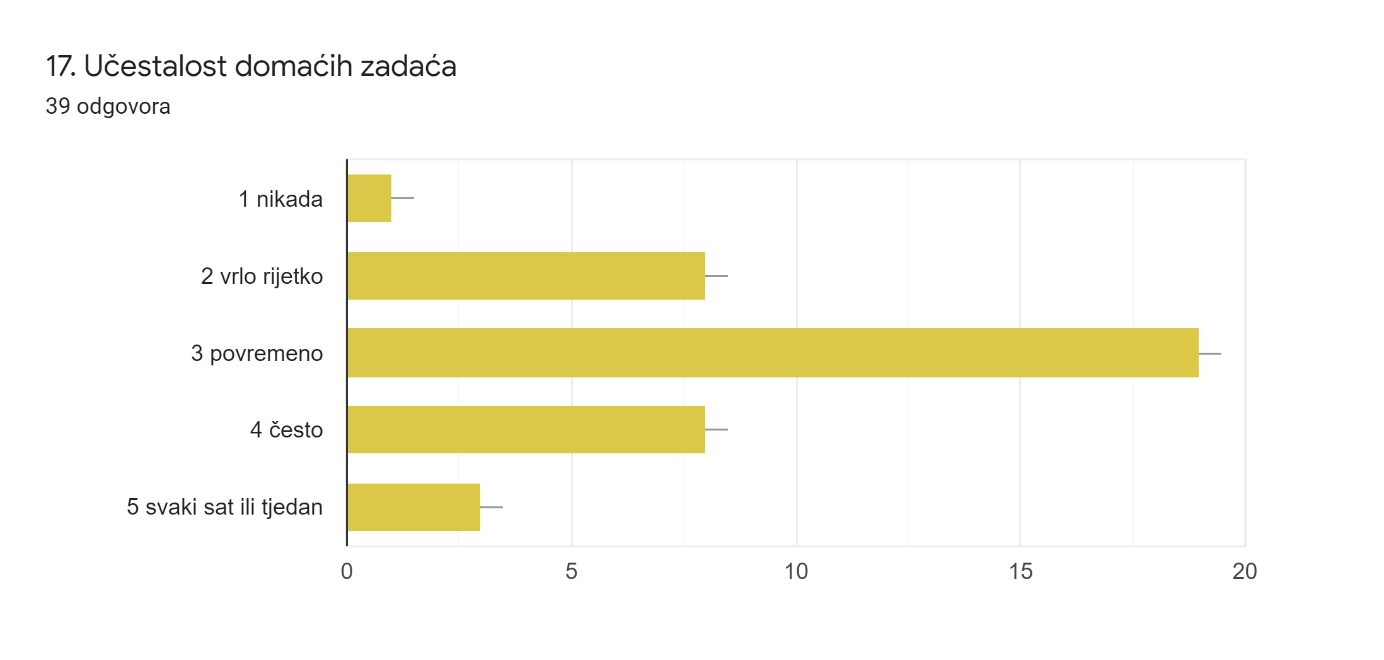 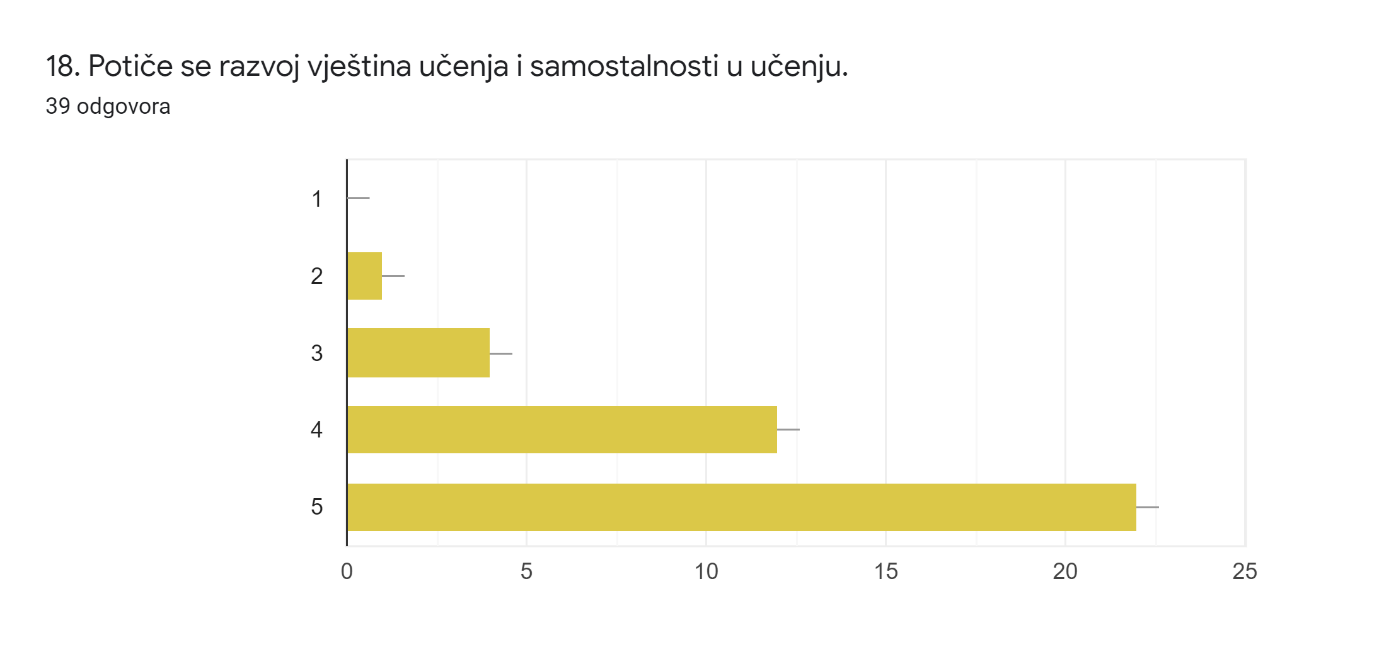 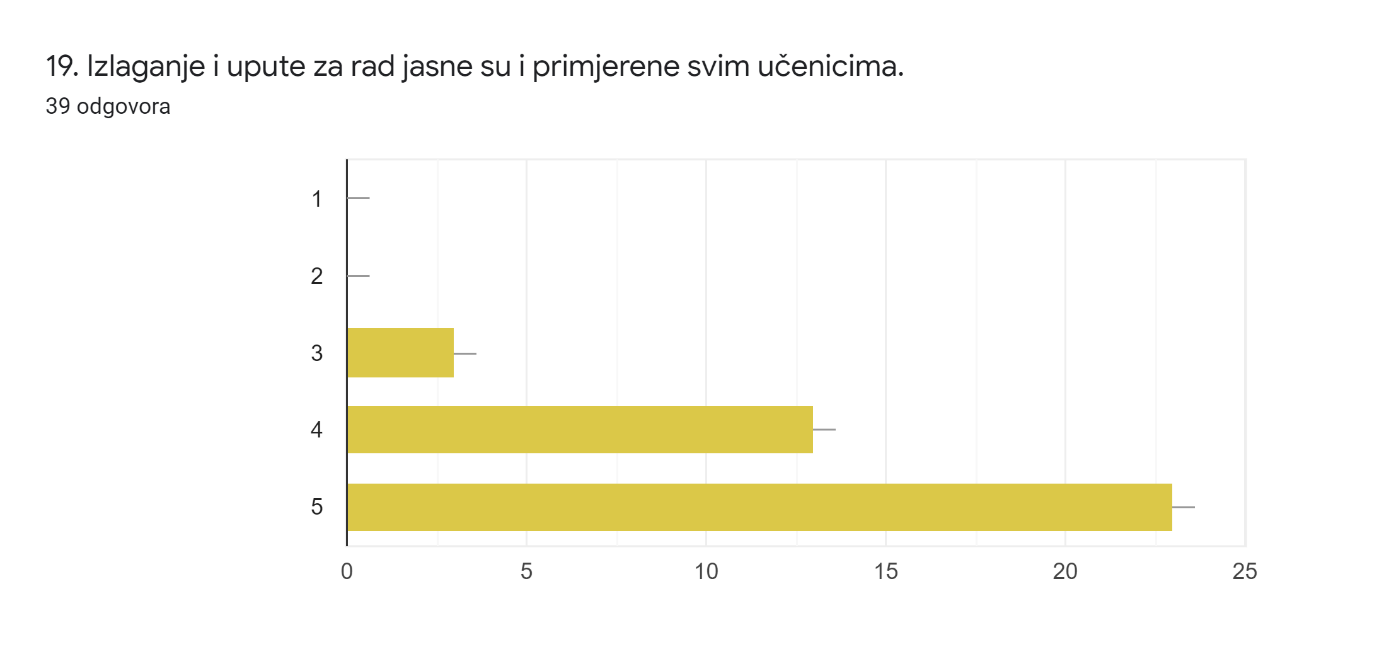 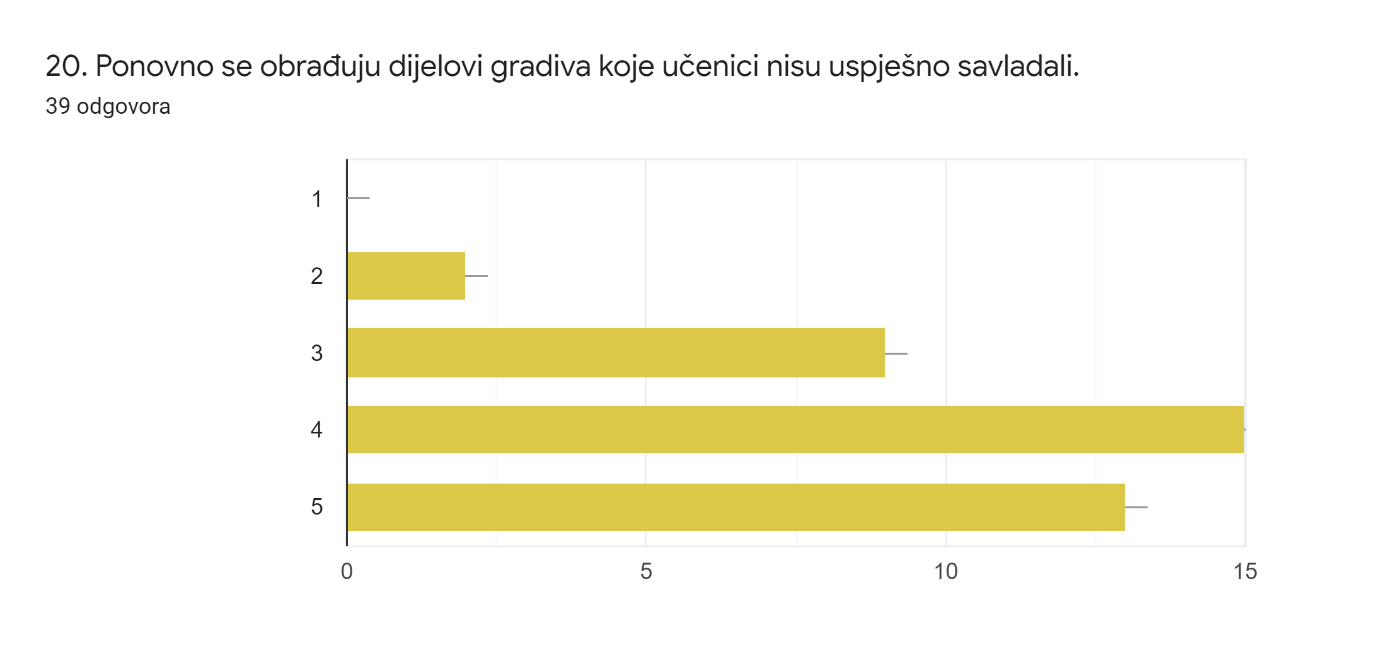 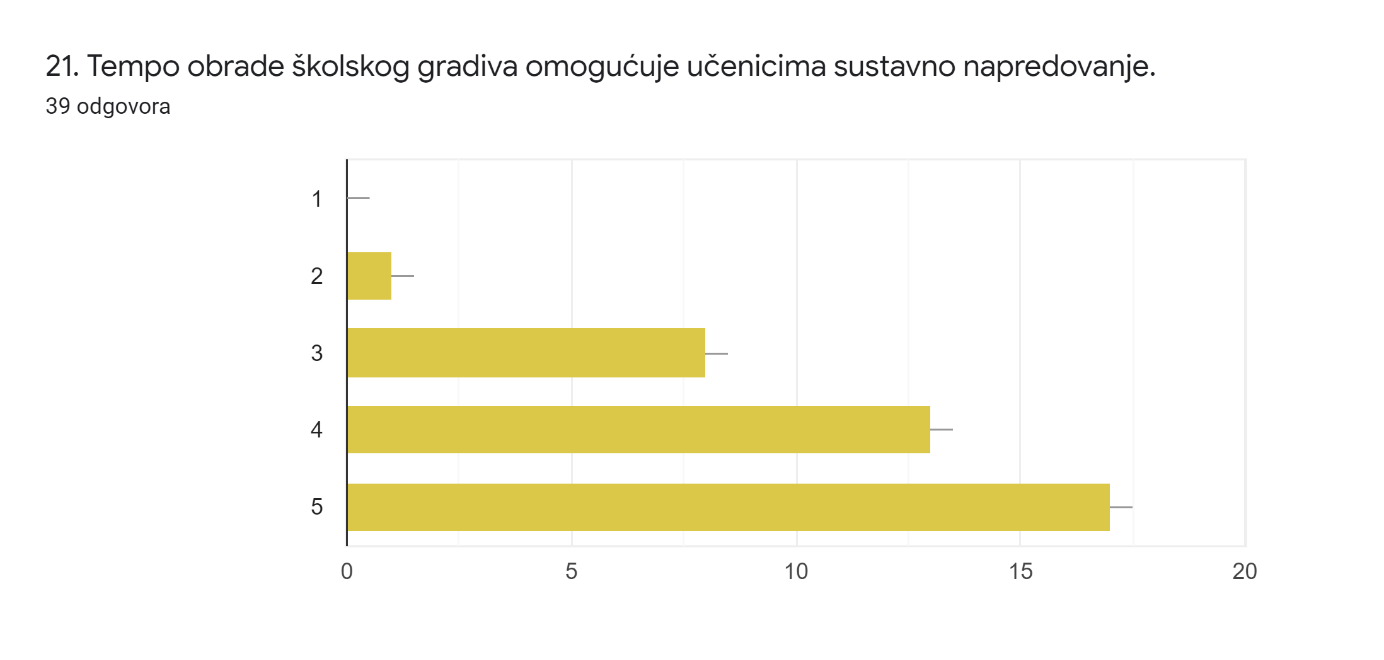 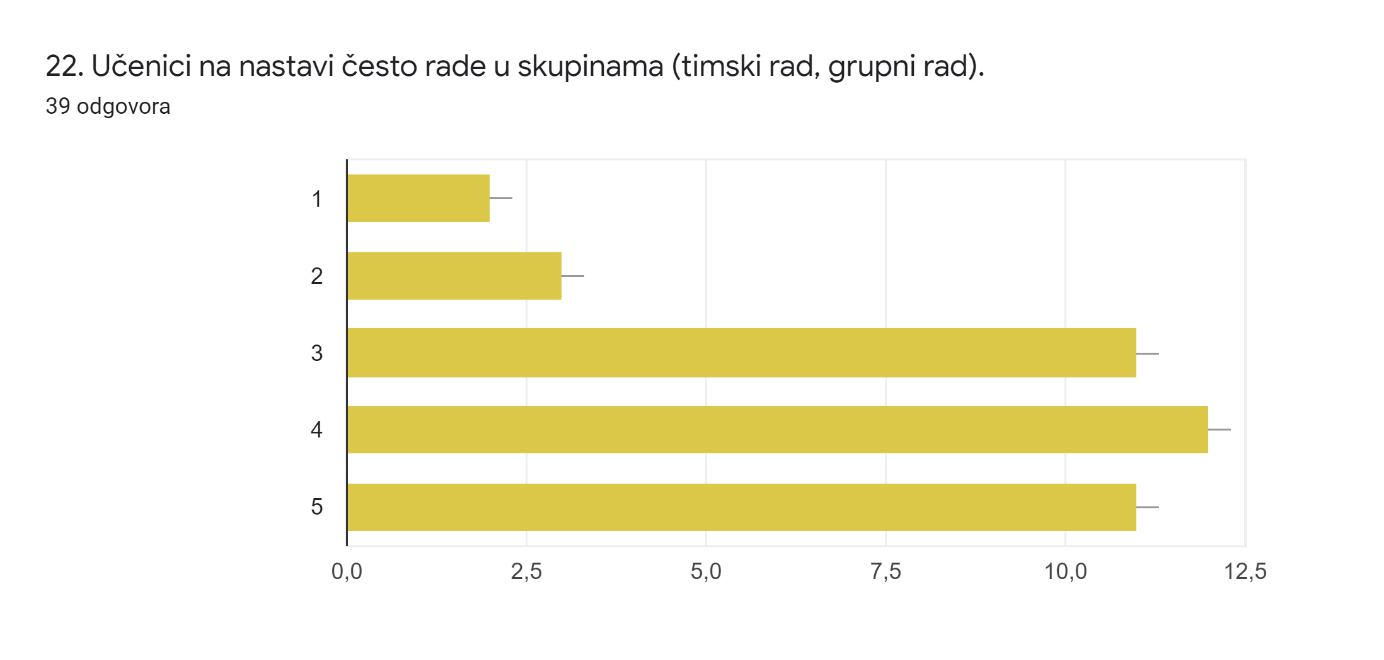 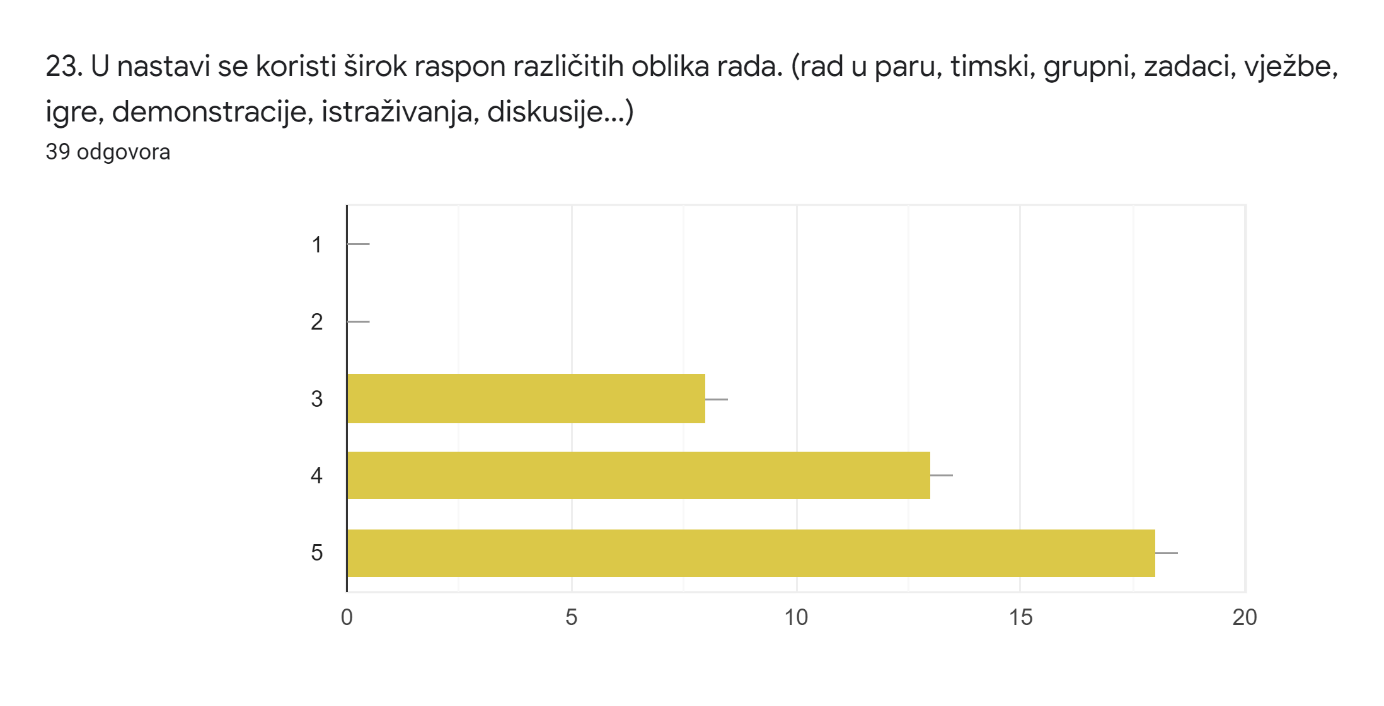 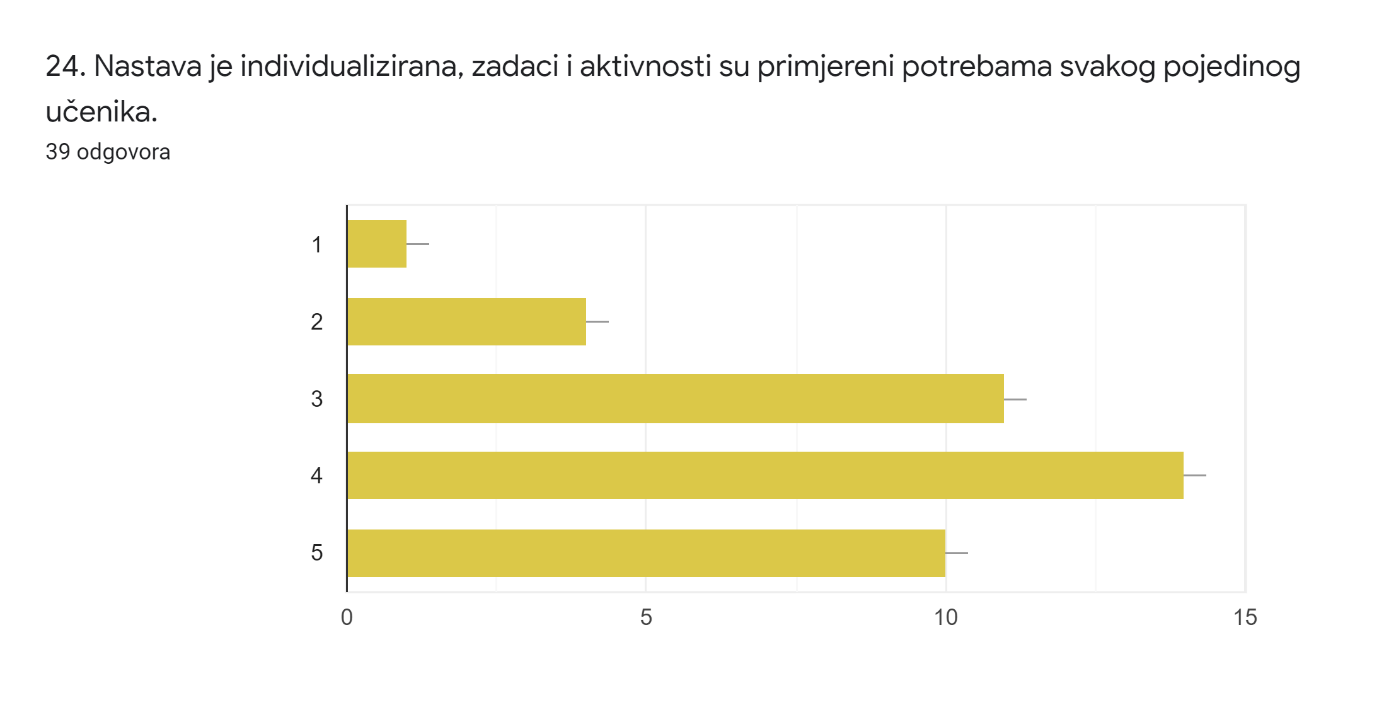 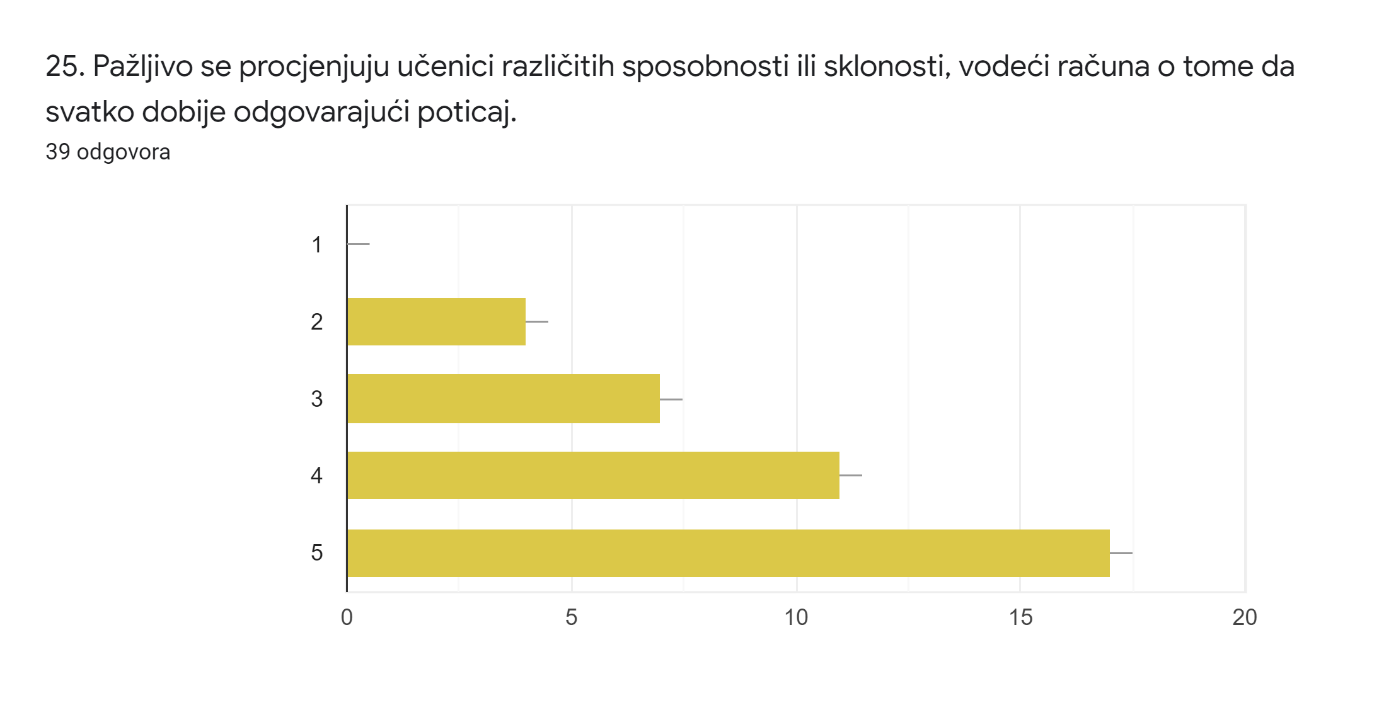 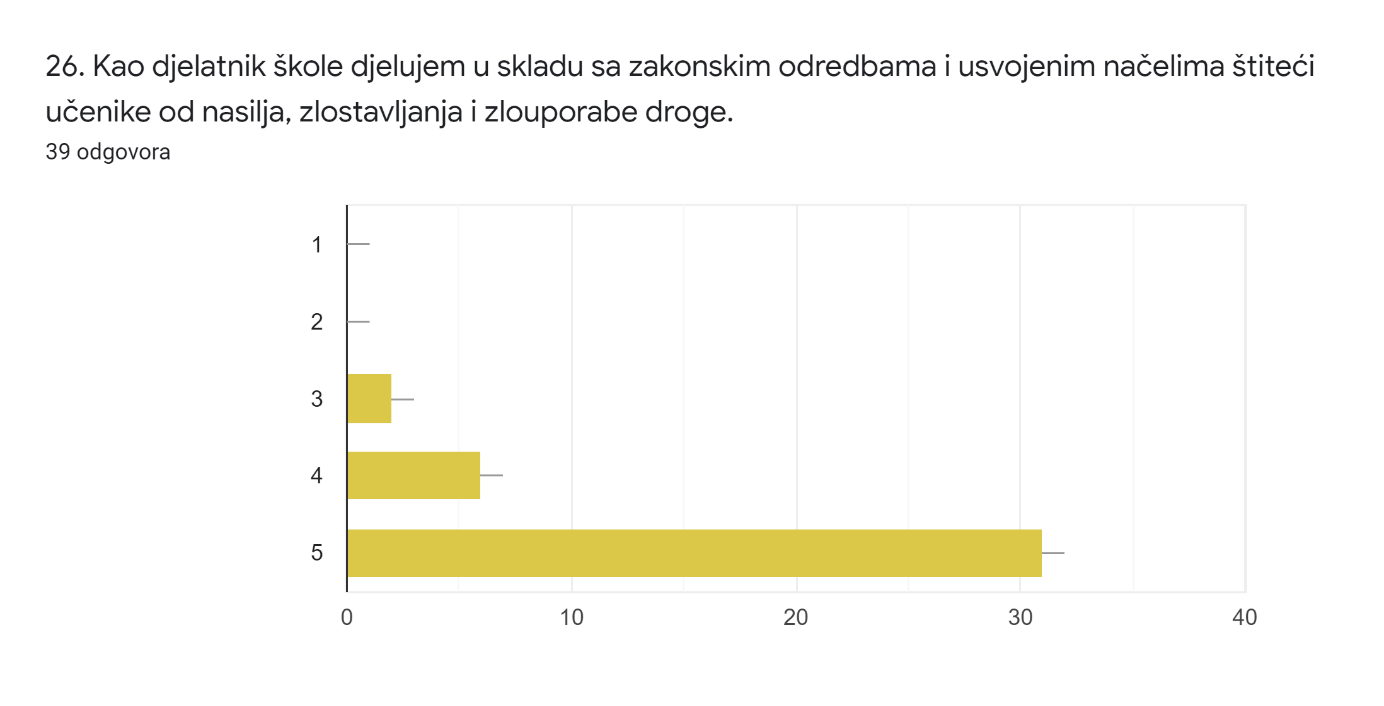 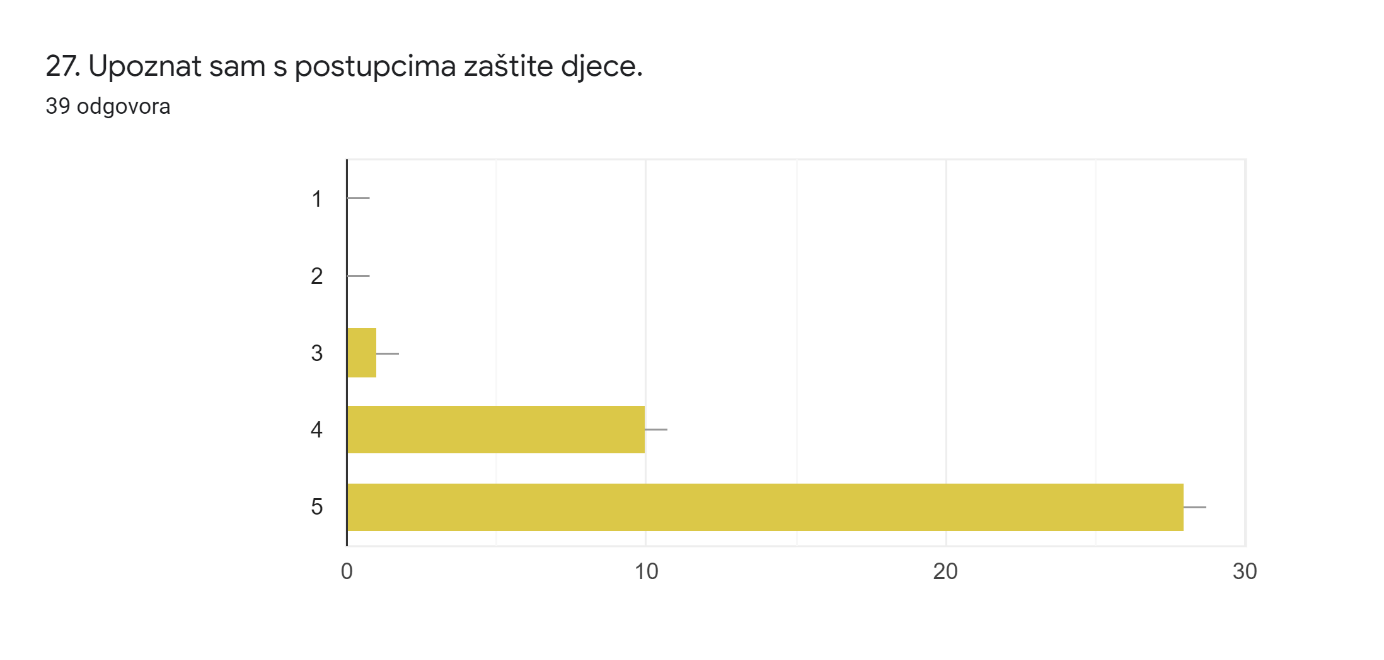 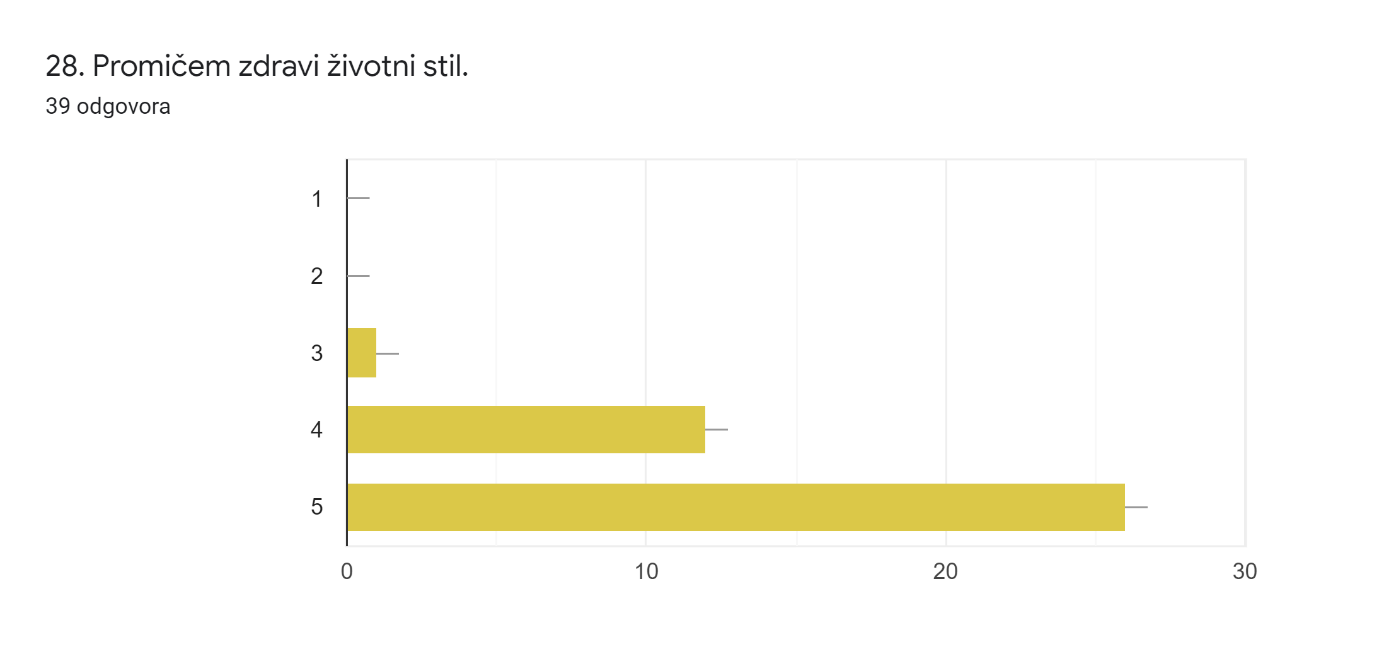 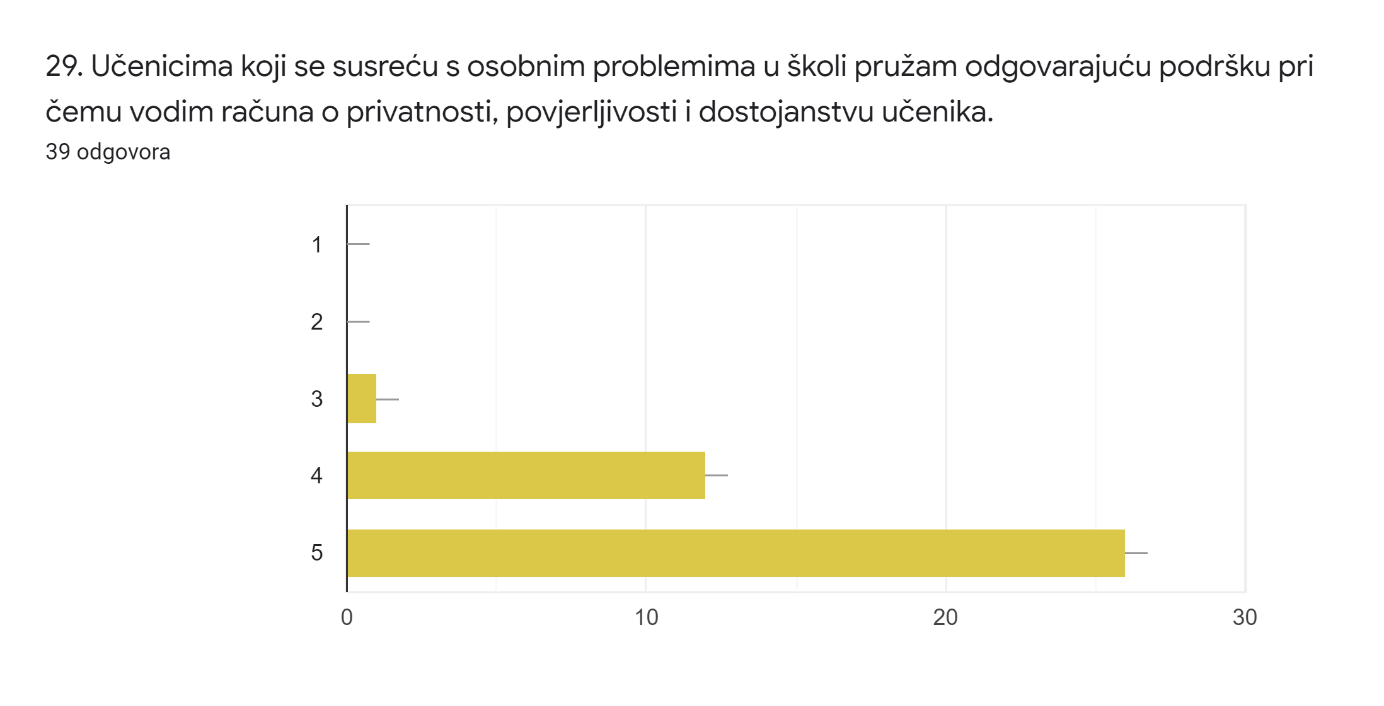 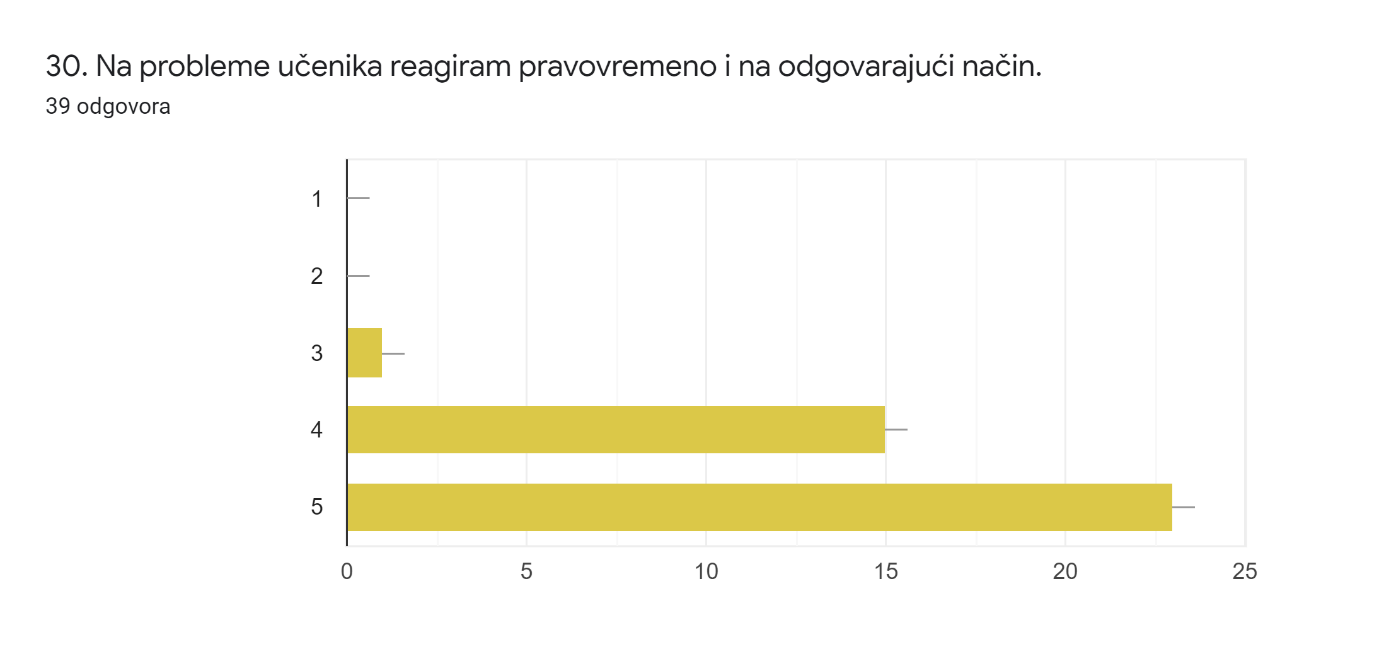 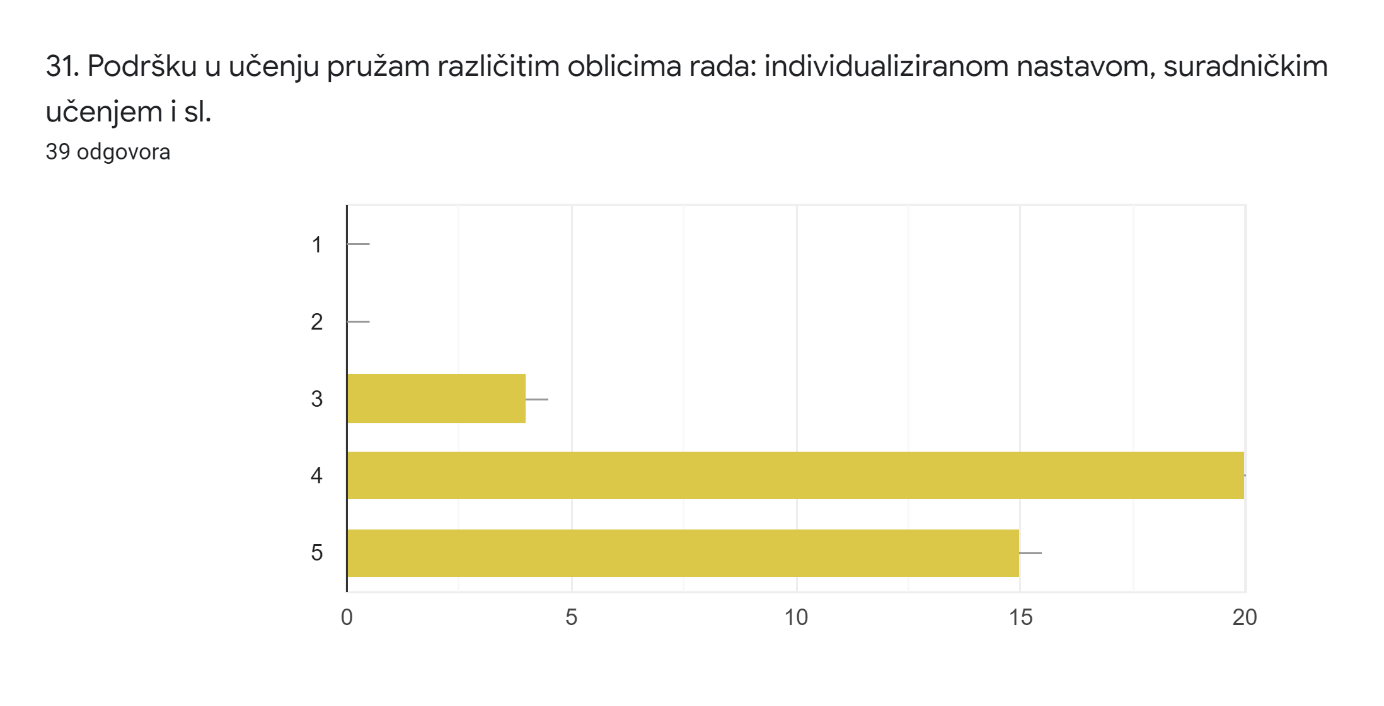 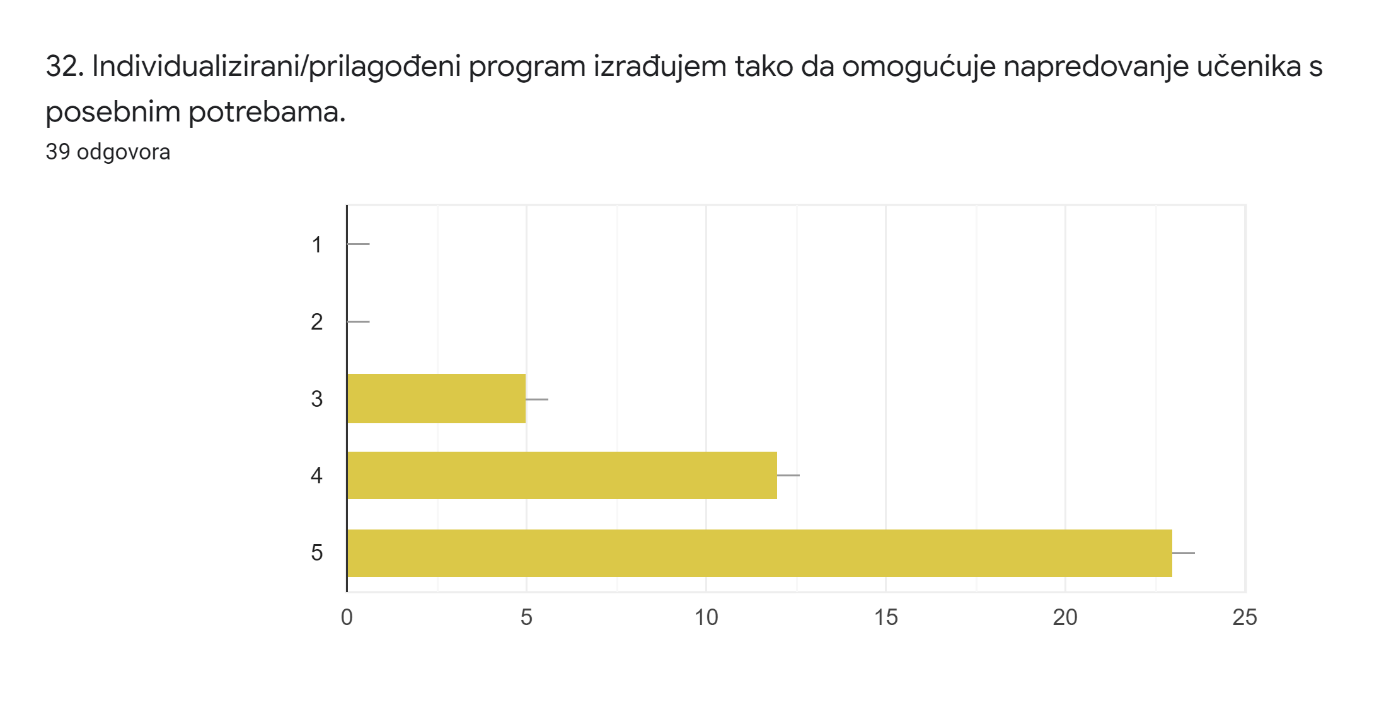 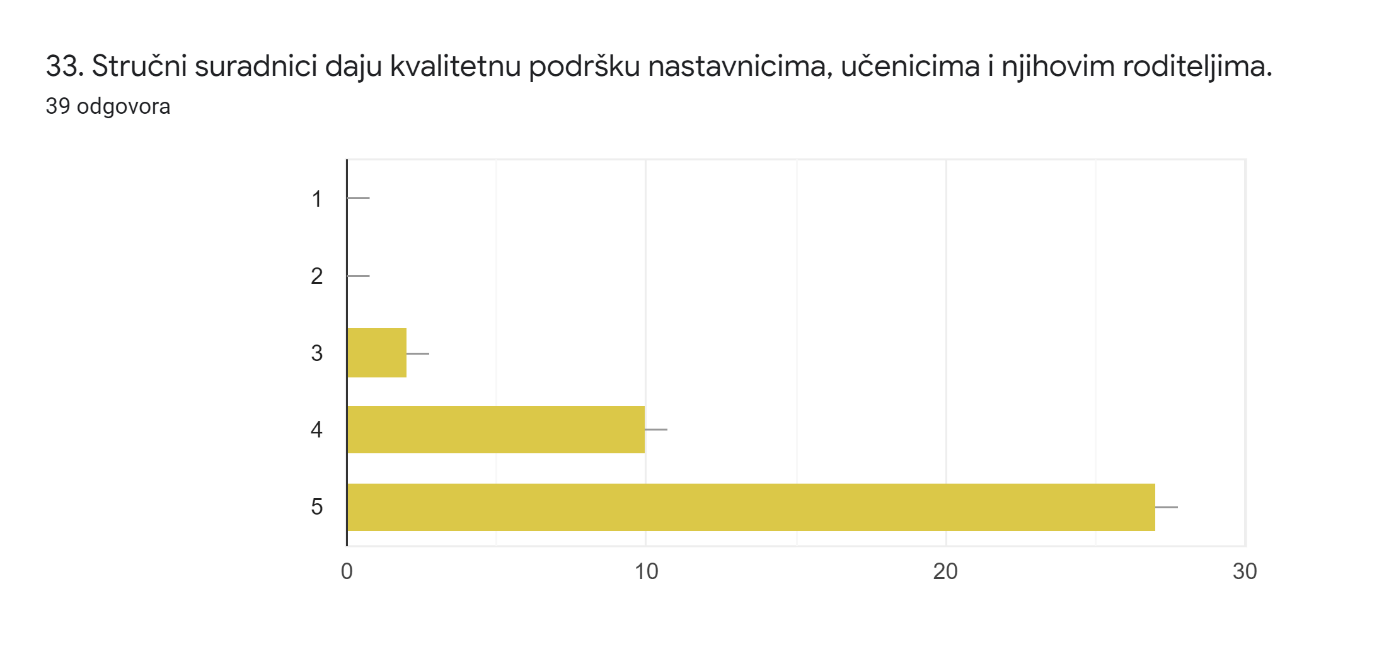 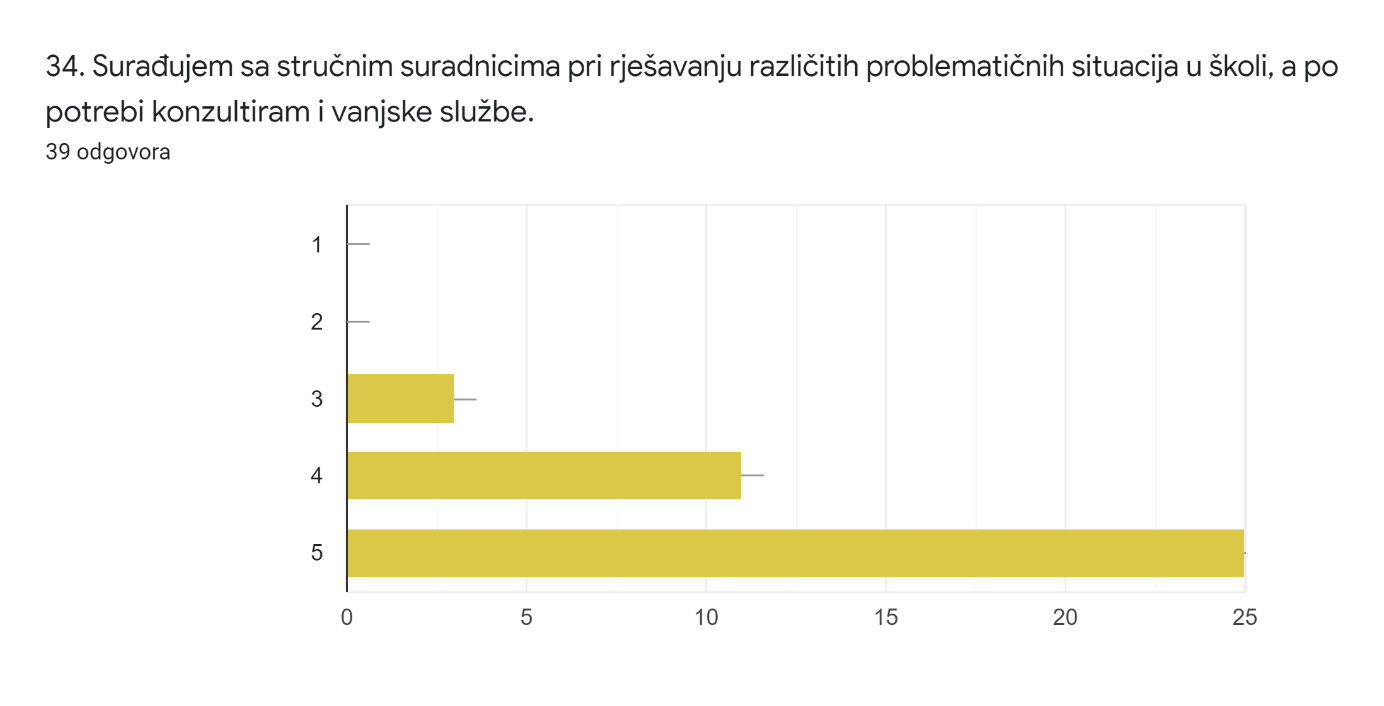 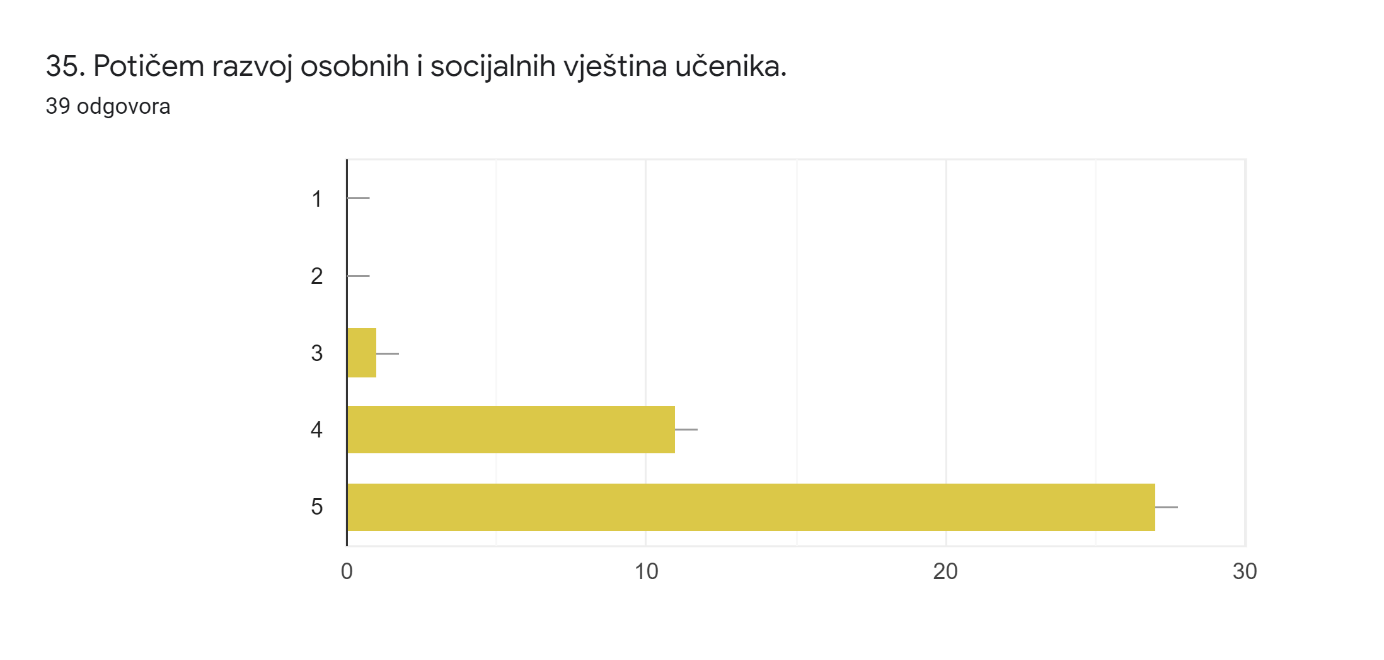 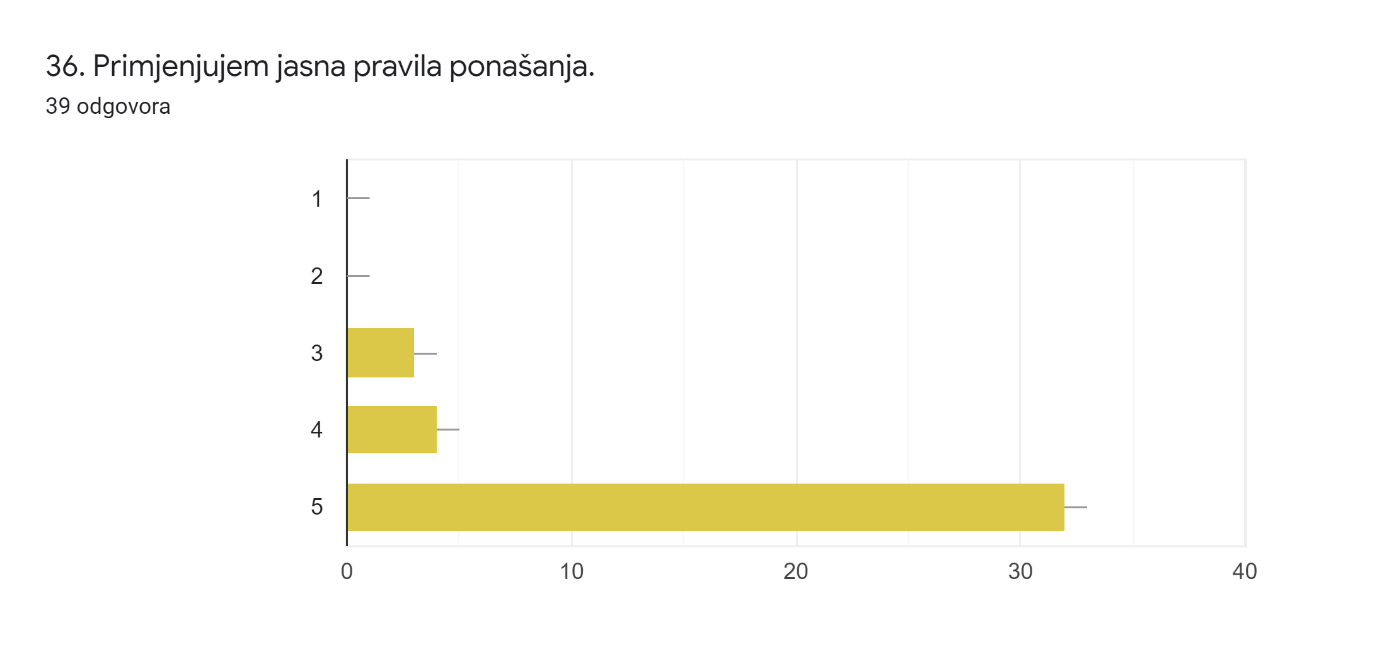 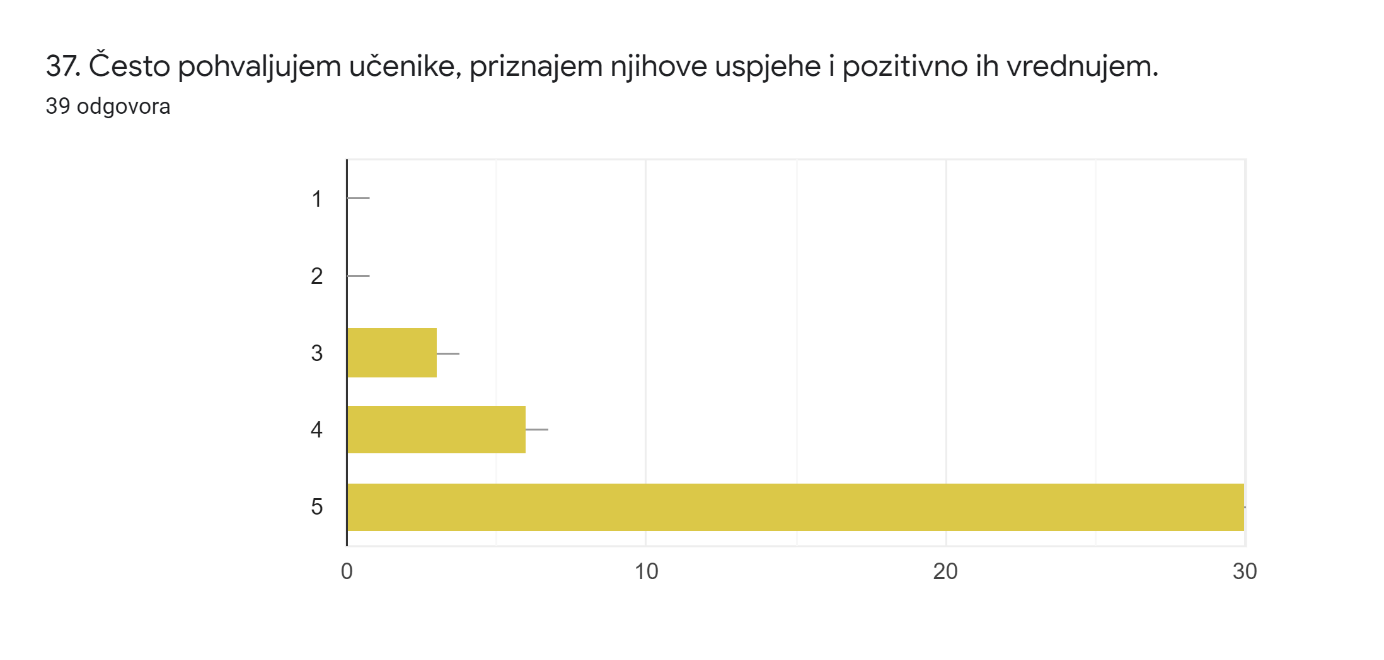 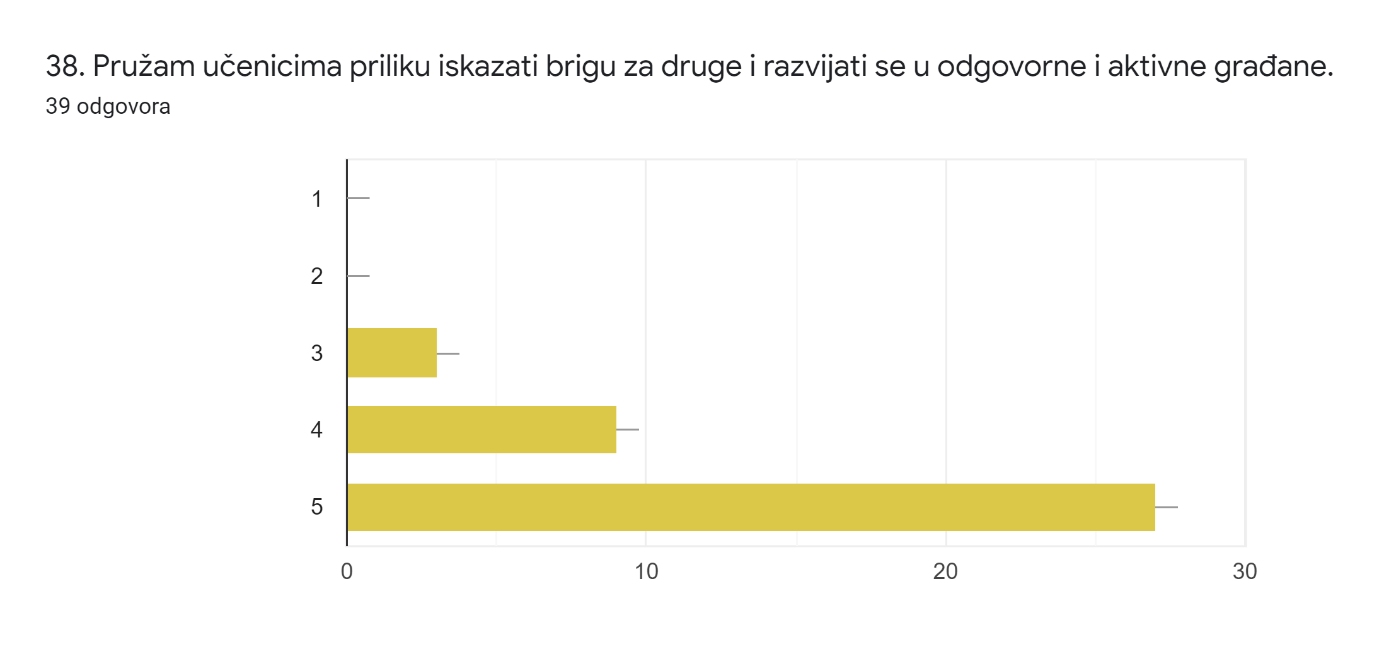 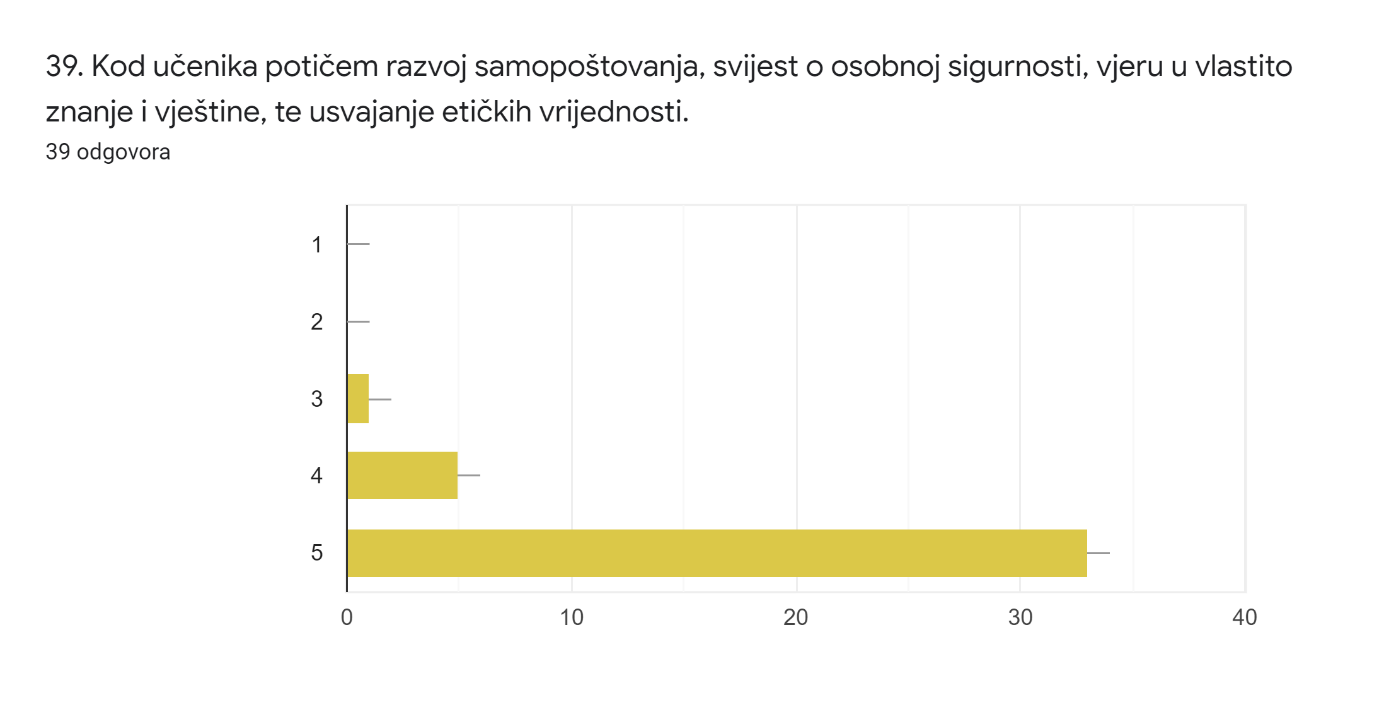 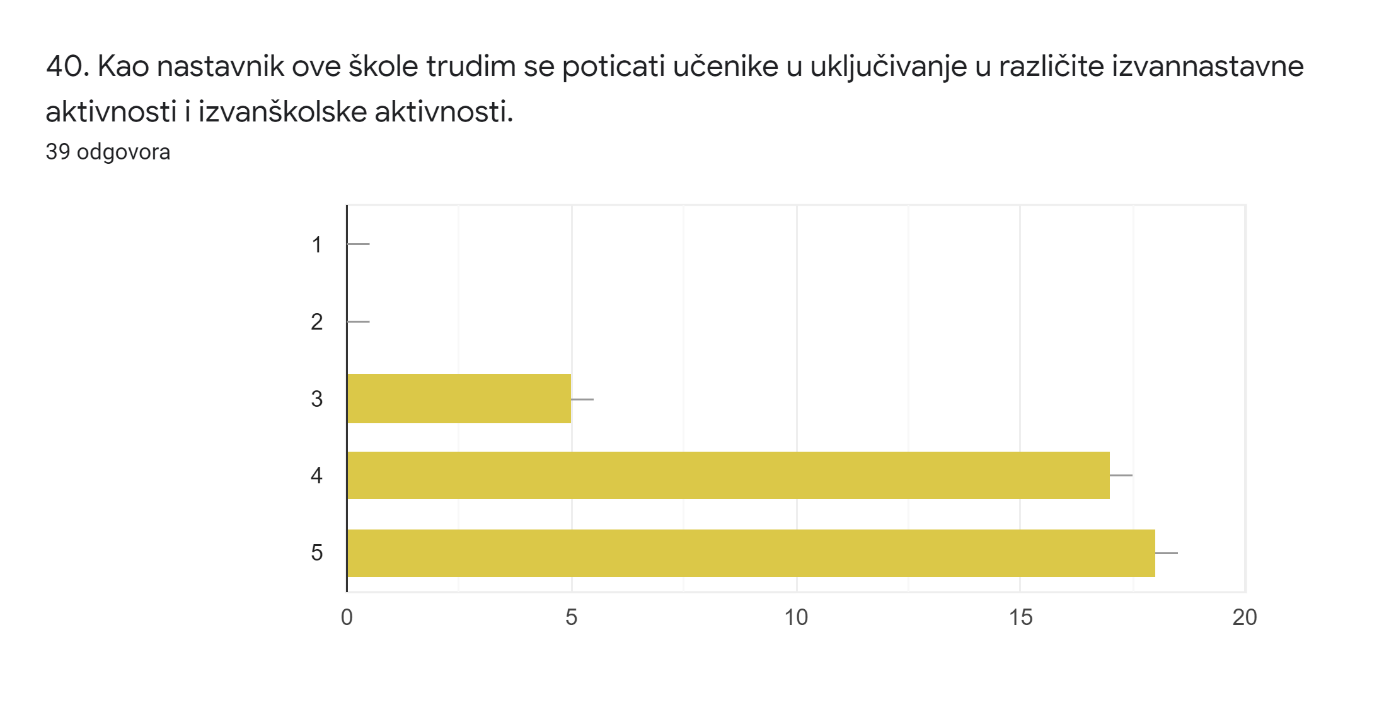 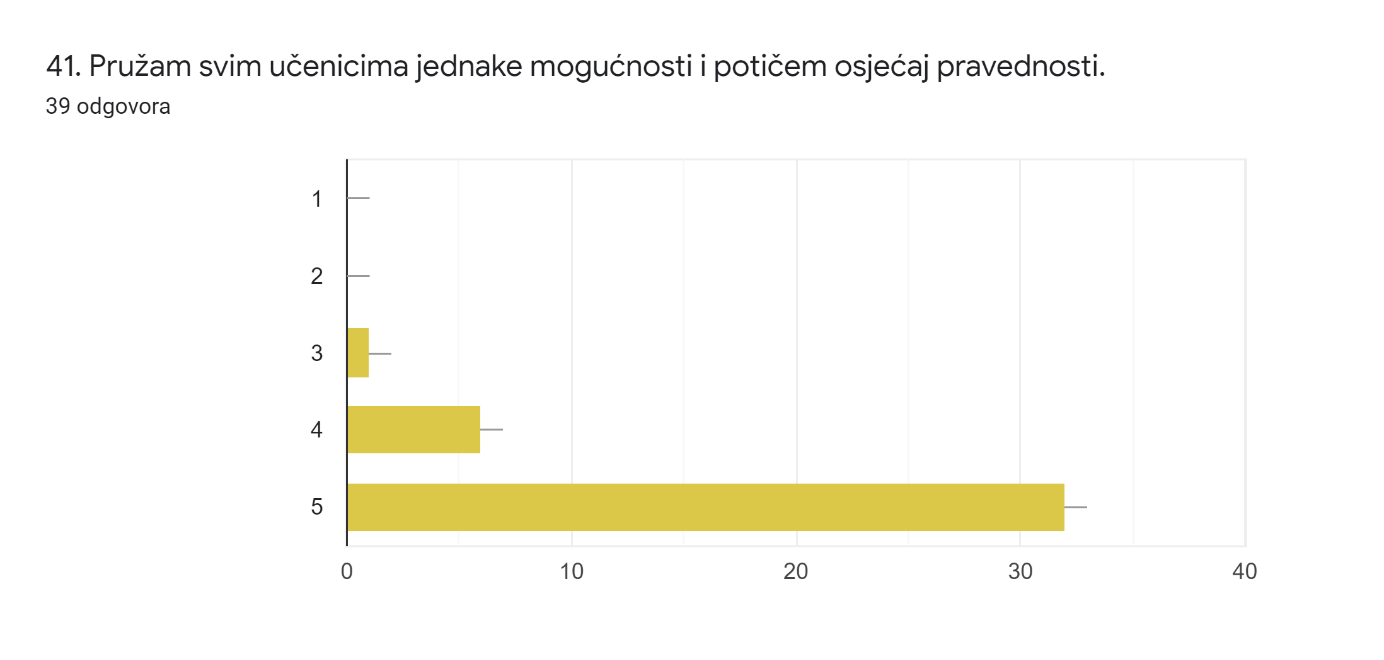 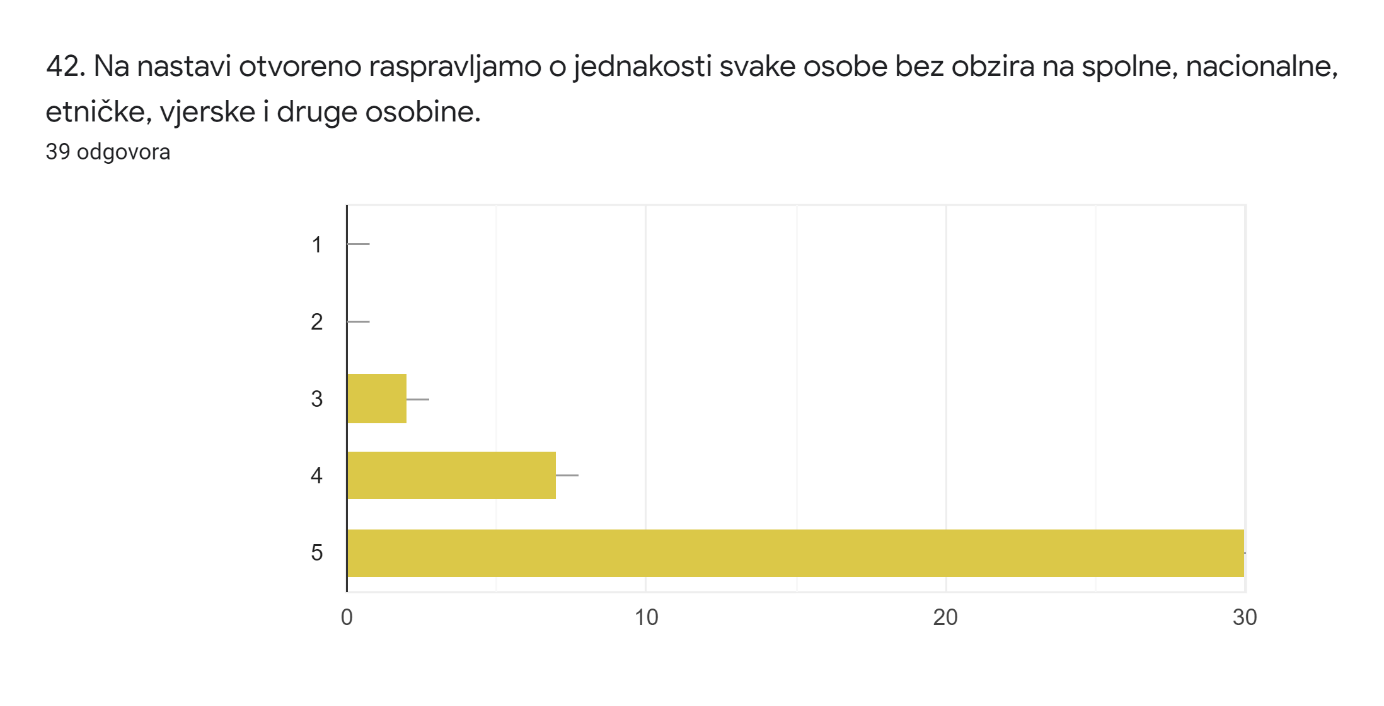 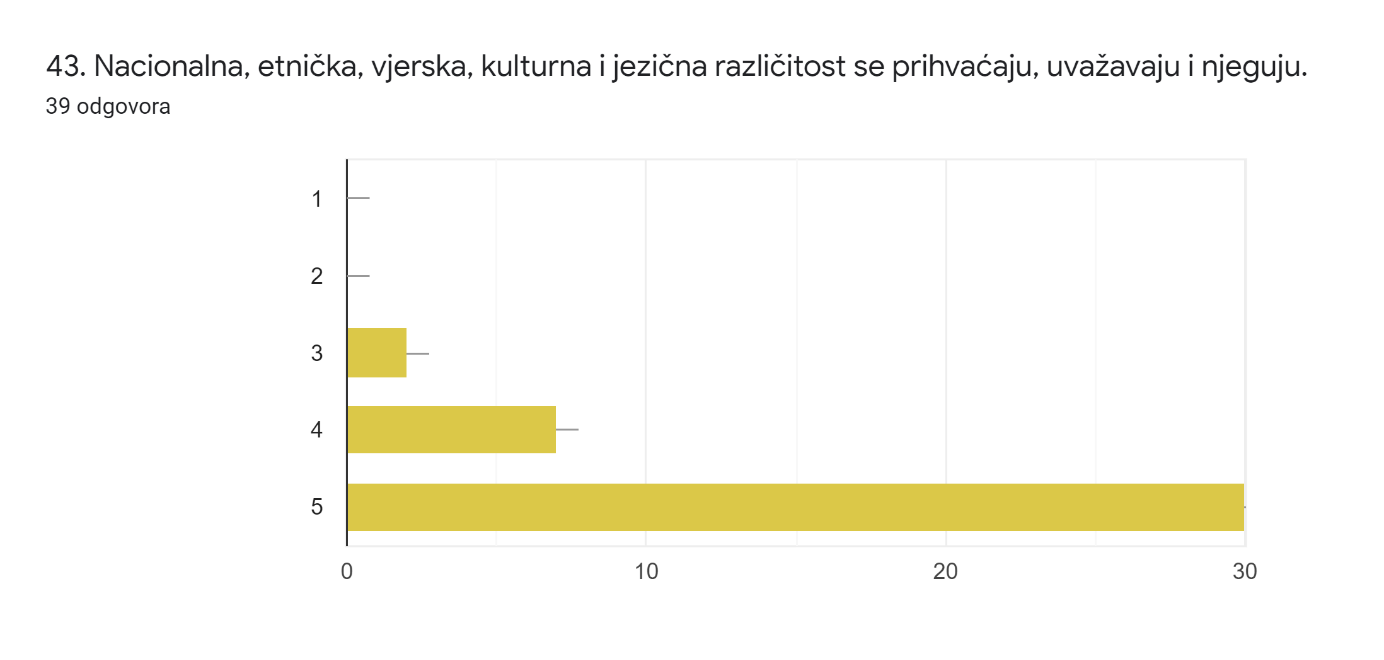 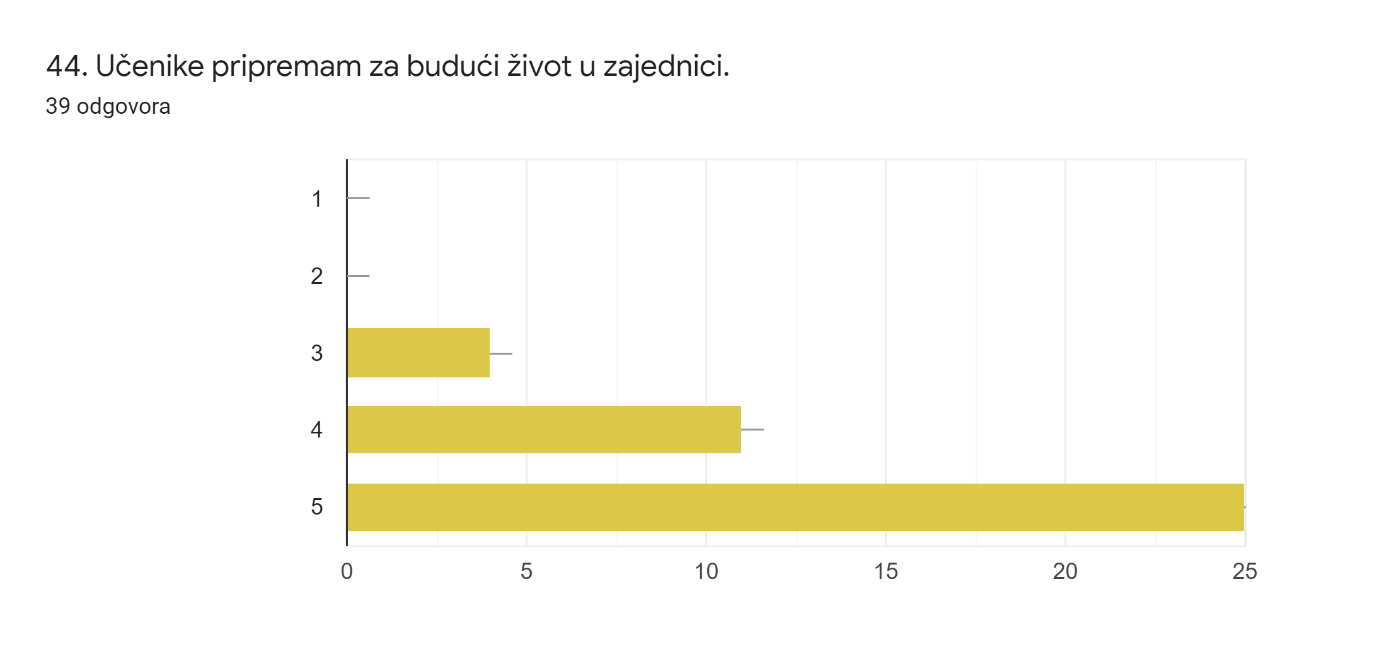 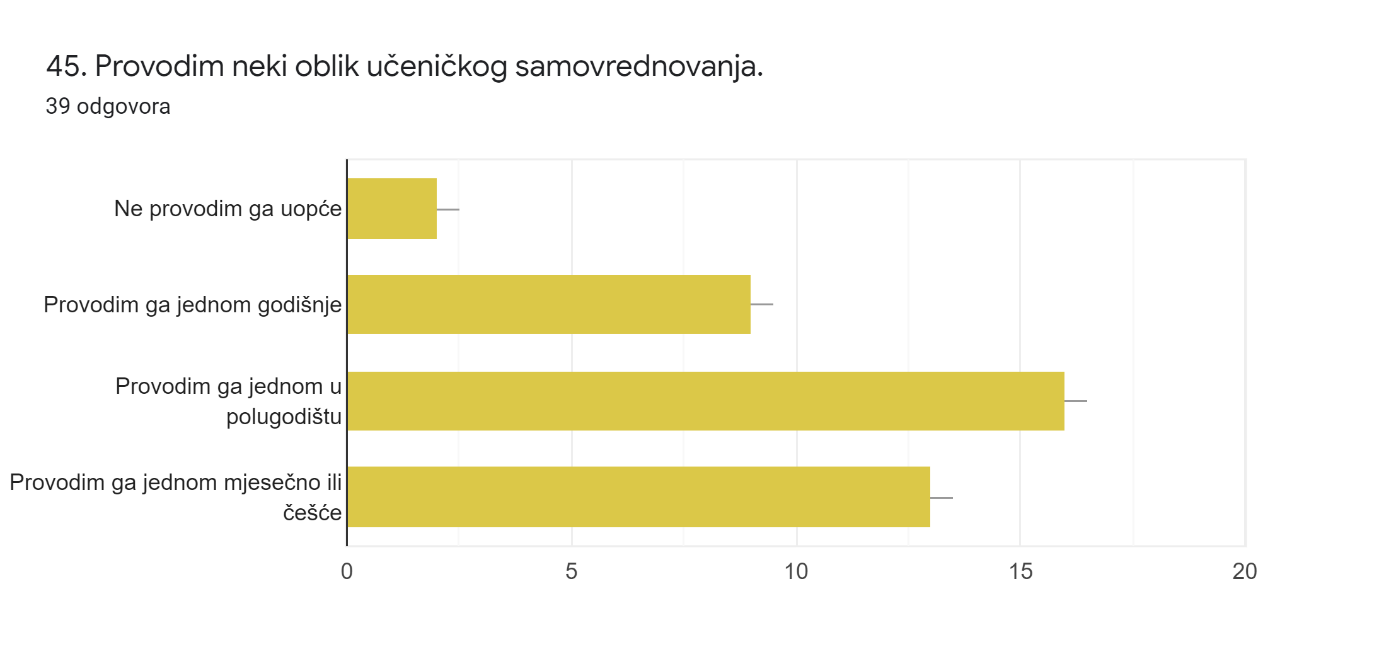 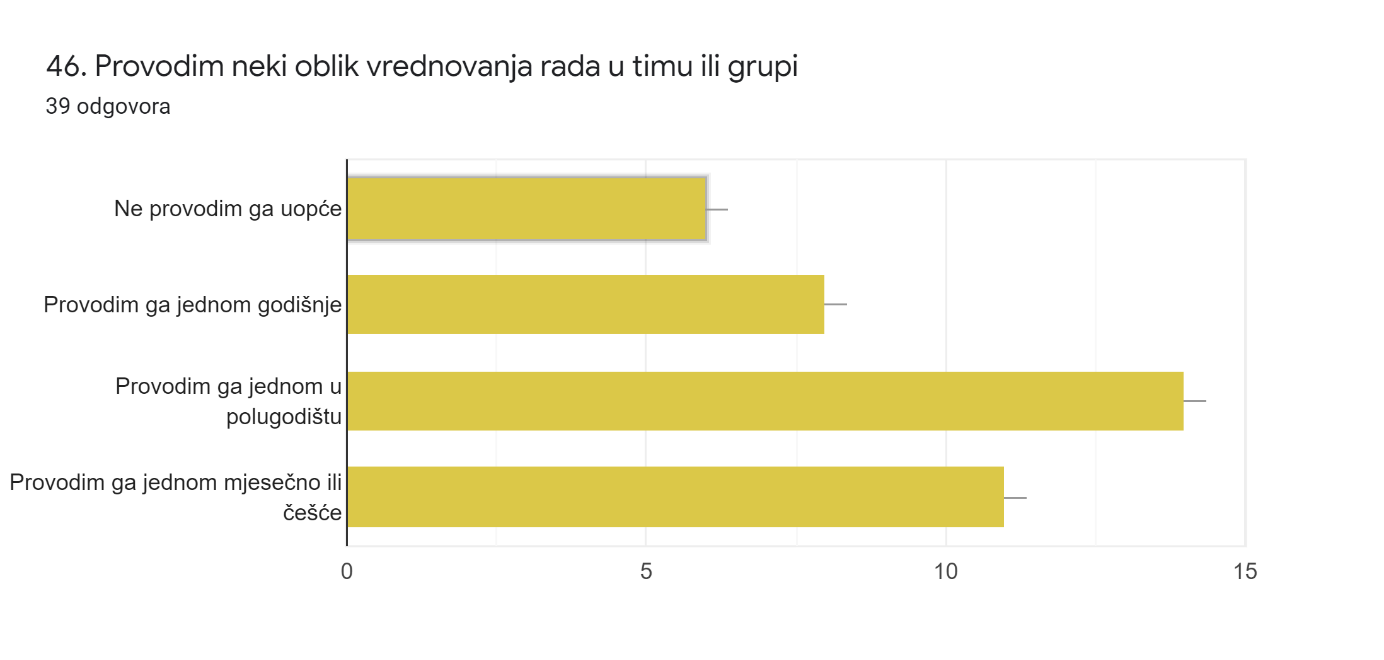 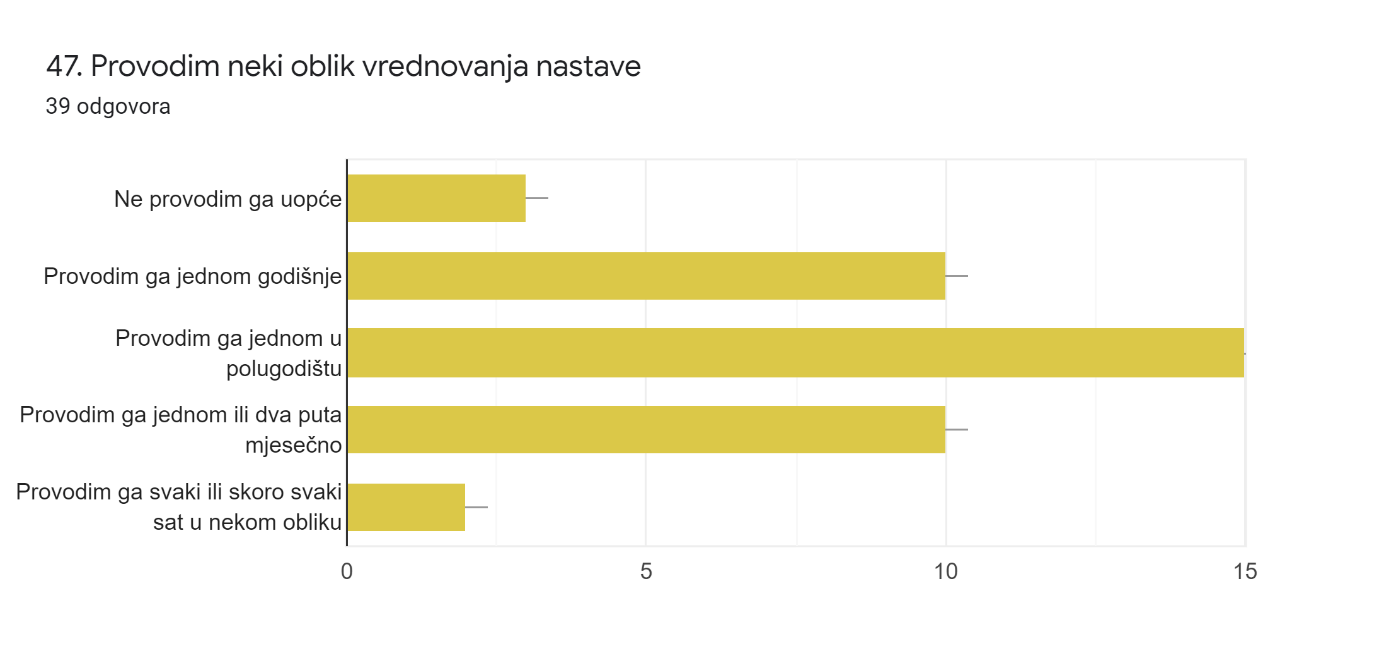 Izvještavanje o napredovanju učenika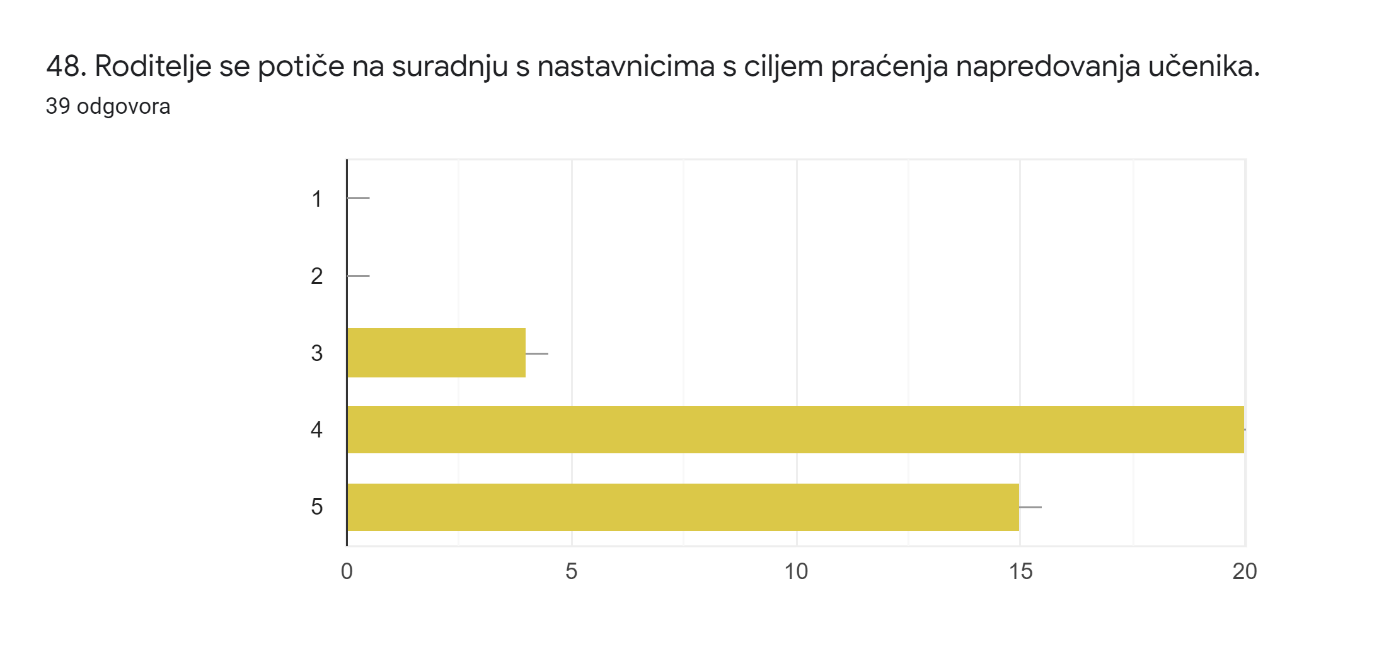 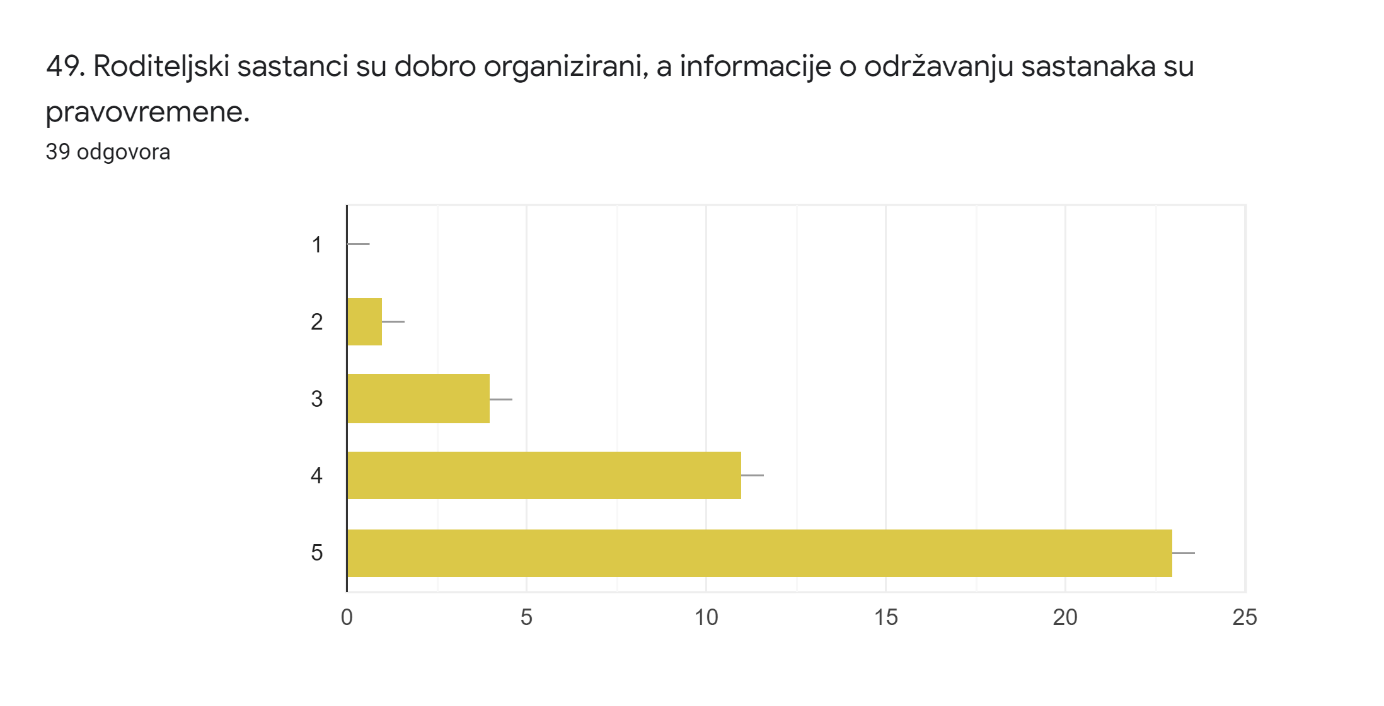 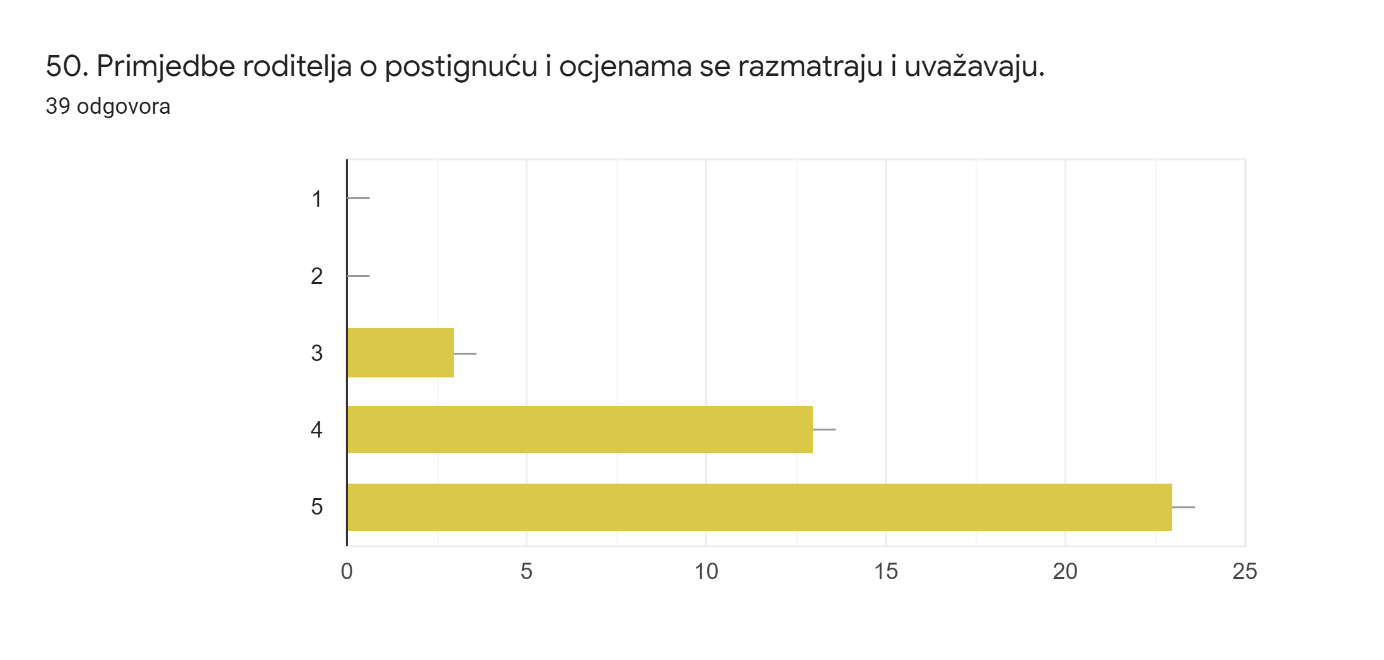 Profesionalno usmjeravanje učenika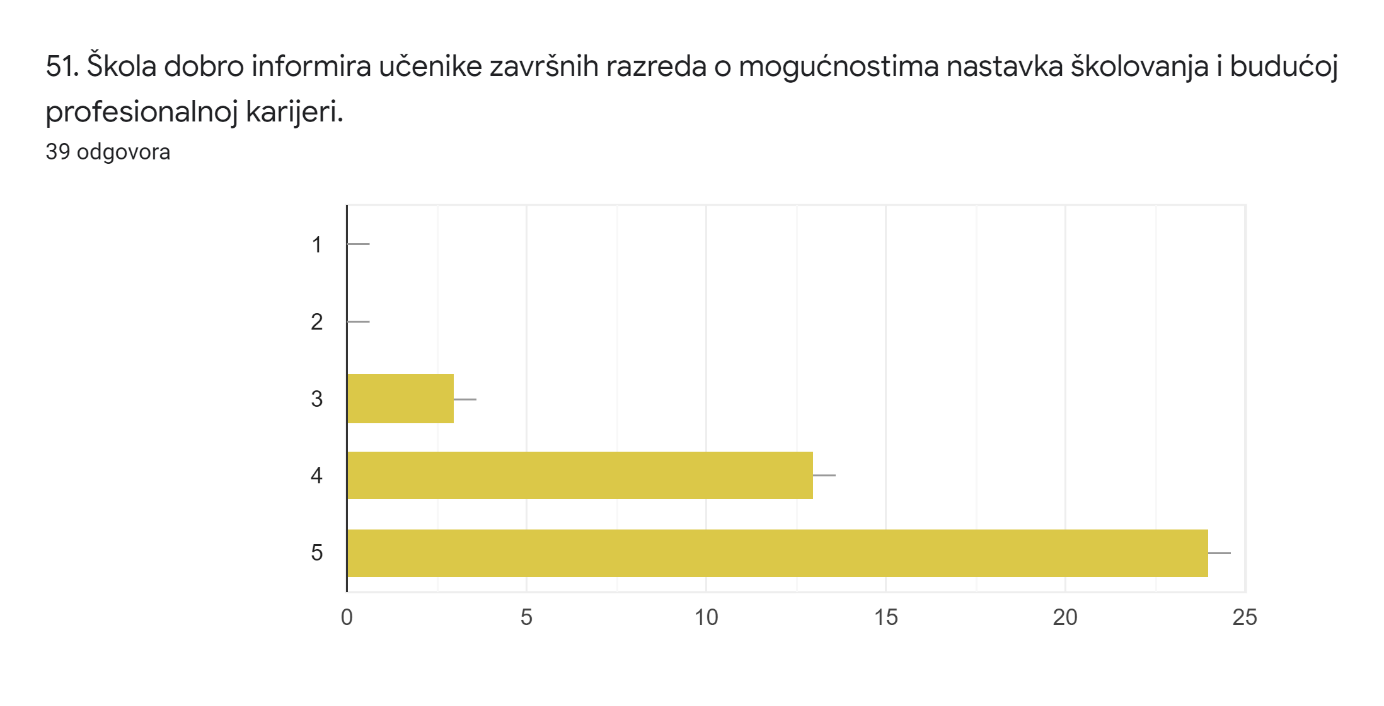 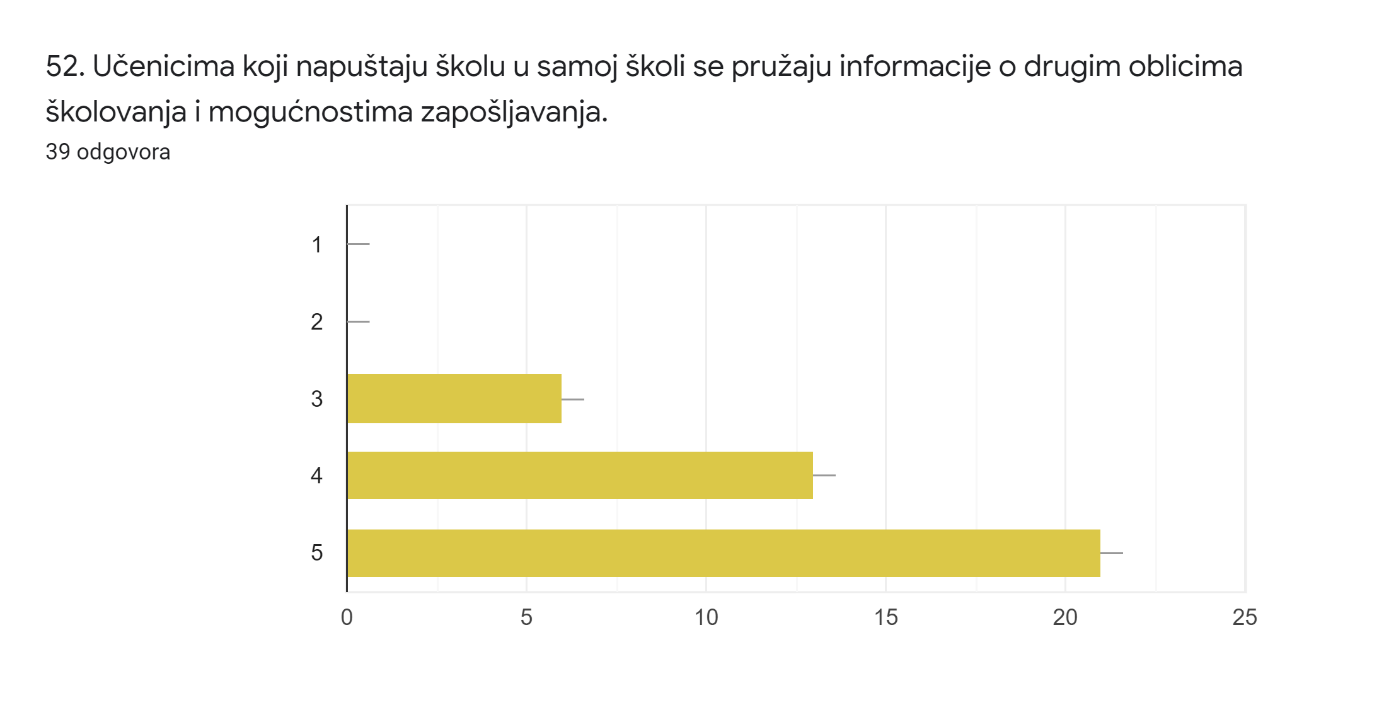 3.prioritetno područje - POSTIGNUĆA UČENIKA I ISHODI UČENJA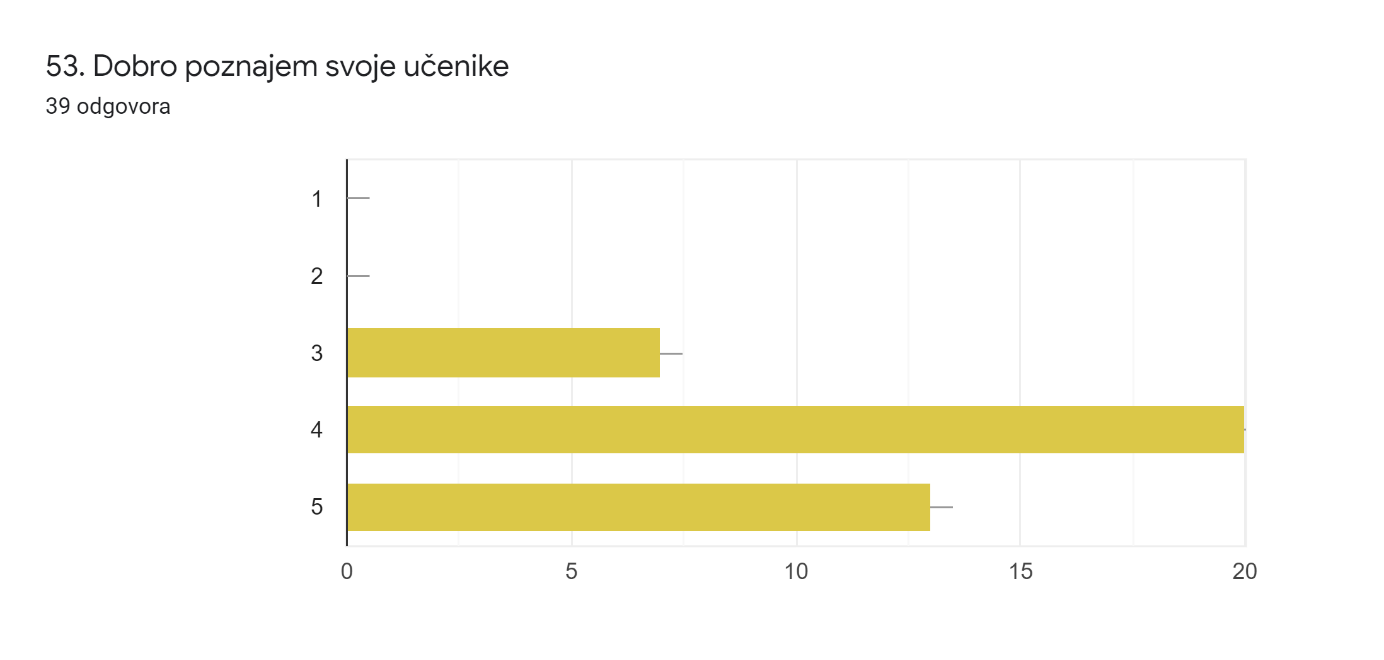 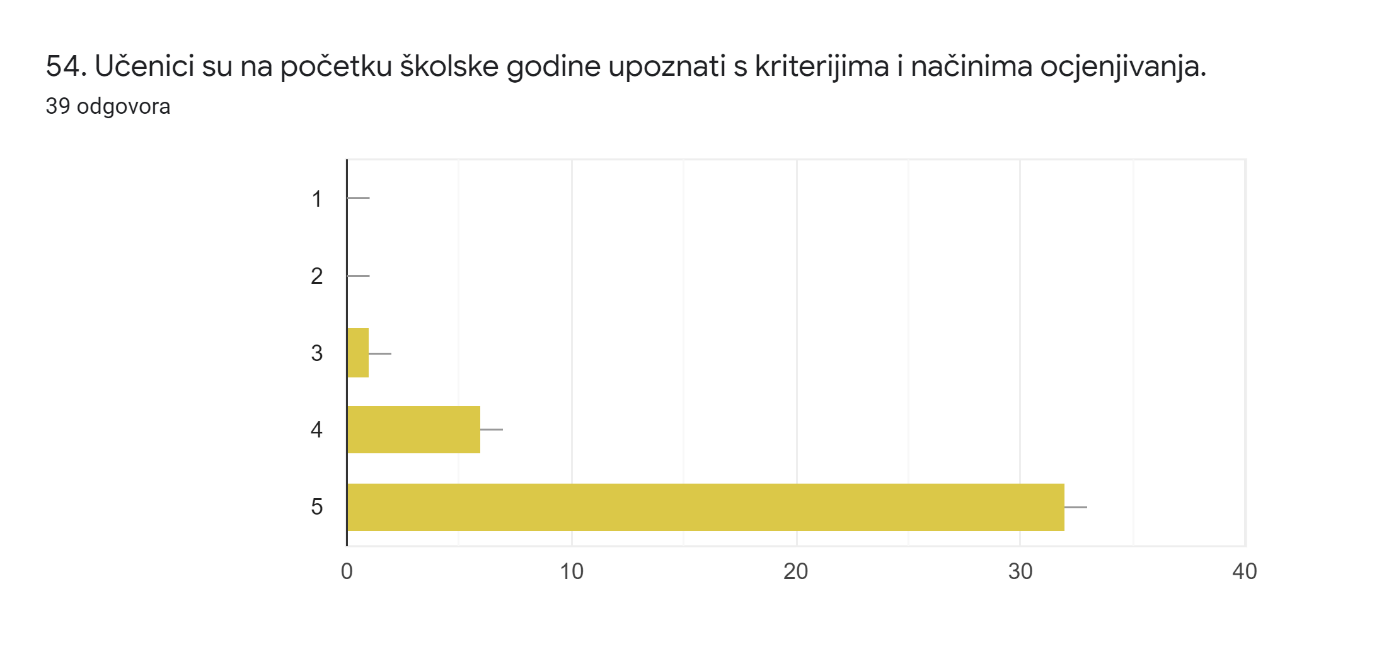 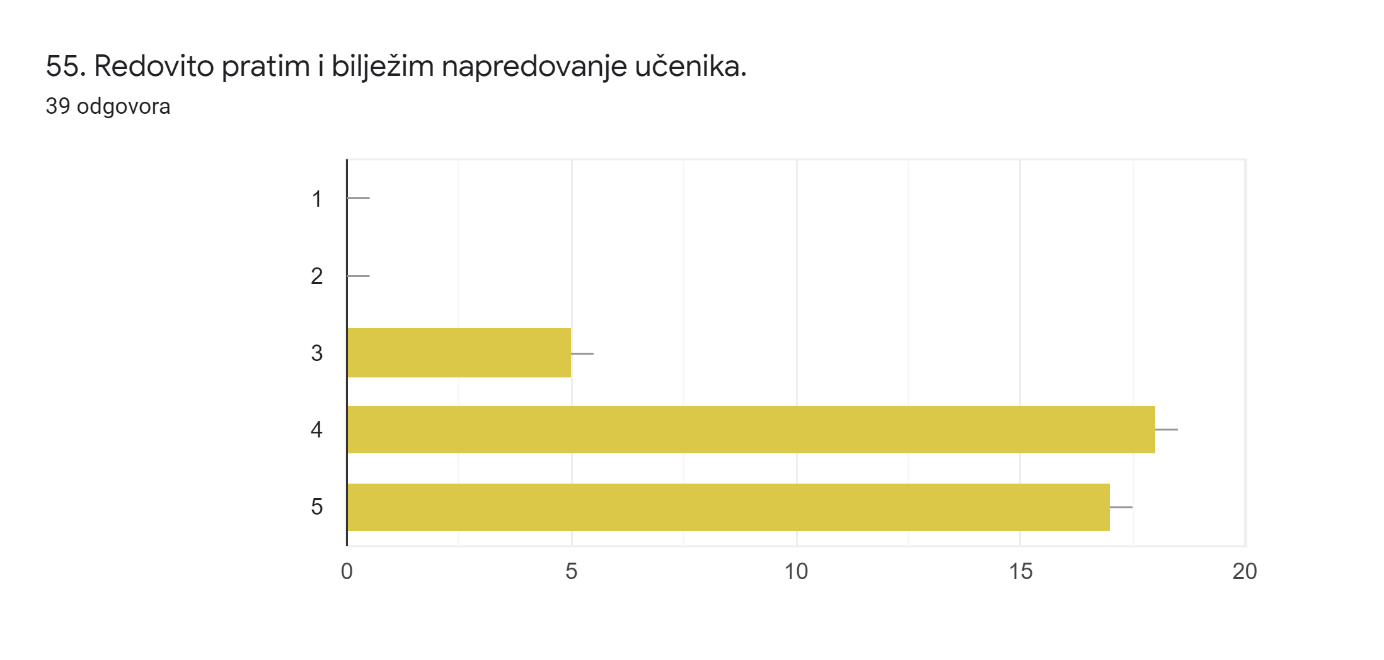 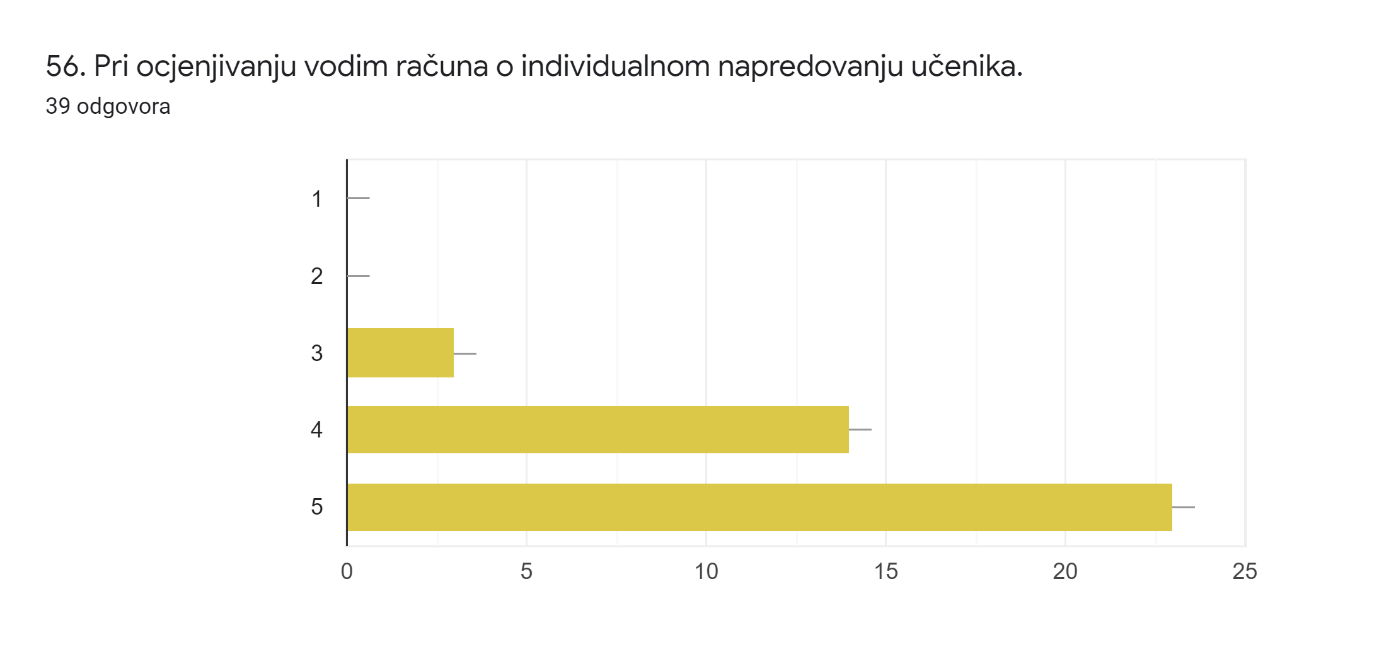 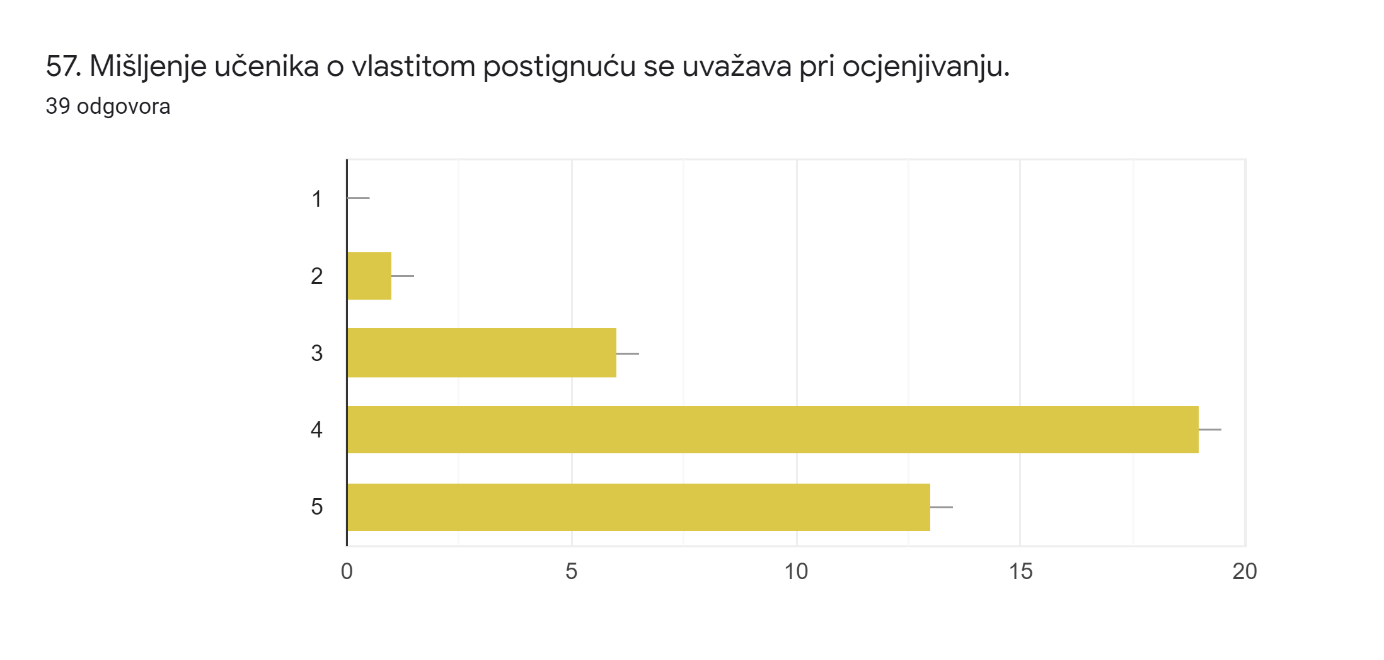 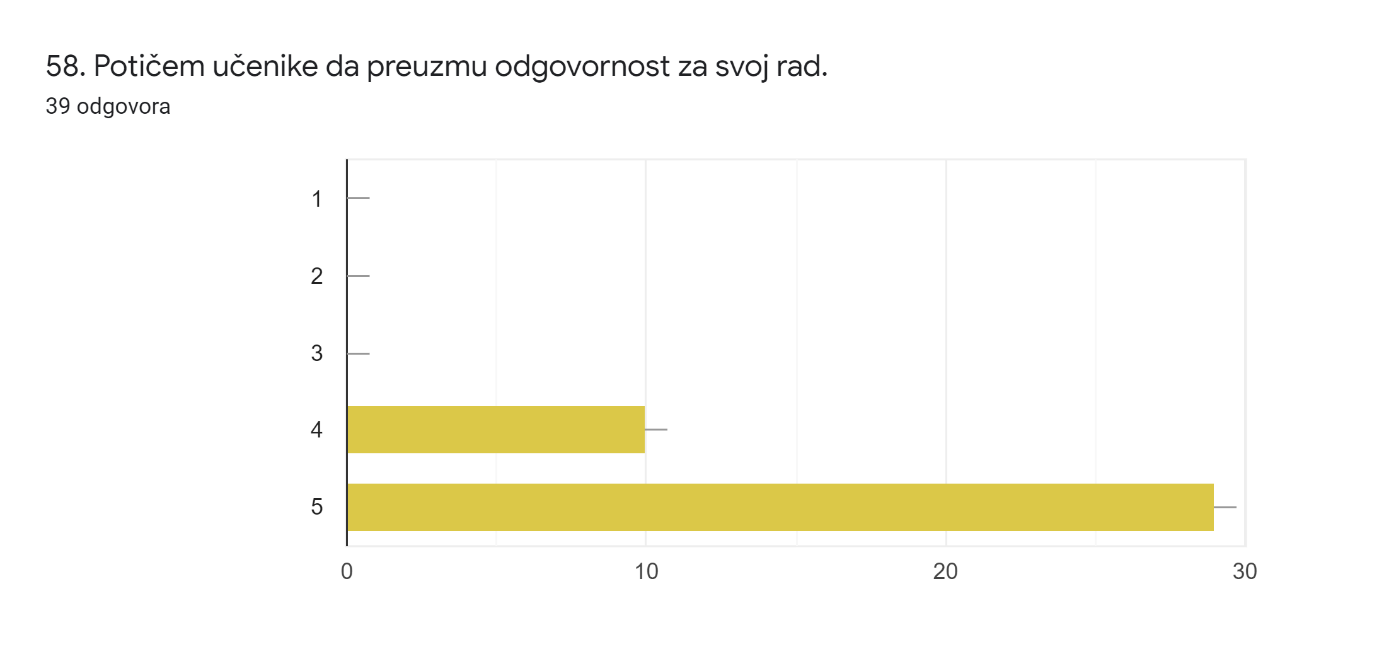 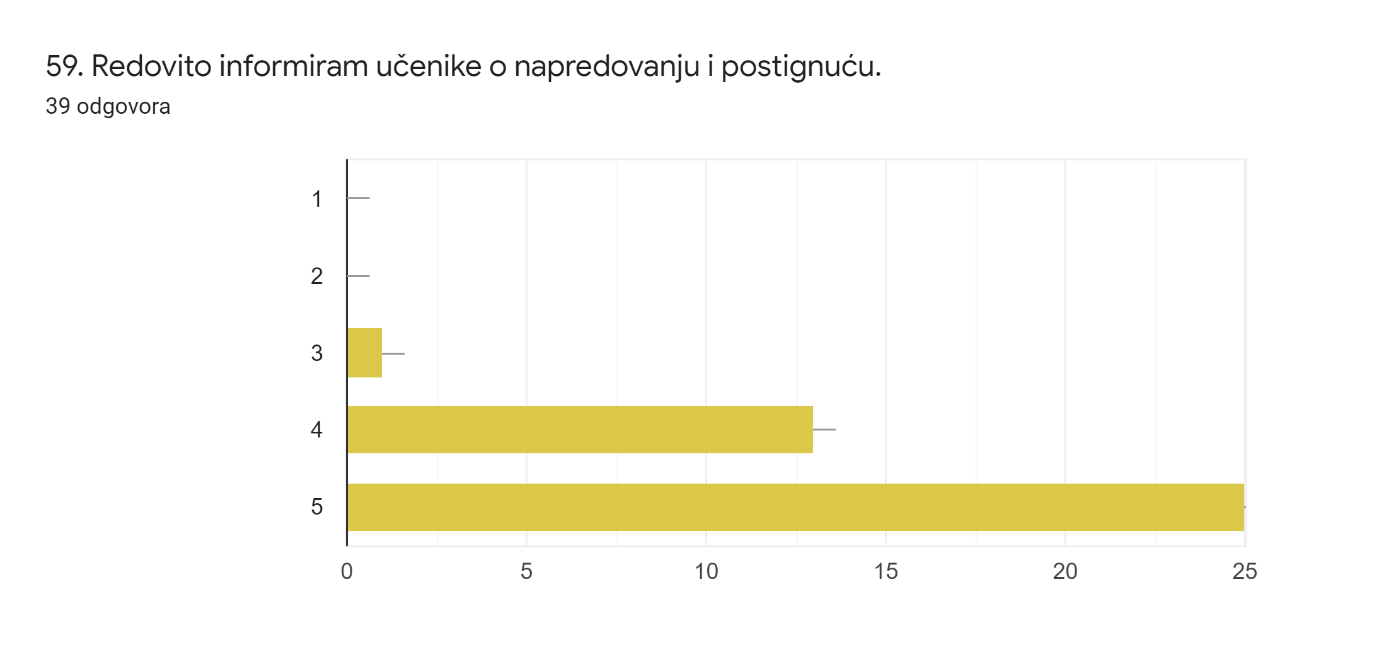 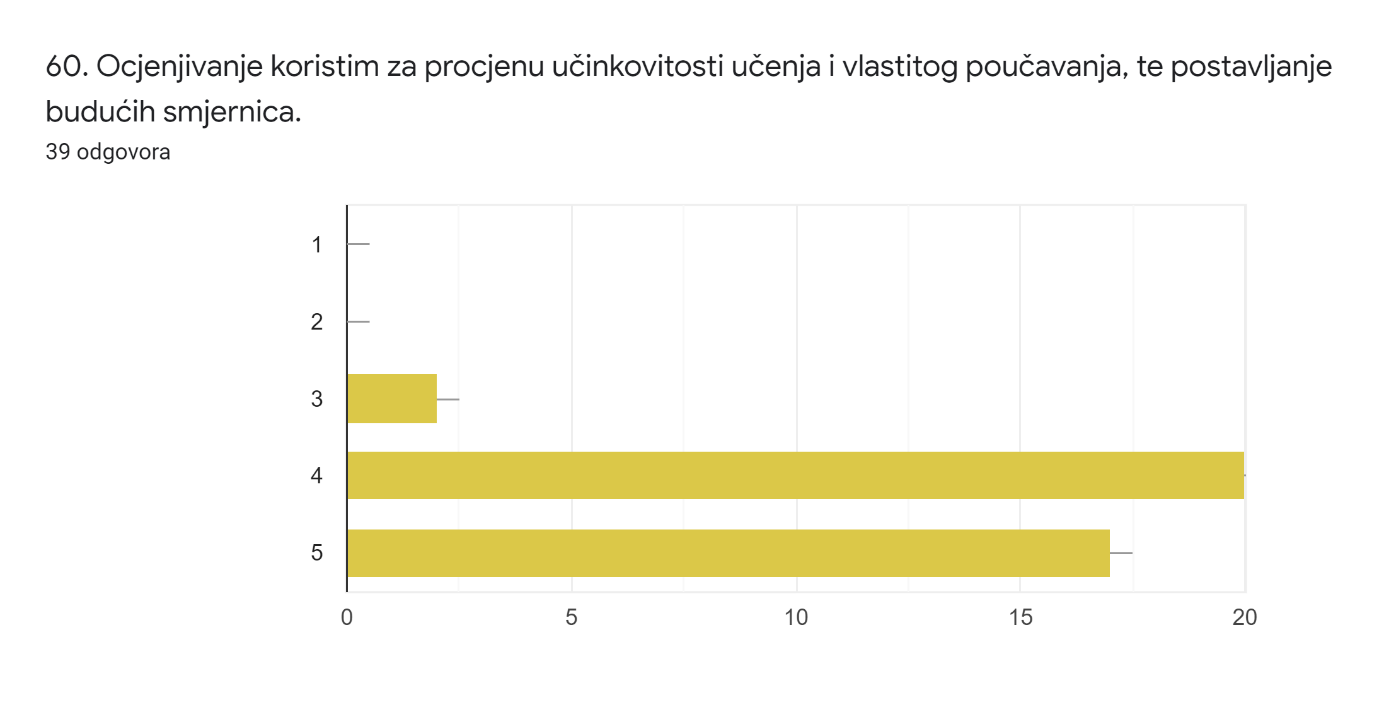 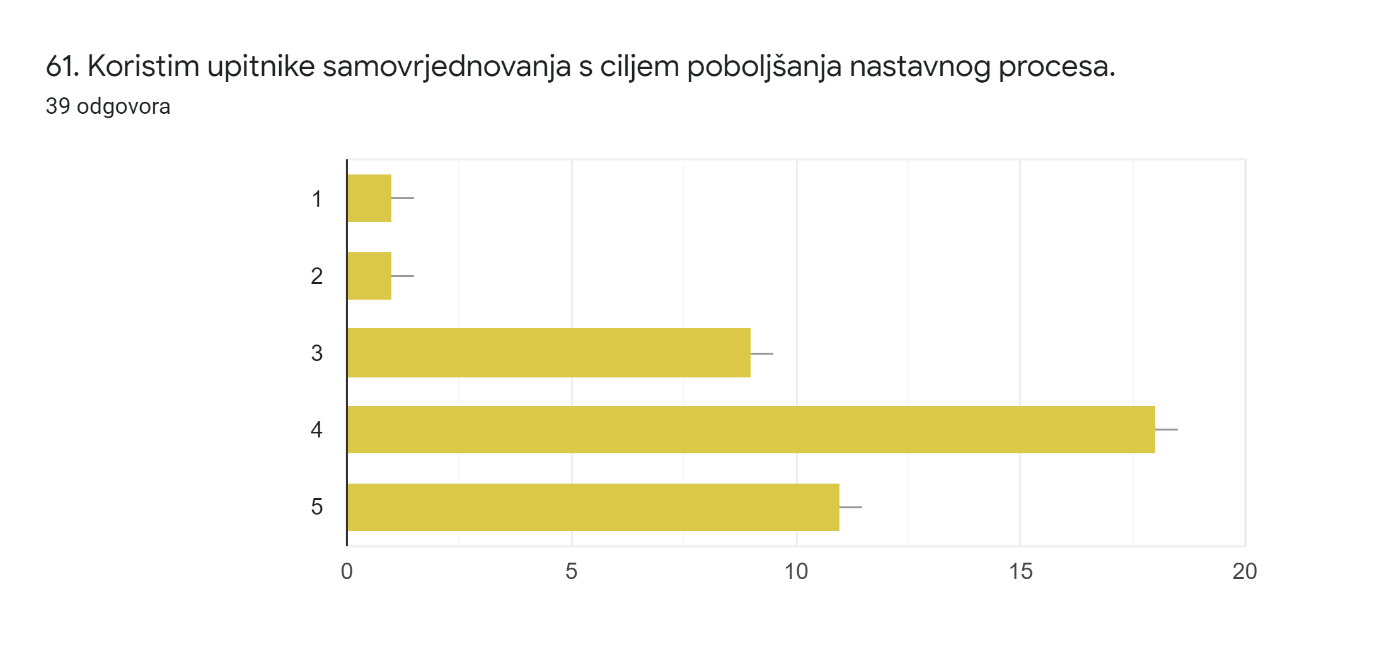 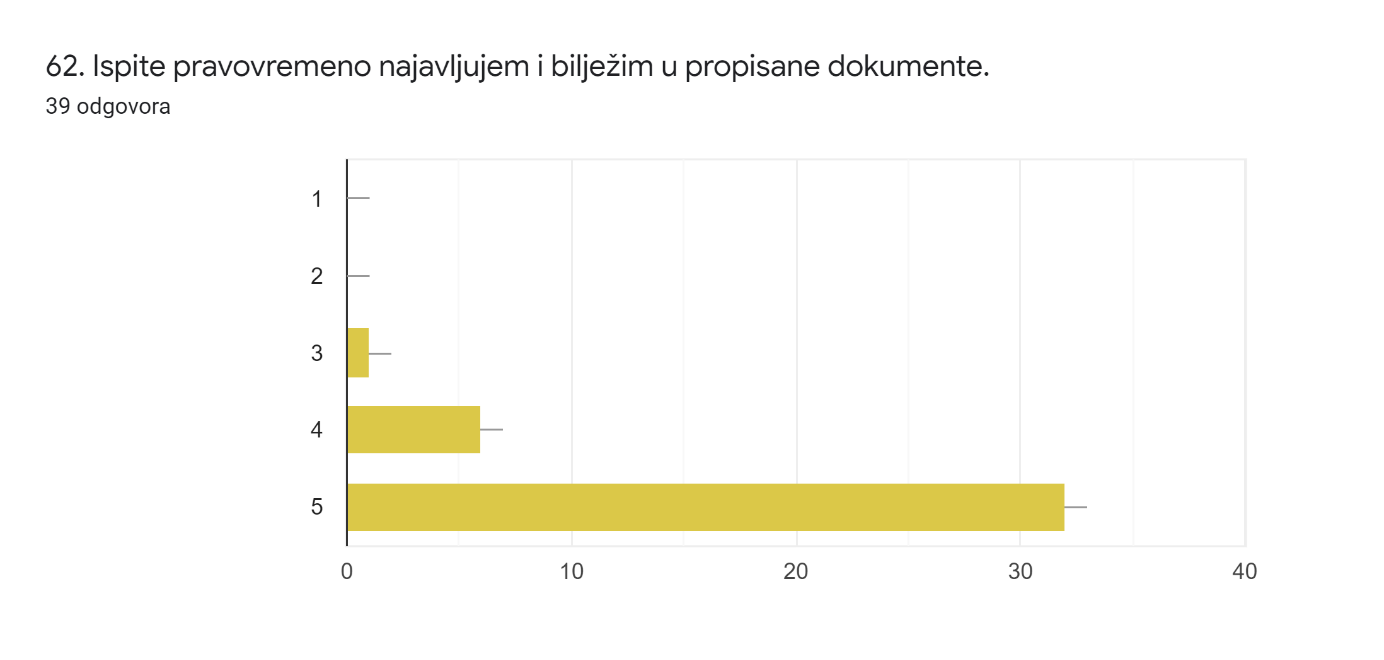 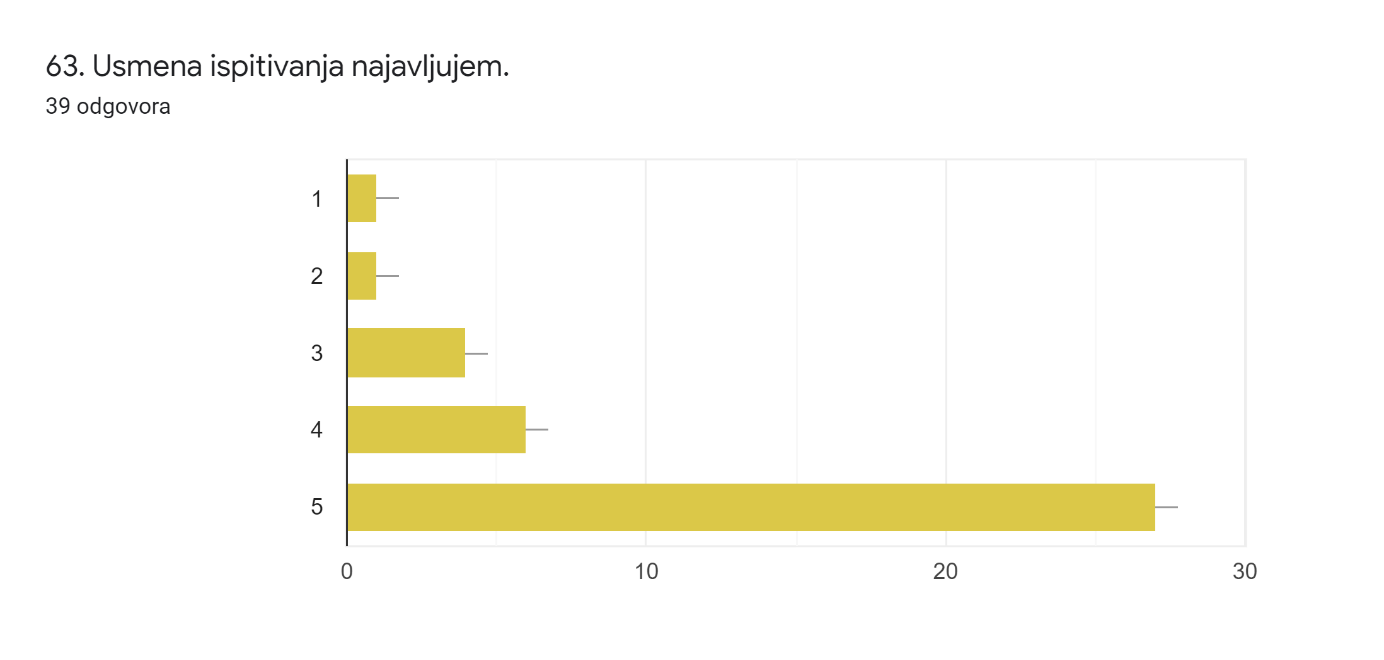 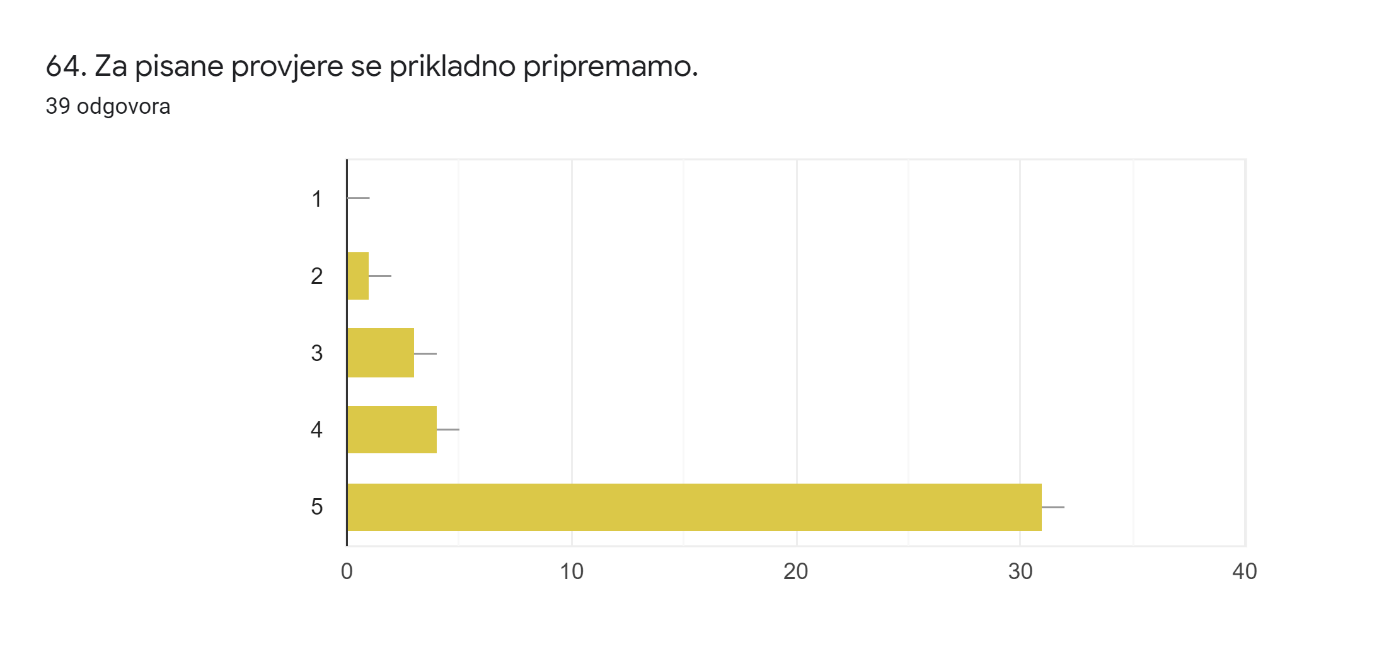 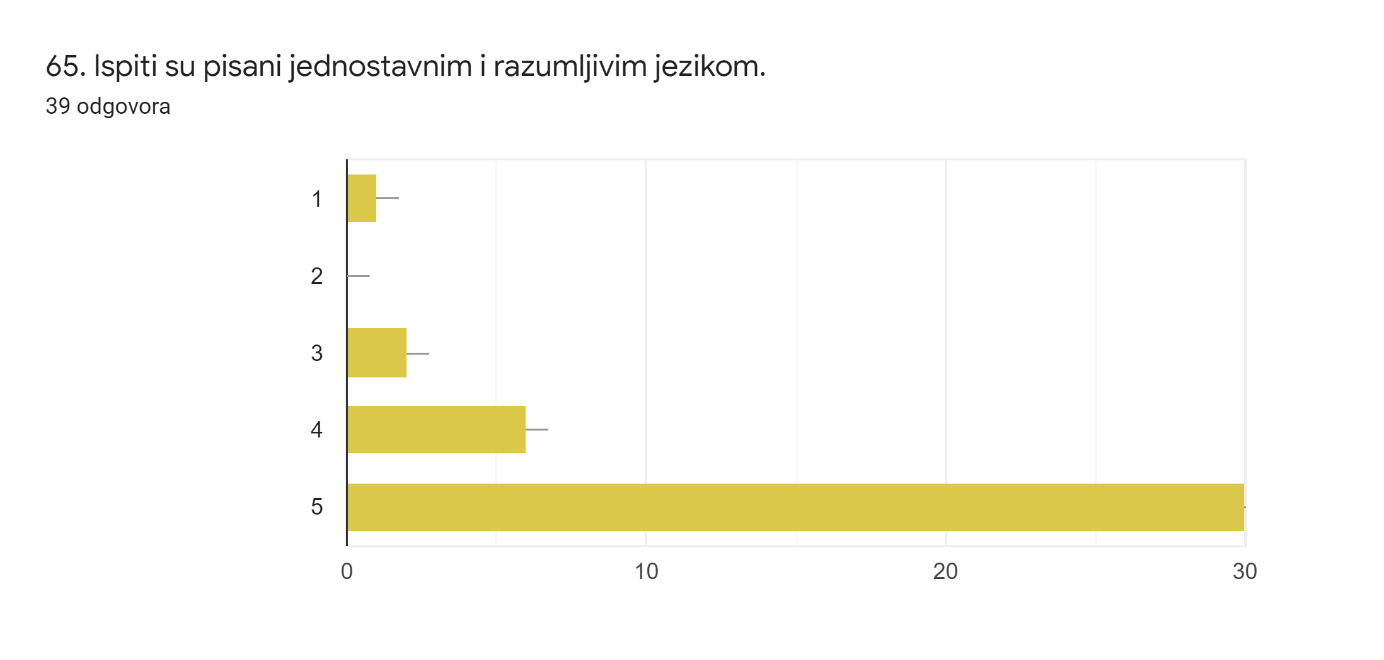 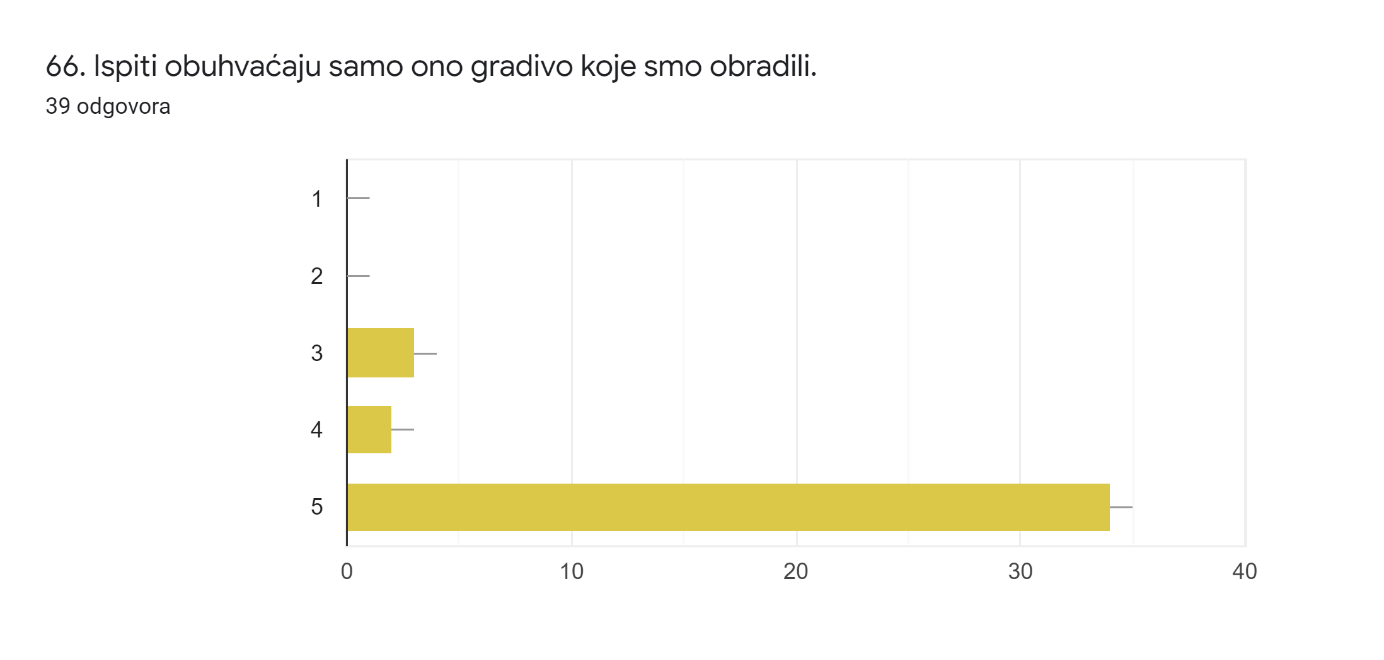 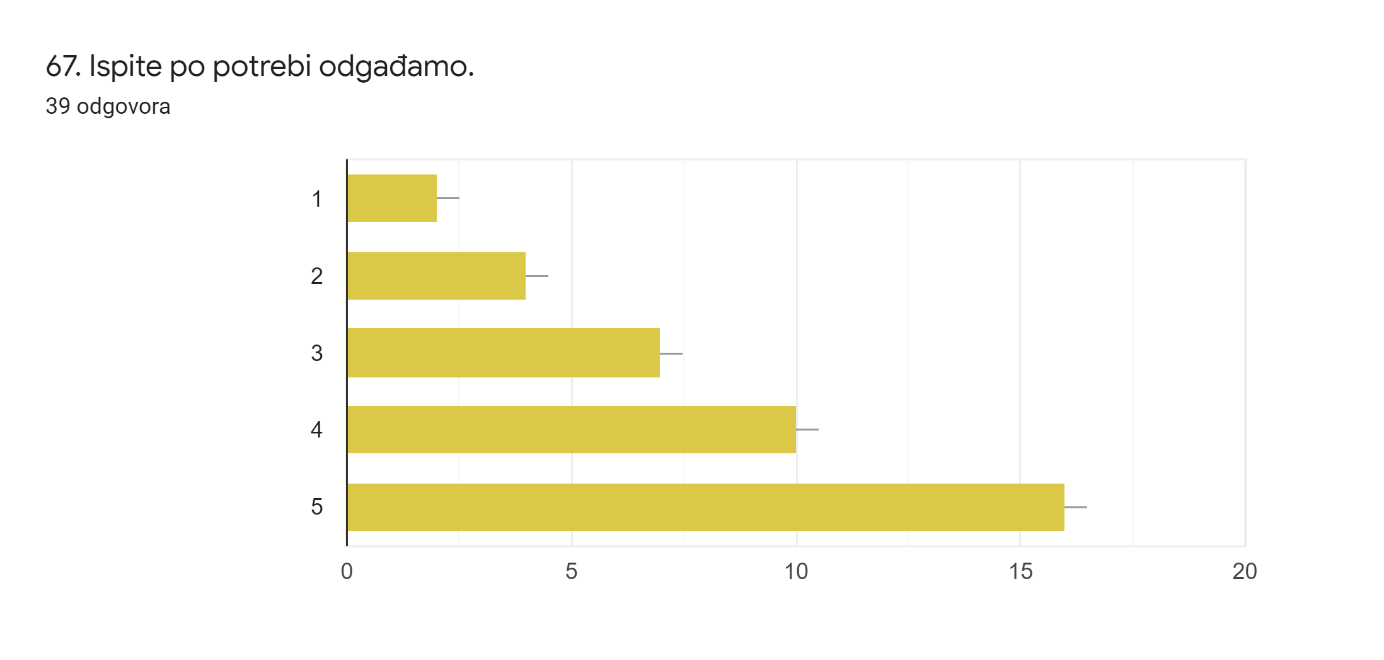 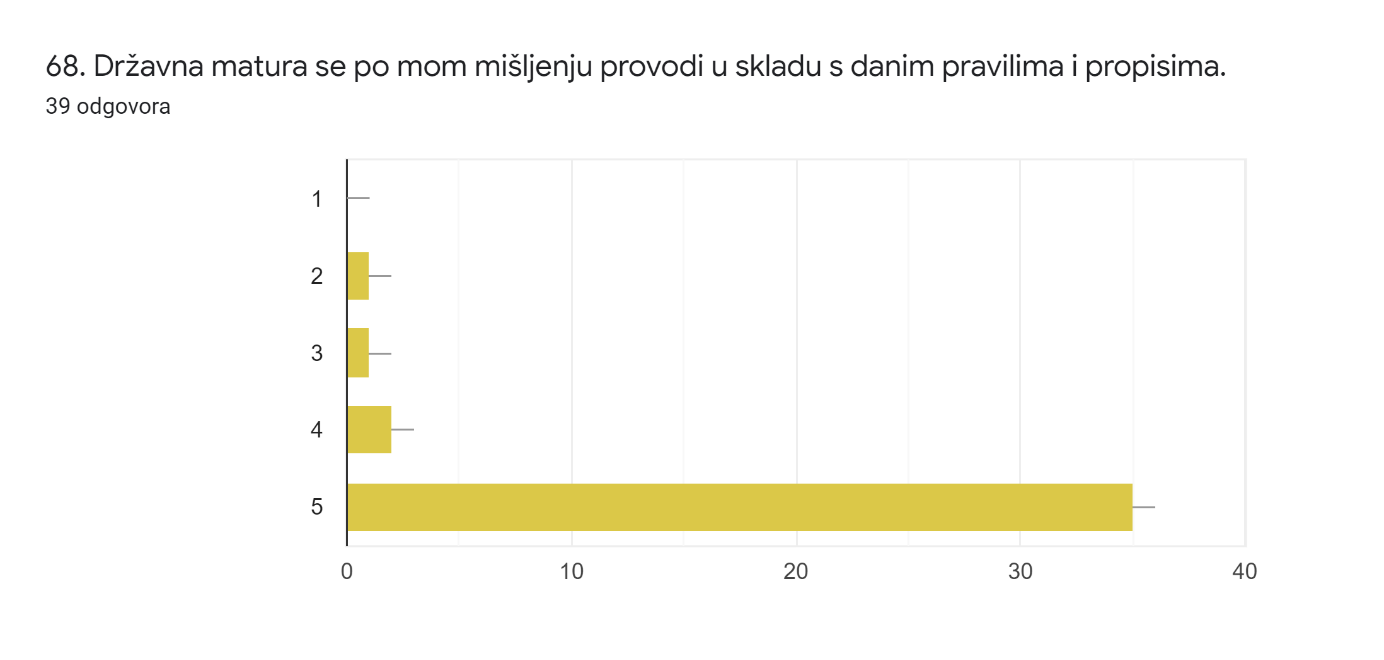 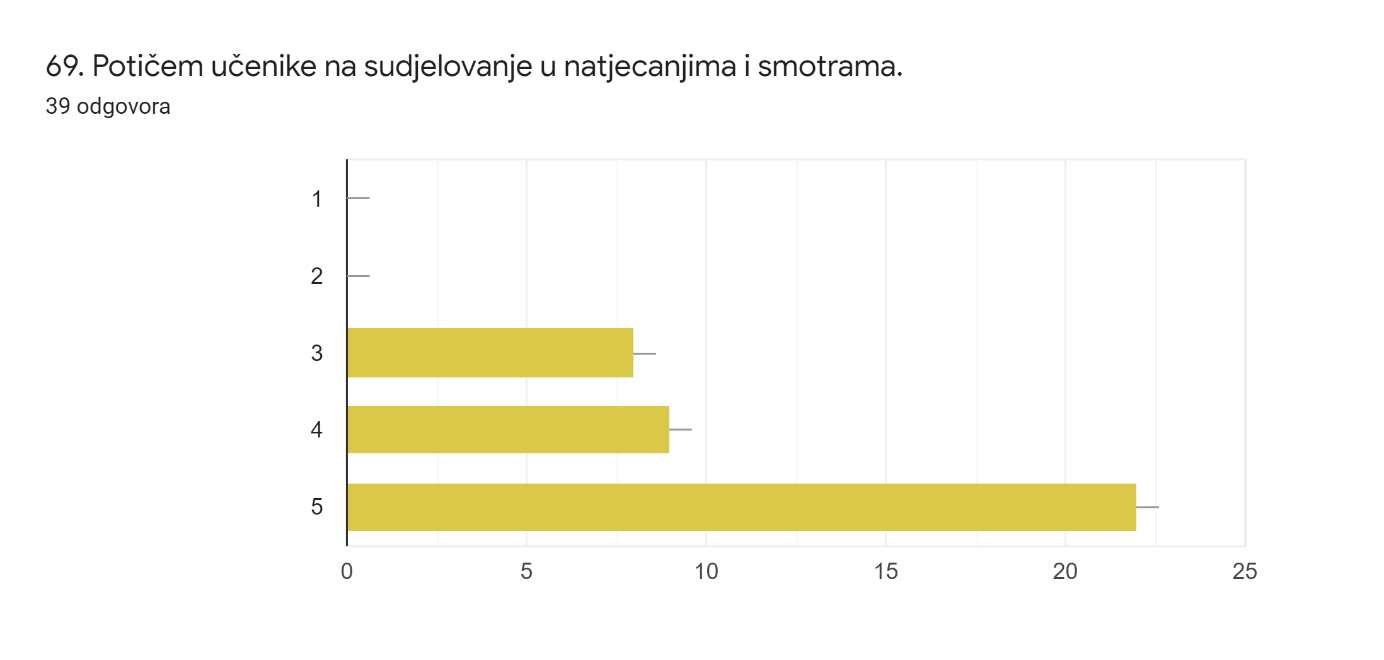 4. prioritetno područje -  MATERIJALNI UVJETI I LJUDSKI POTENCIJALI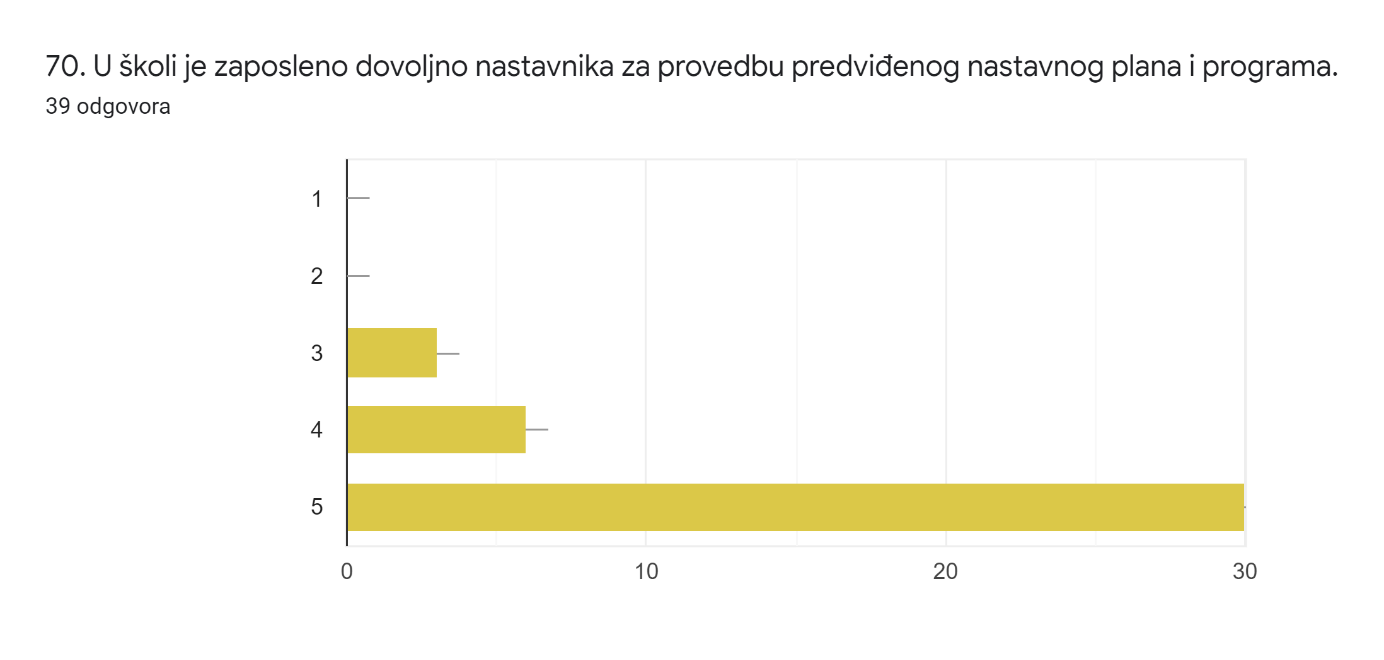 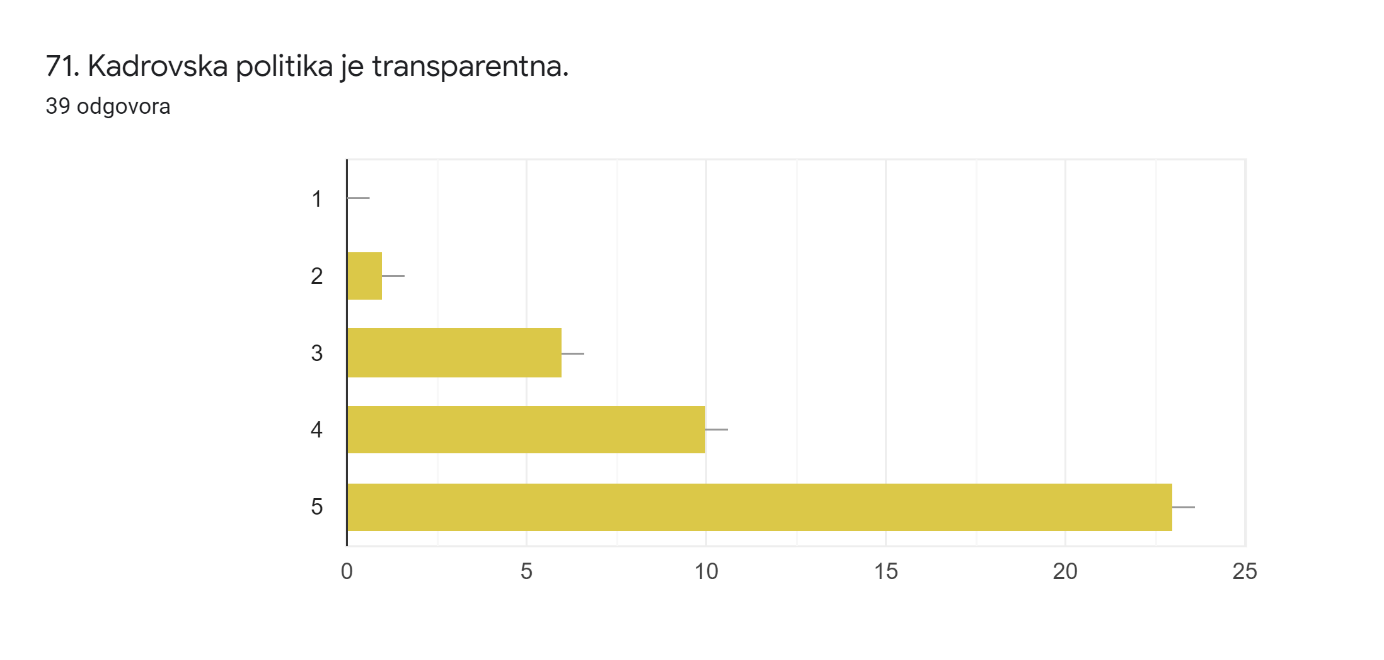 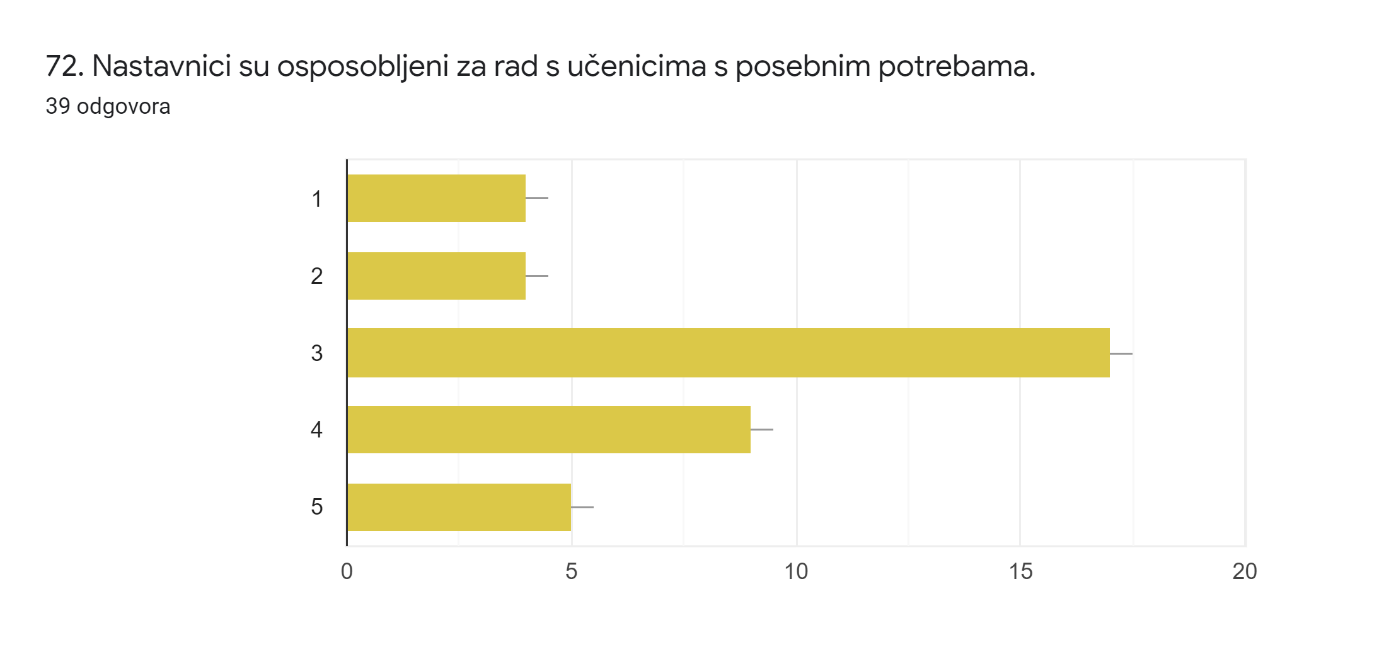 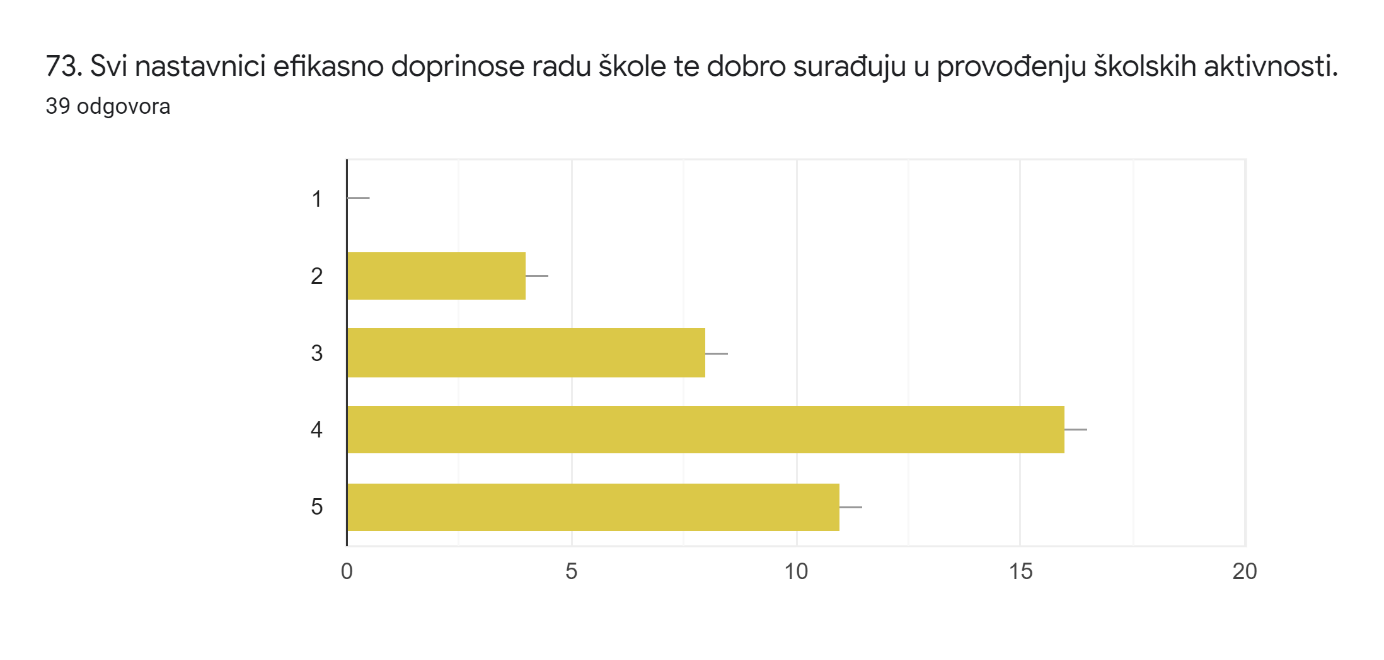 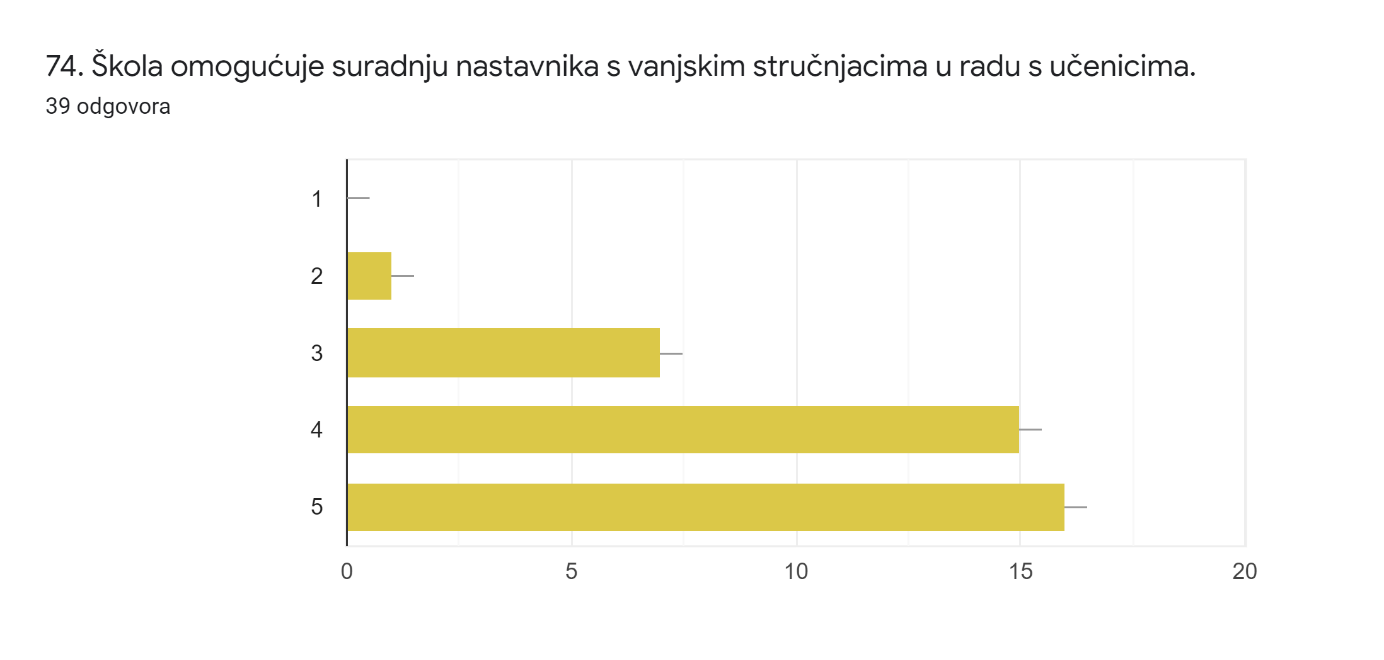 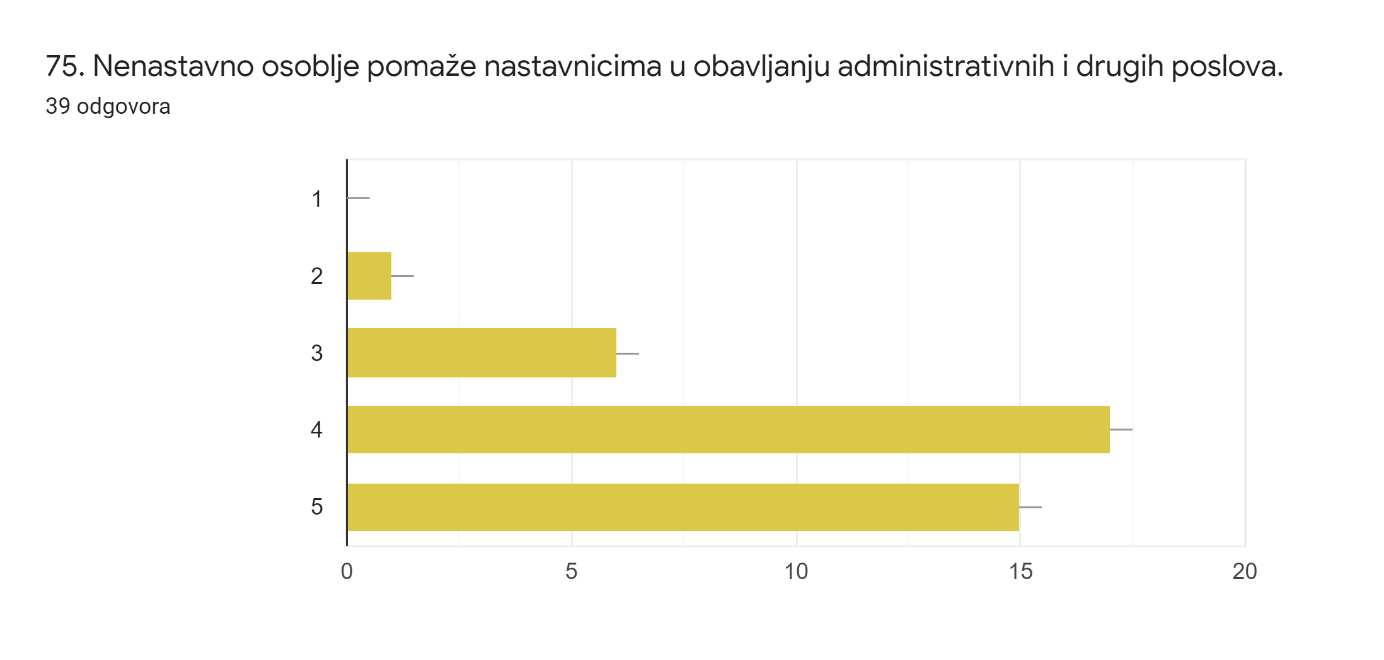 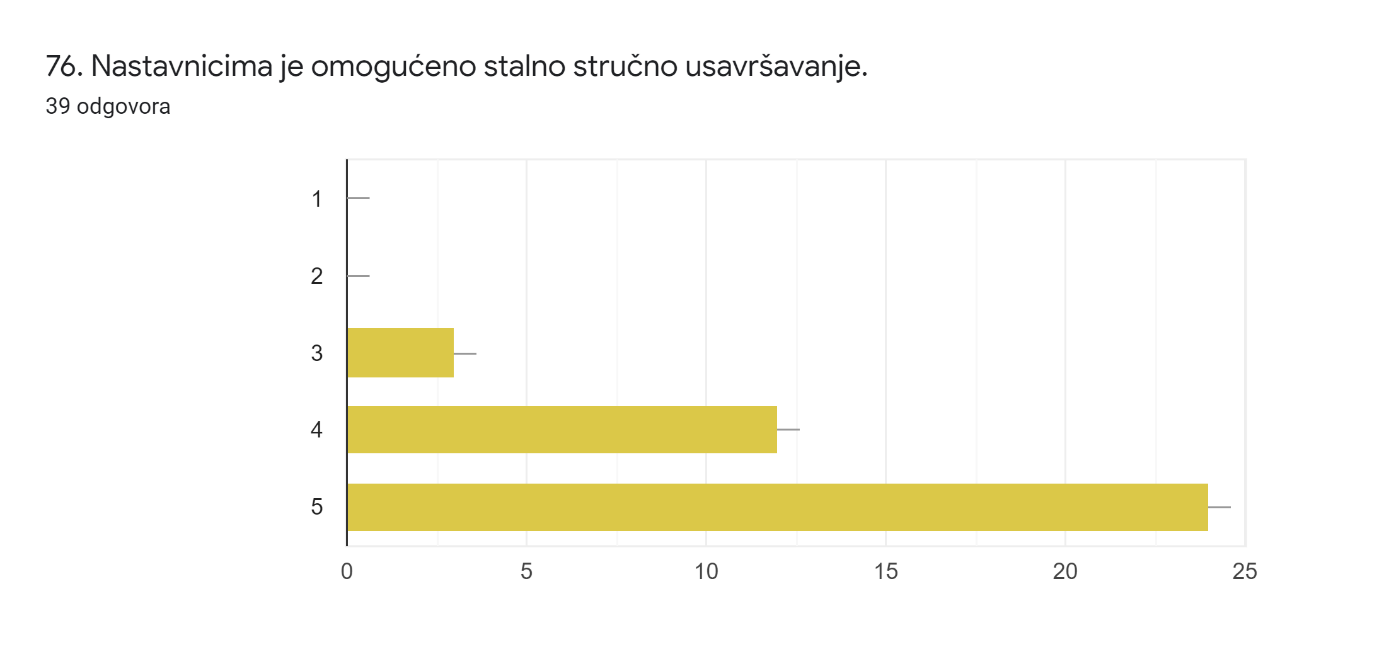 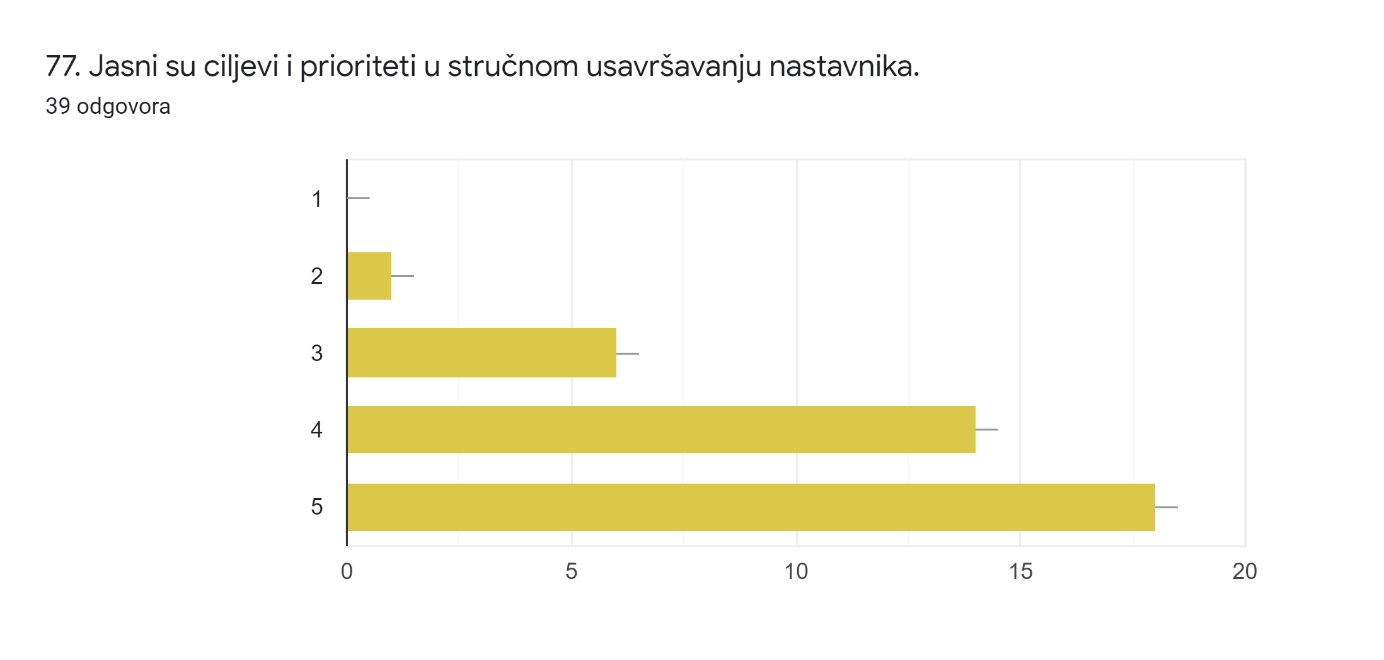 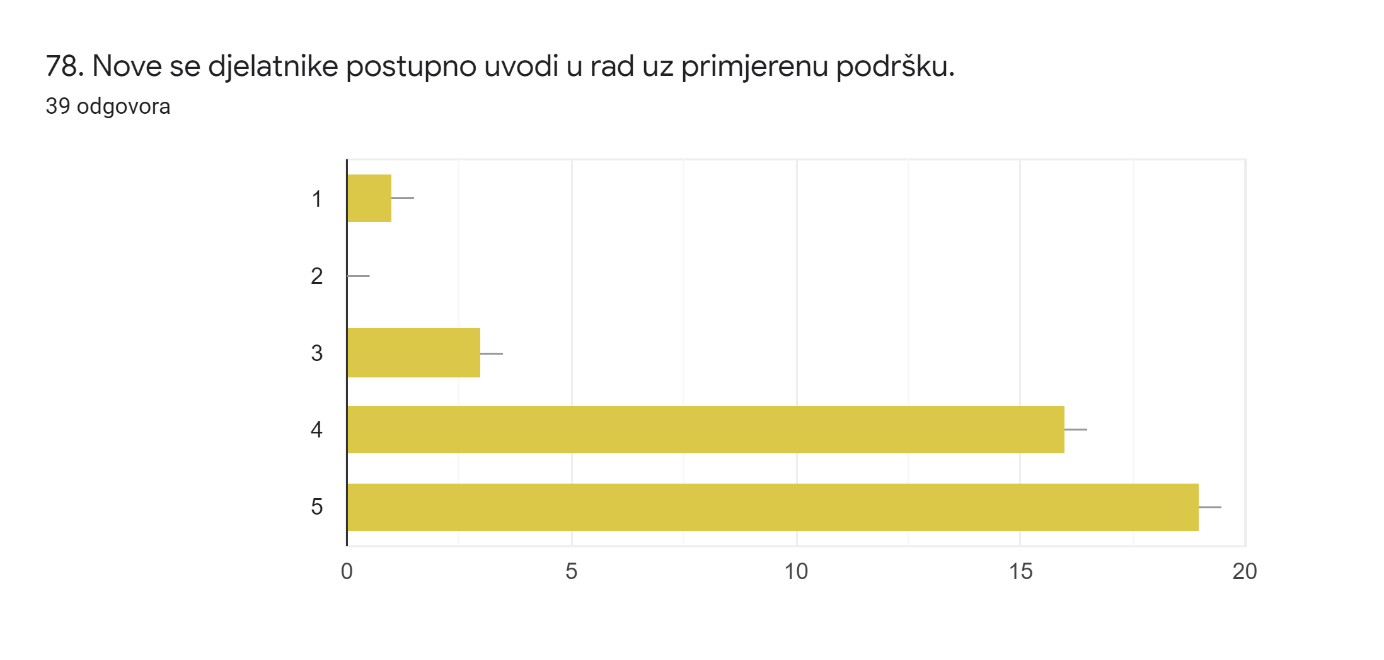 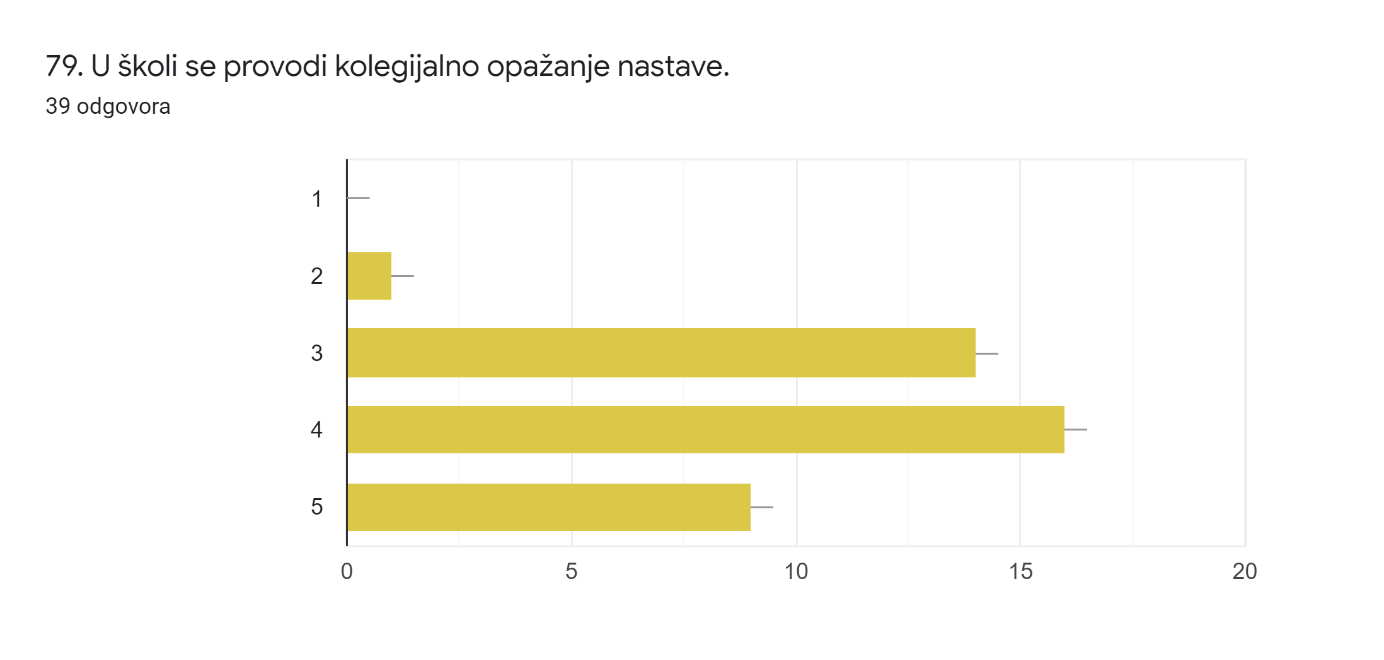 Školsko ozračje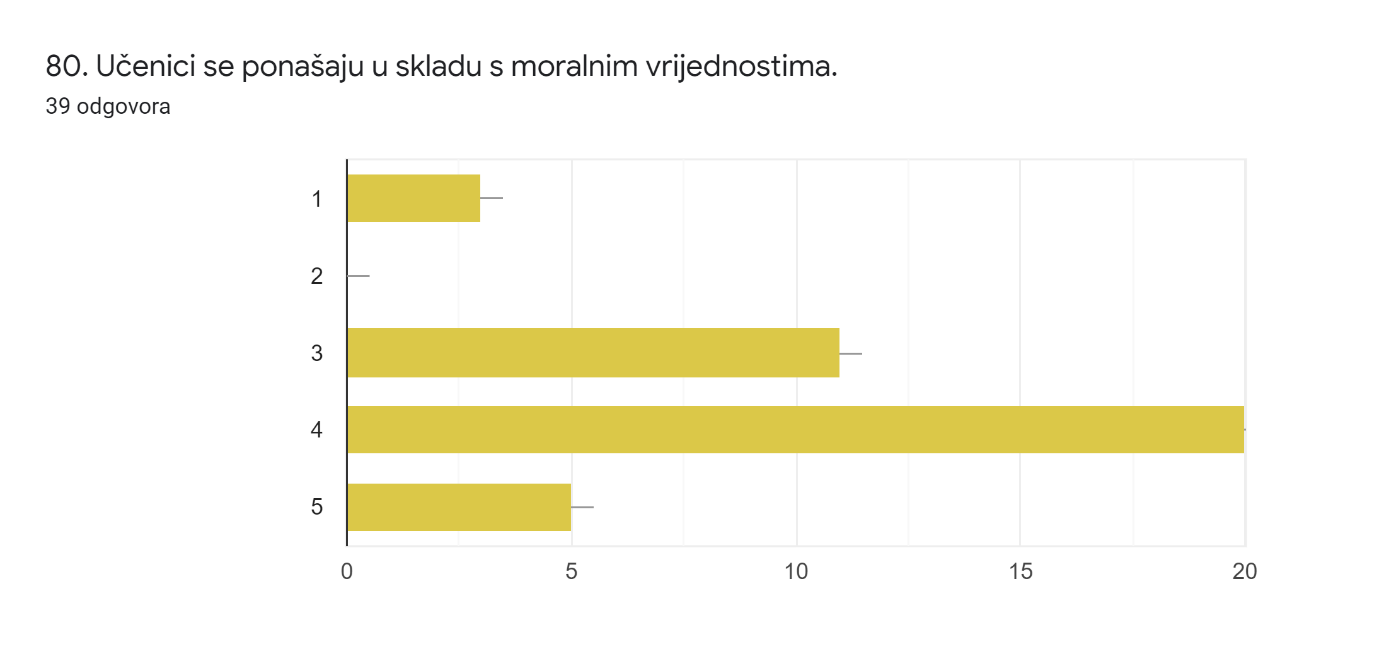 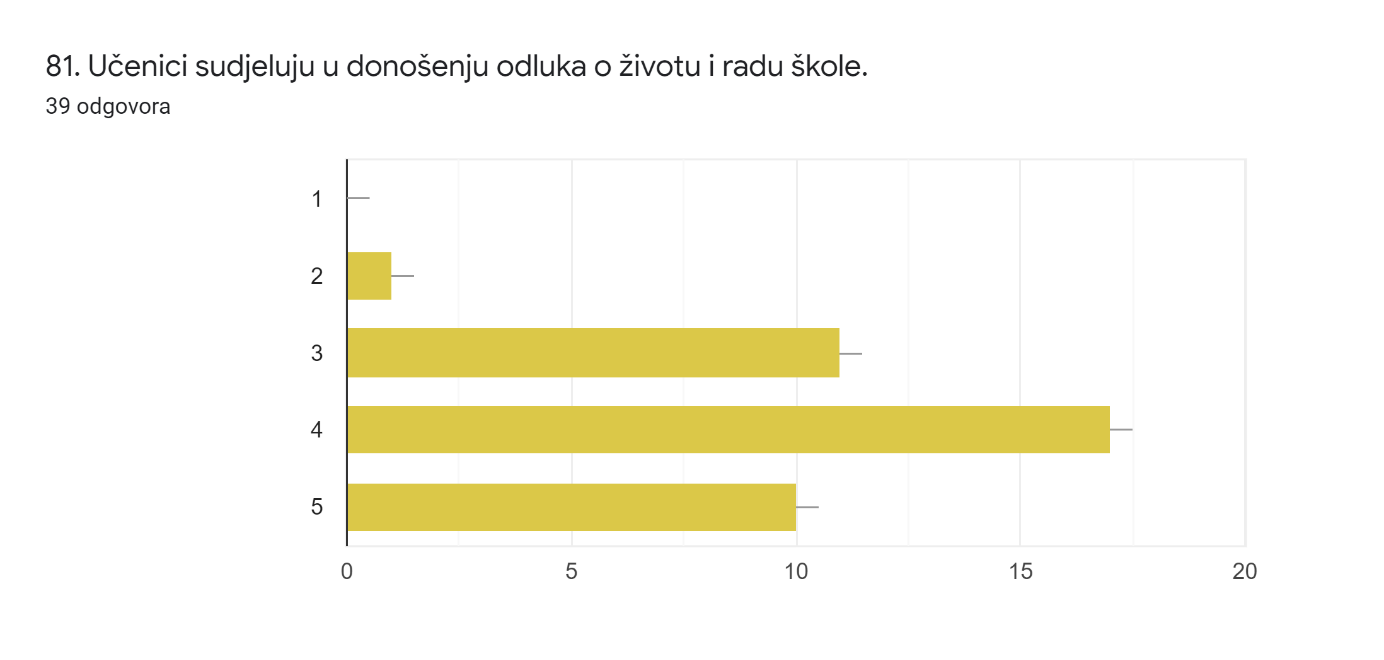 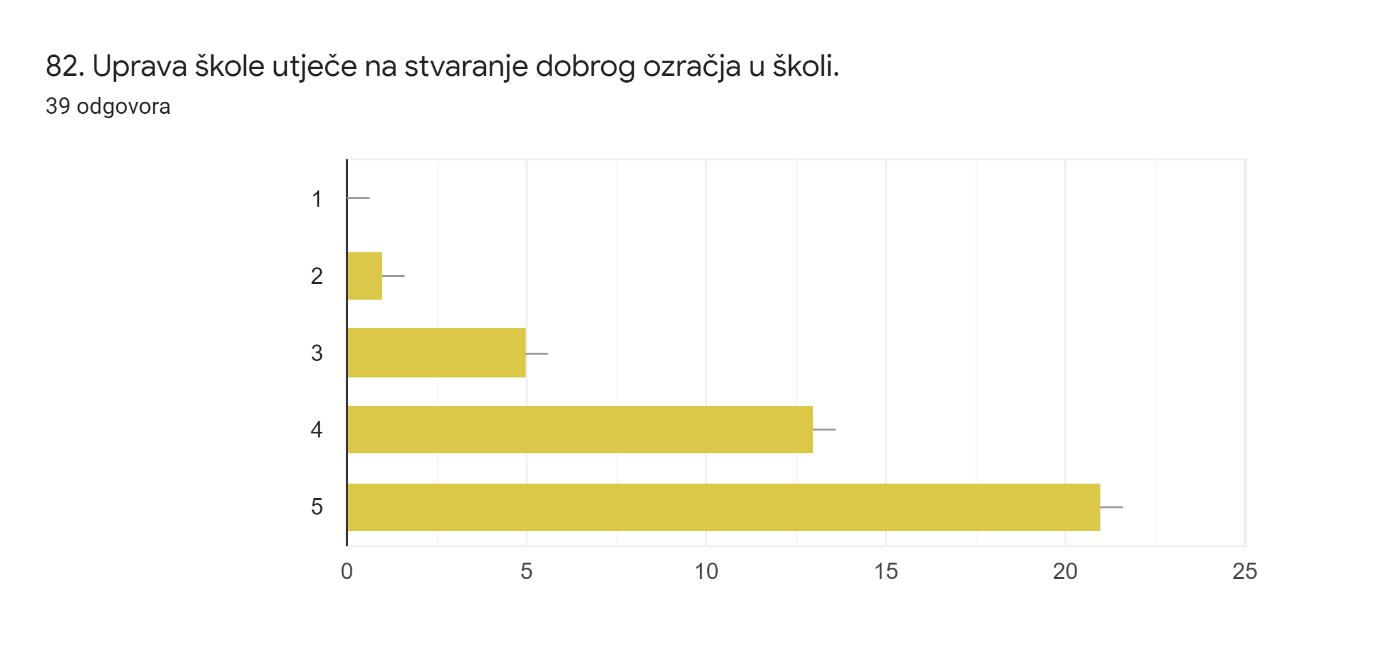 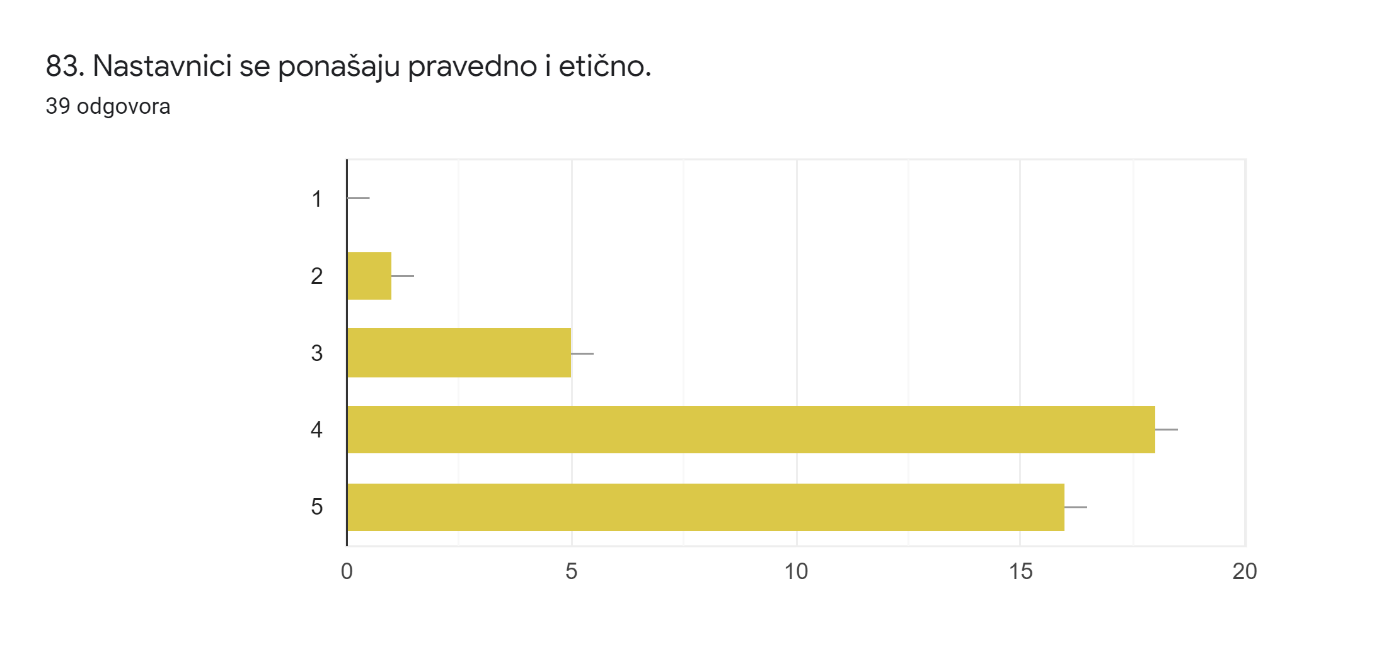 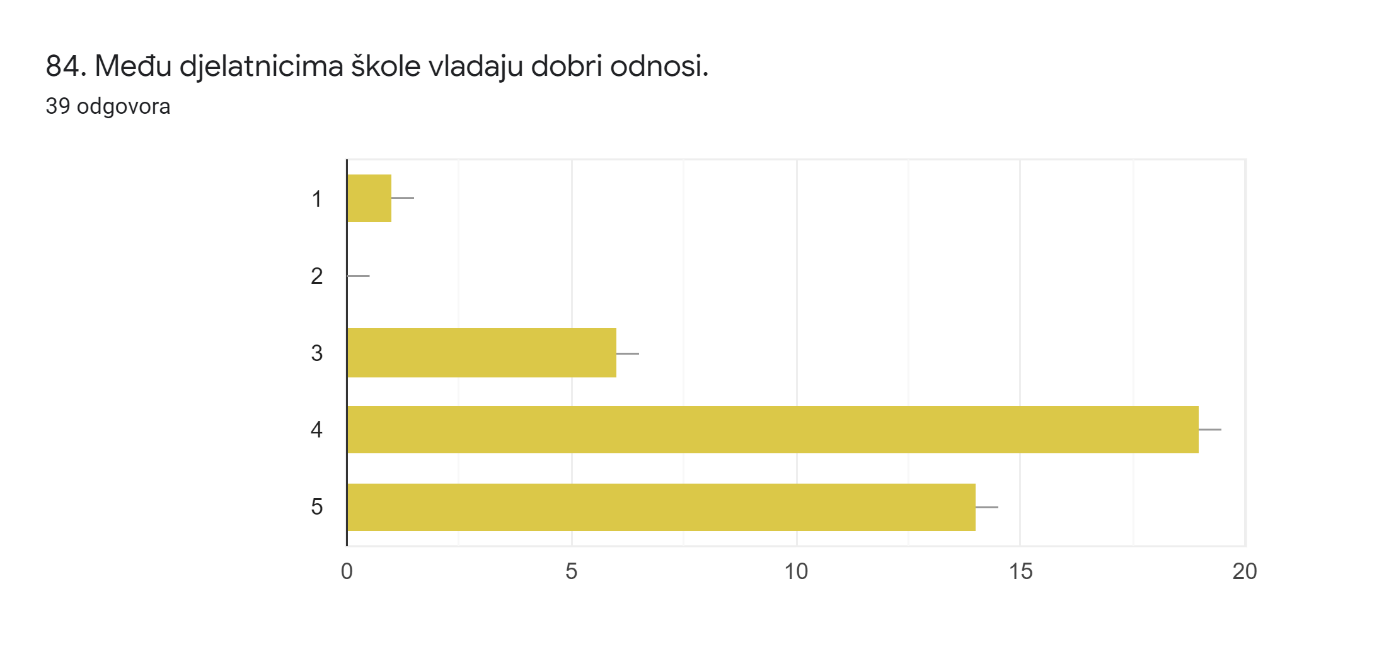 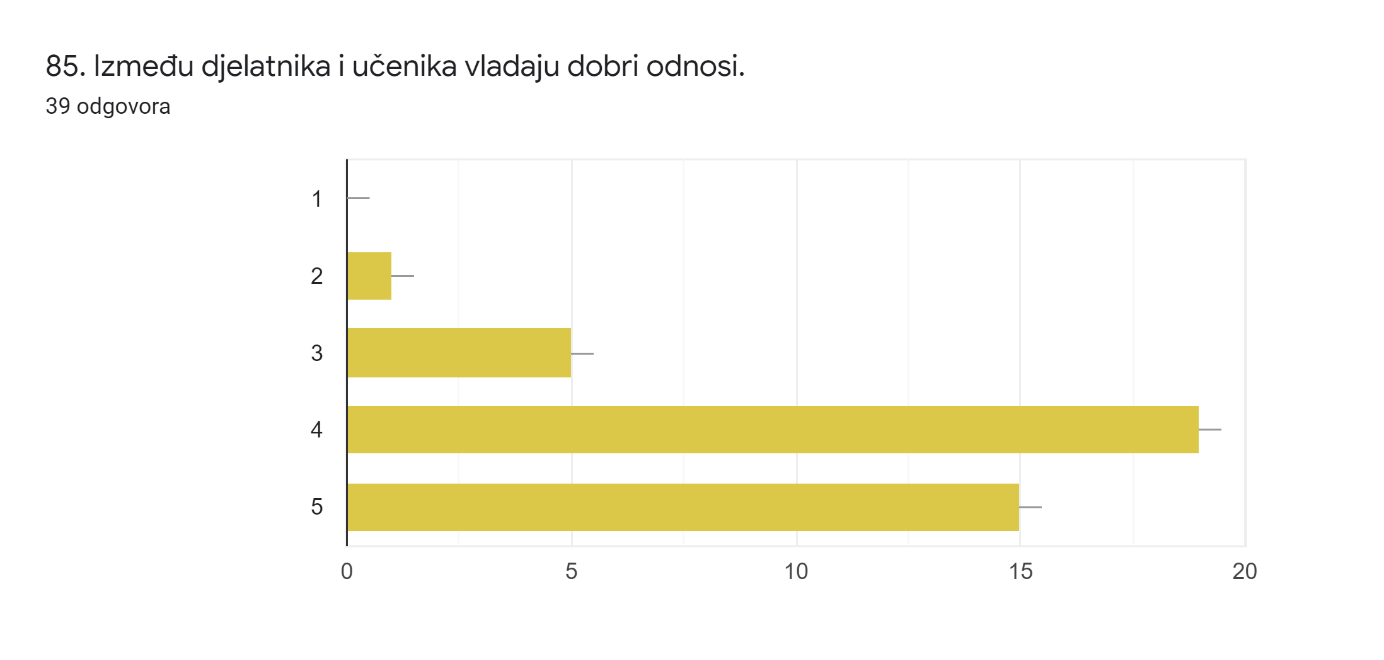 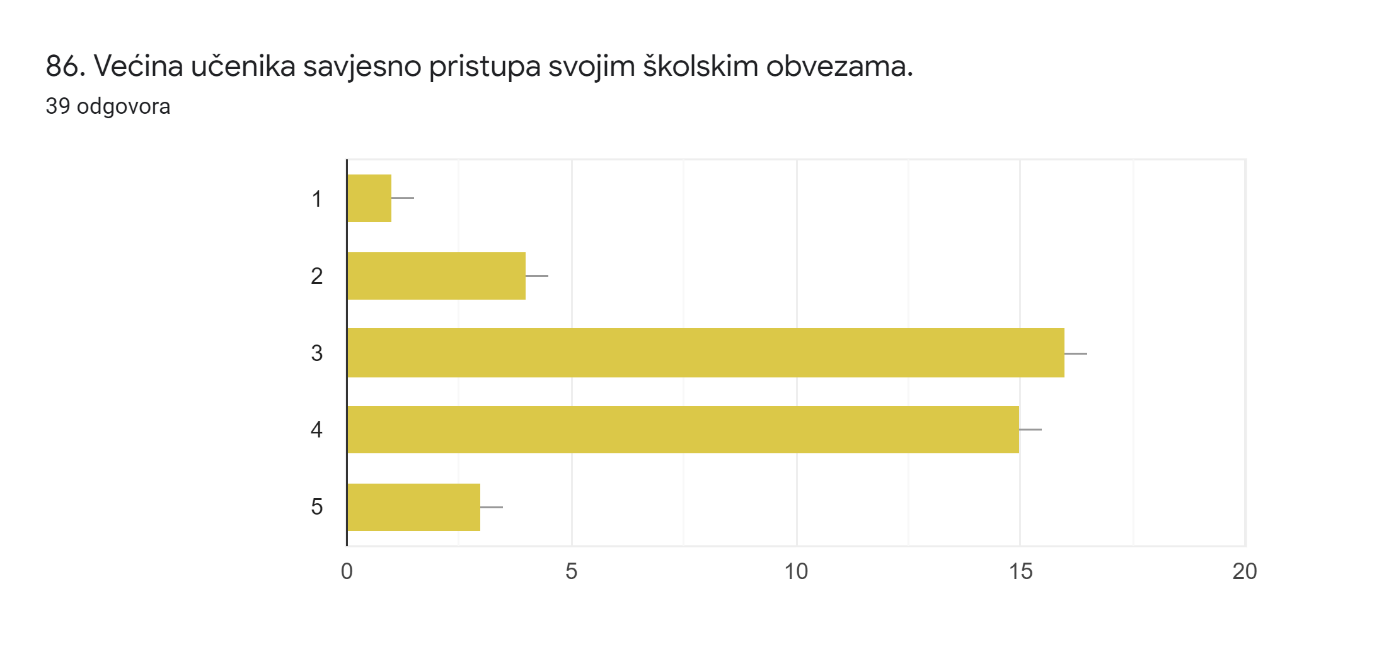 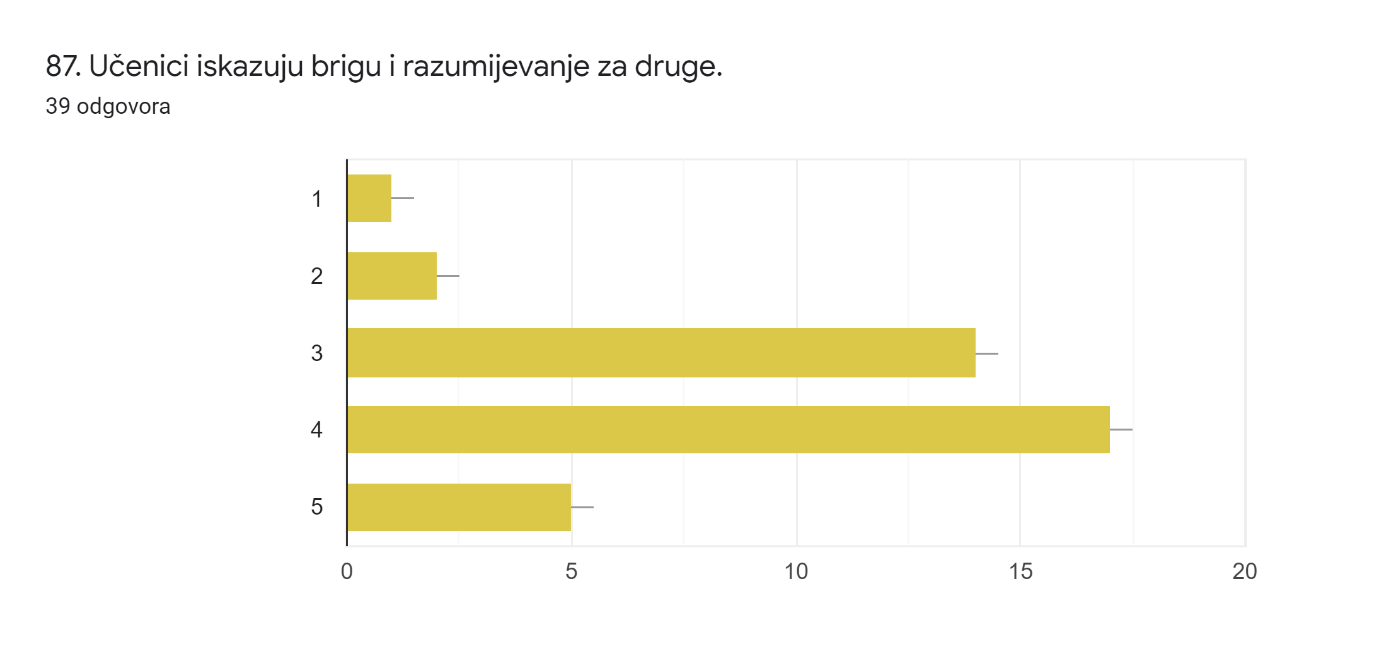 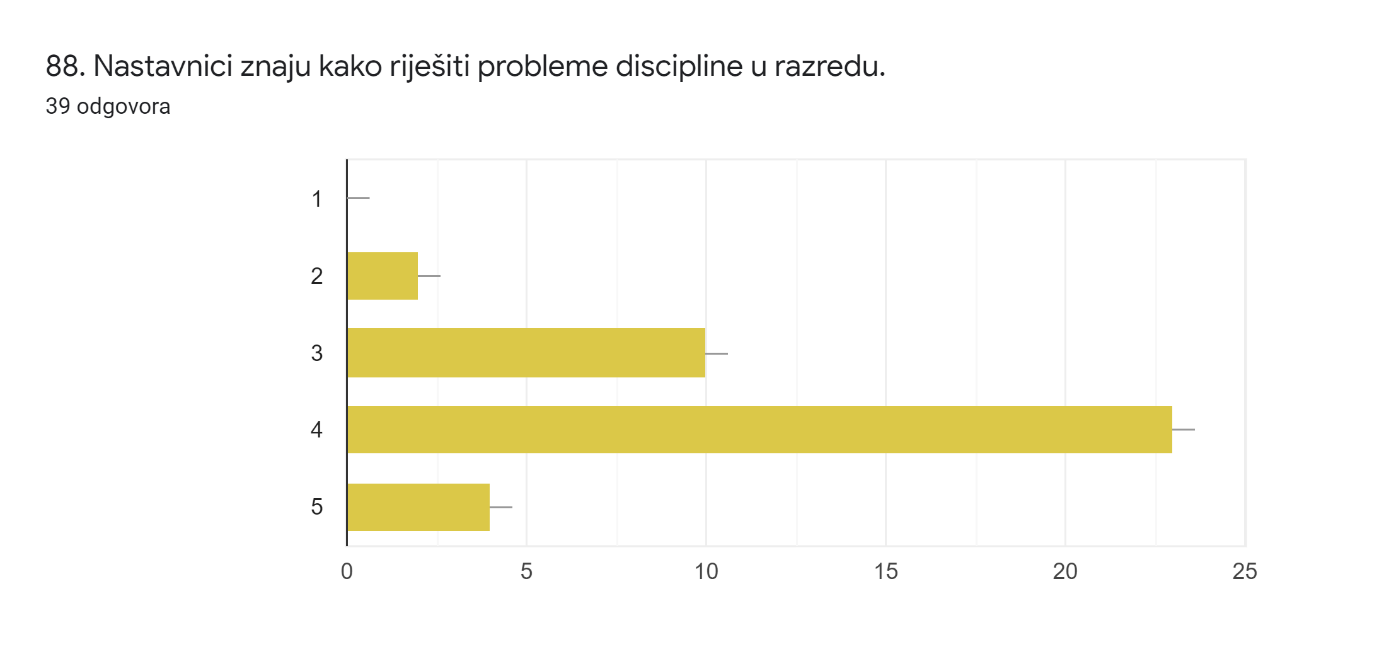 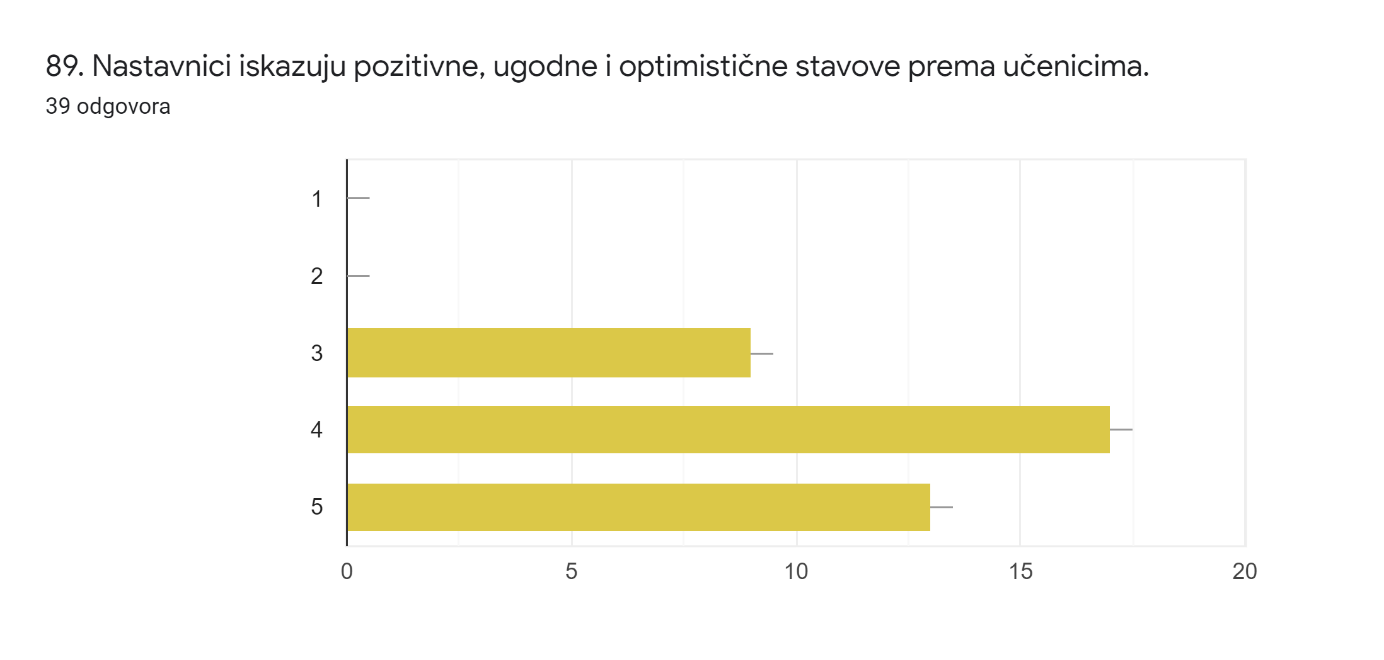 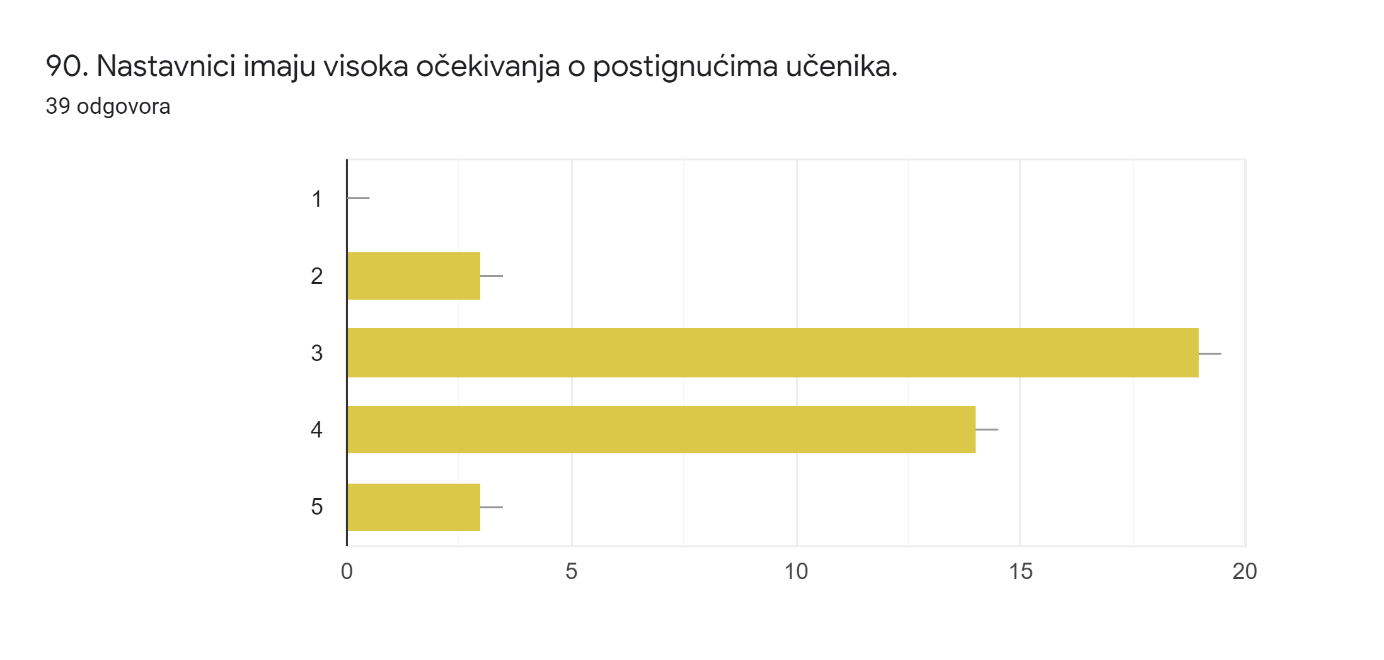 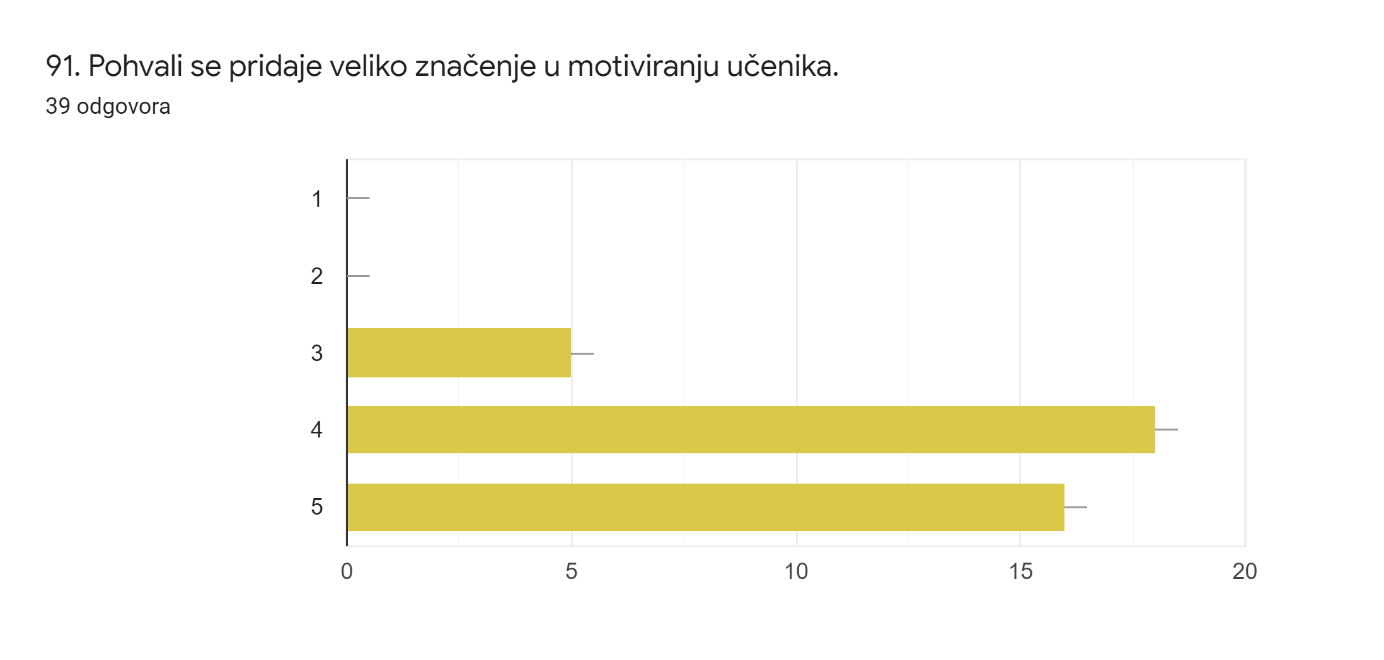 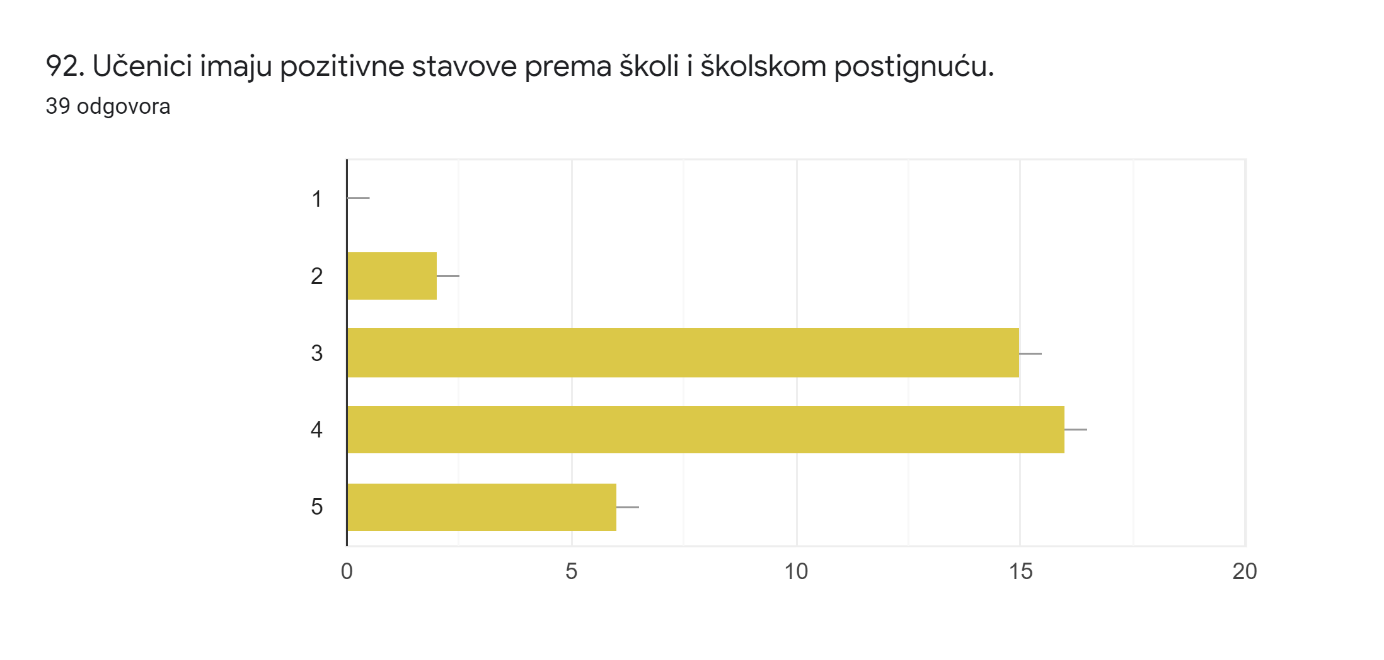 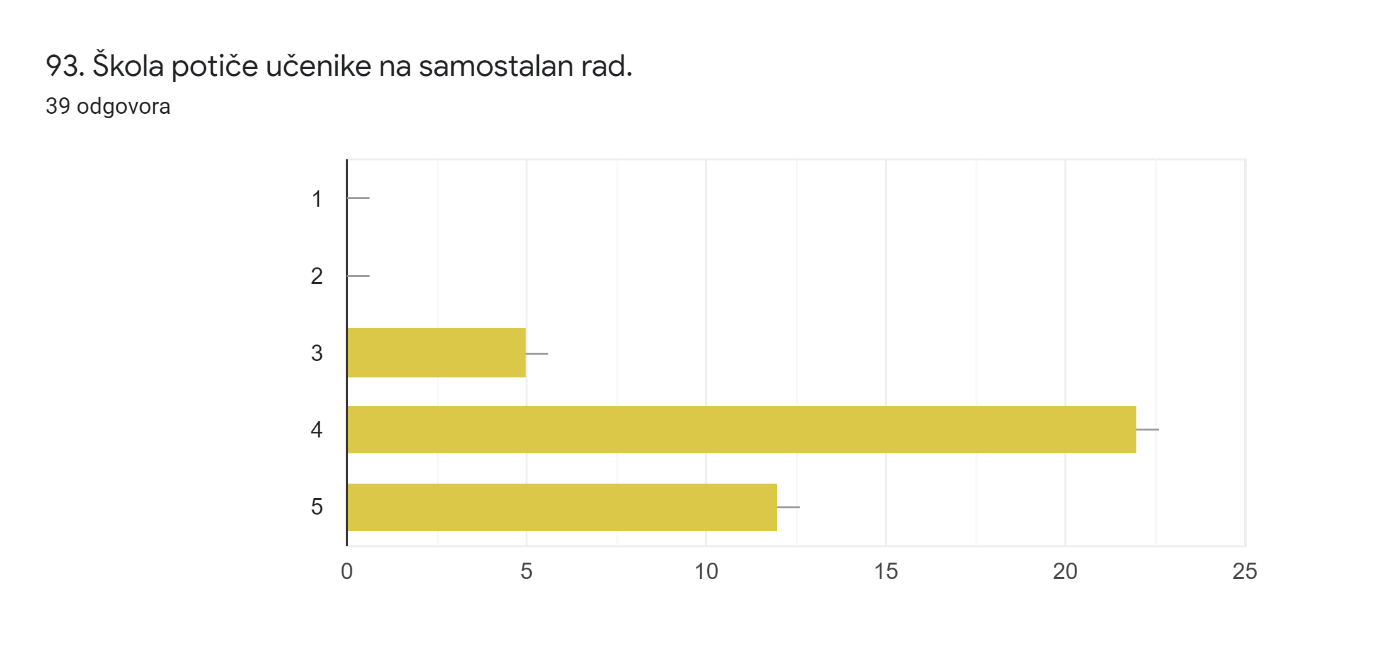 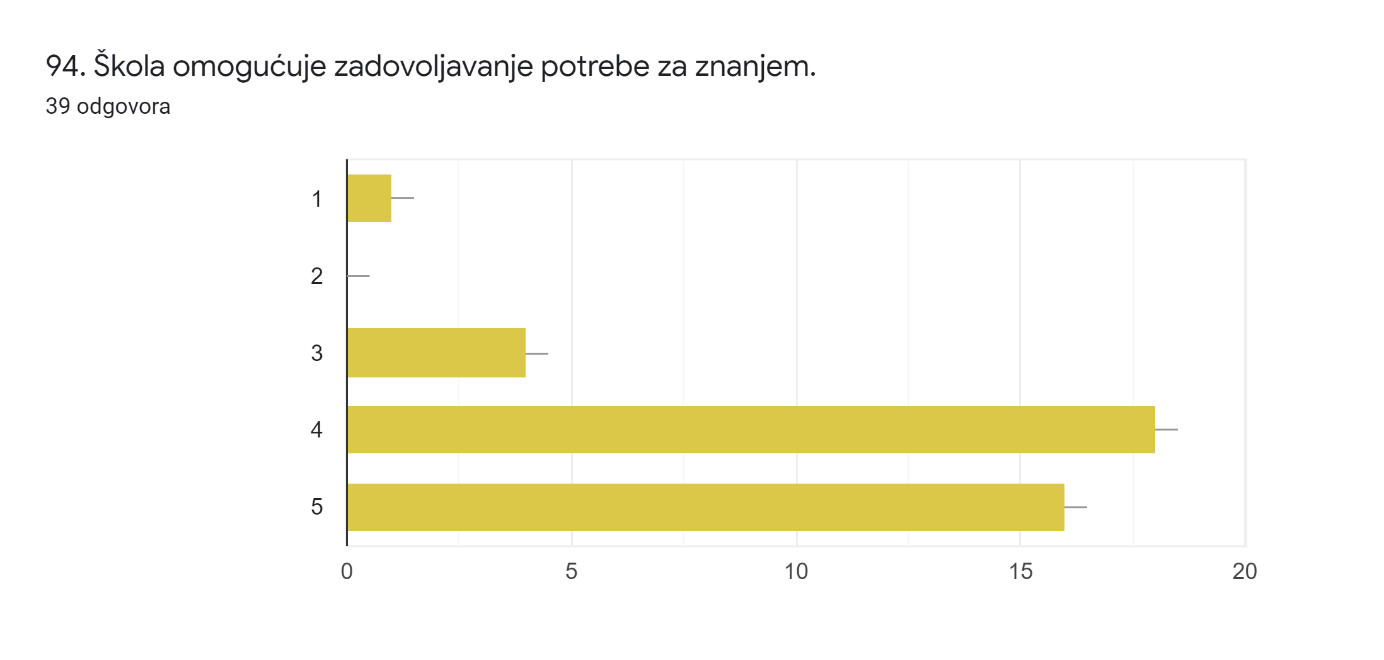 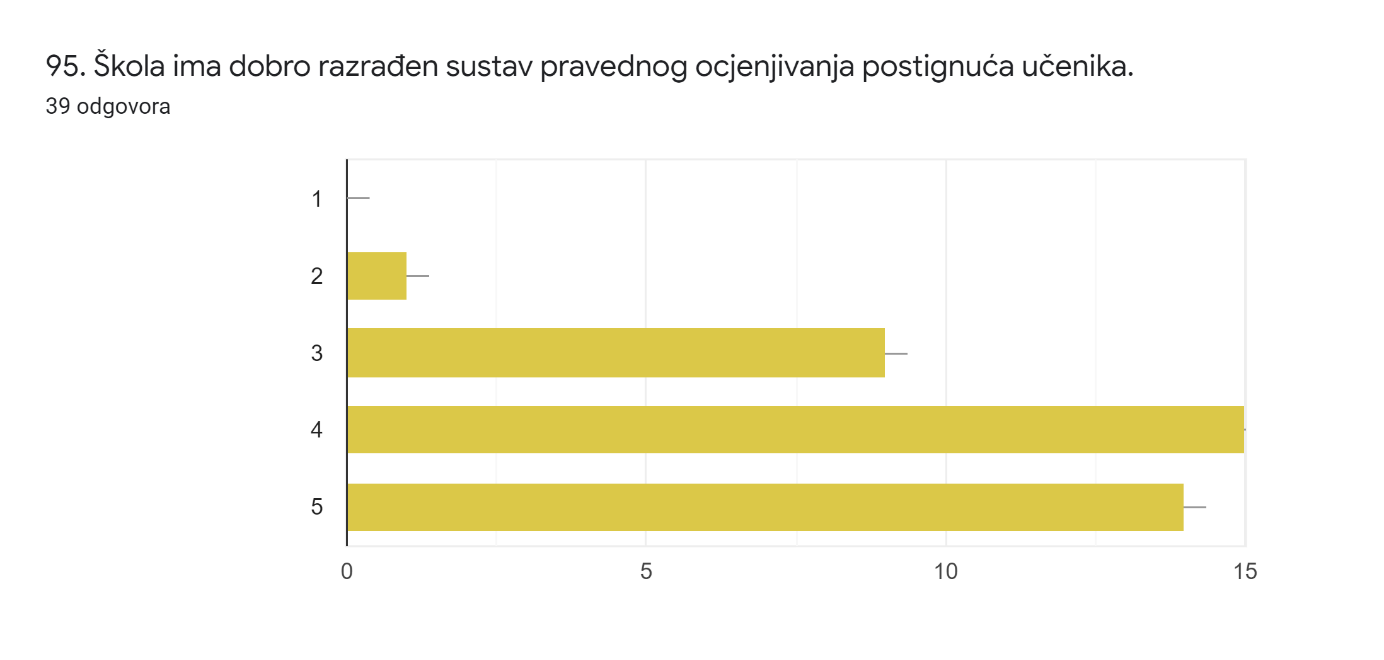 Školski prostor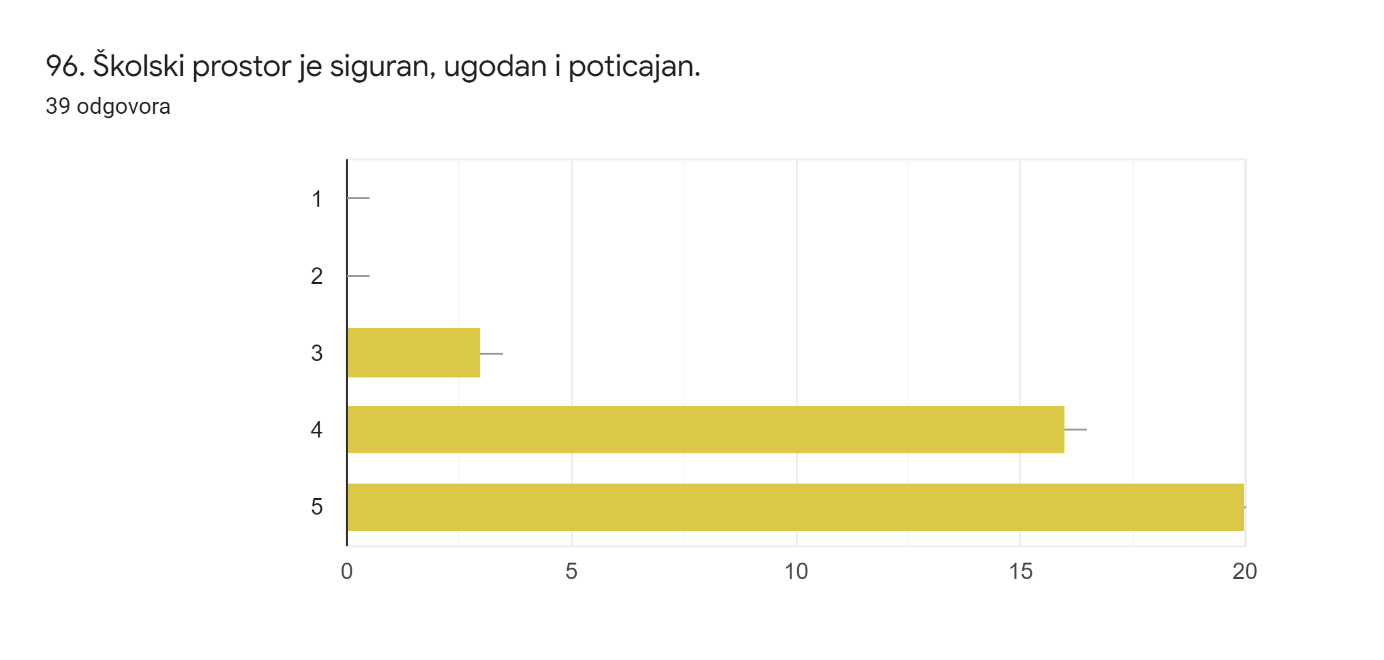 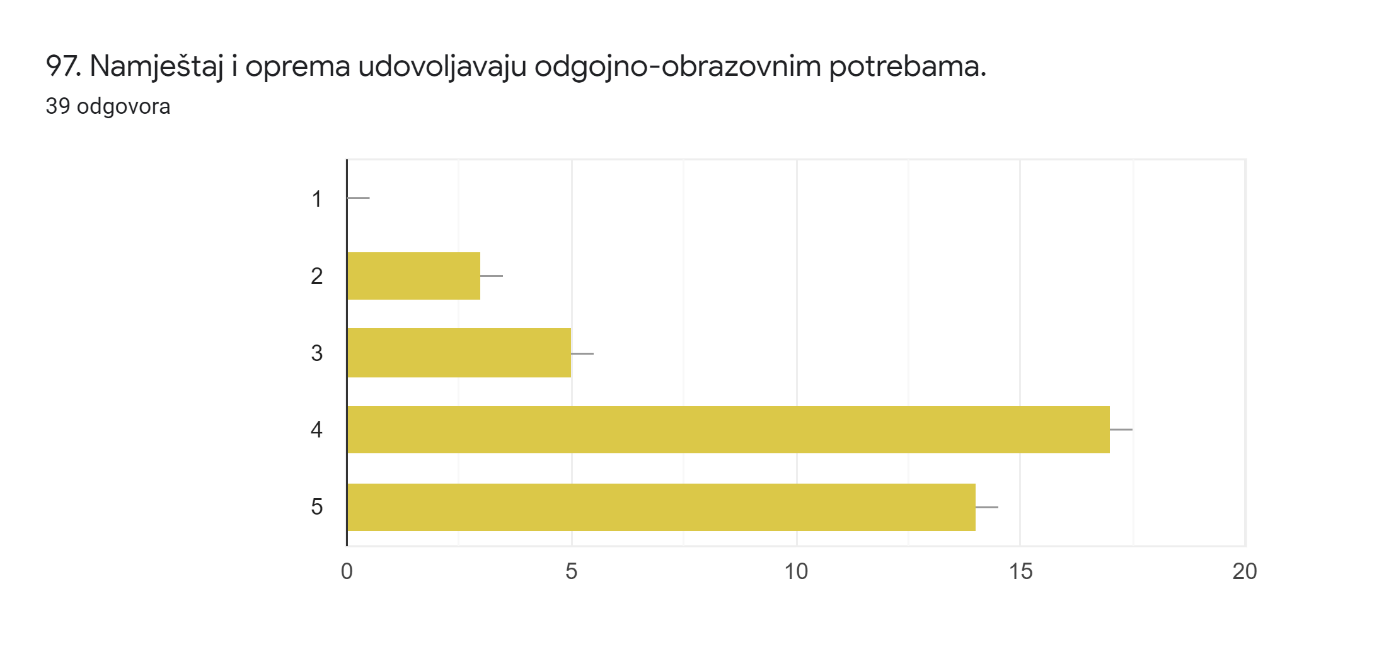 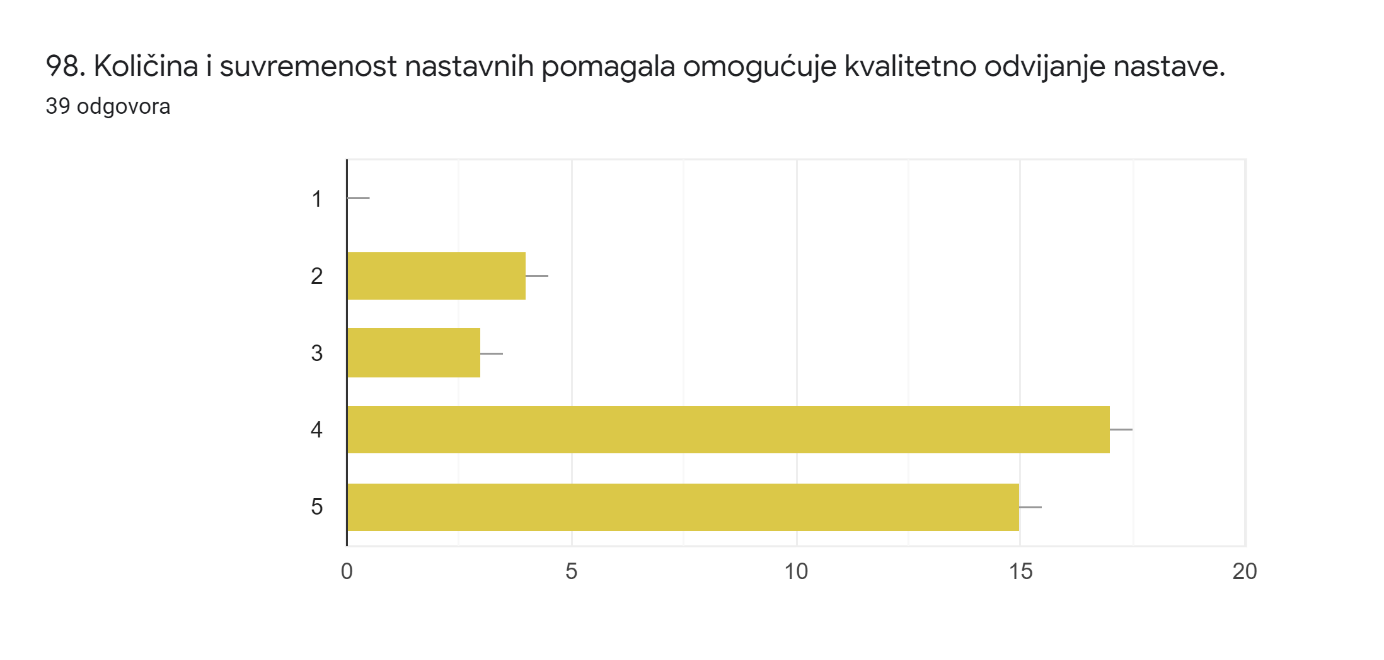 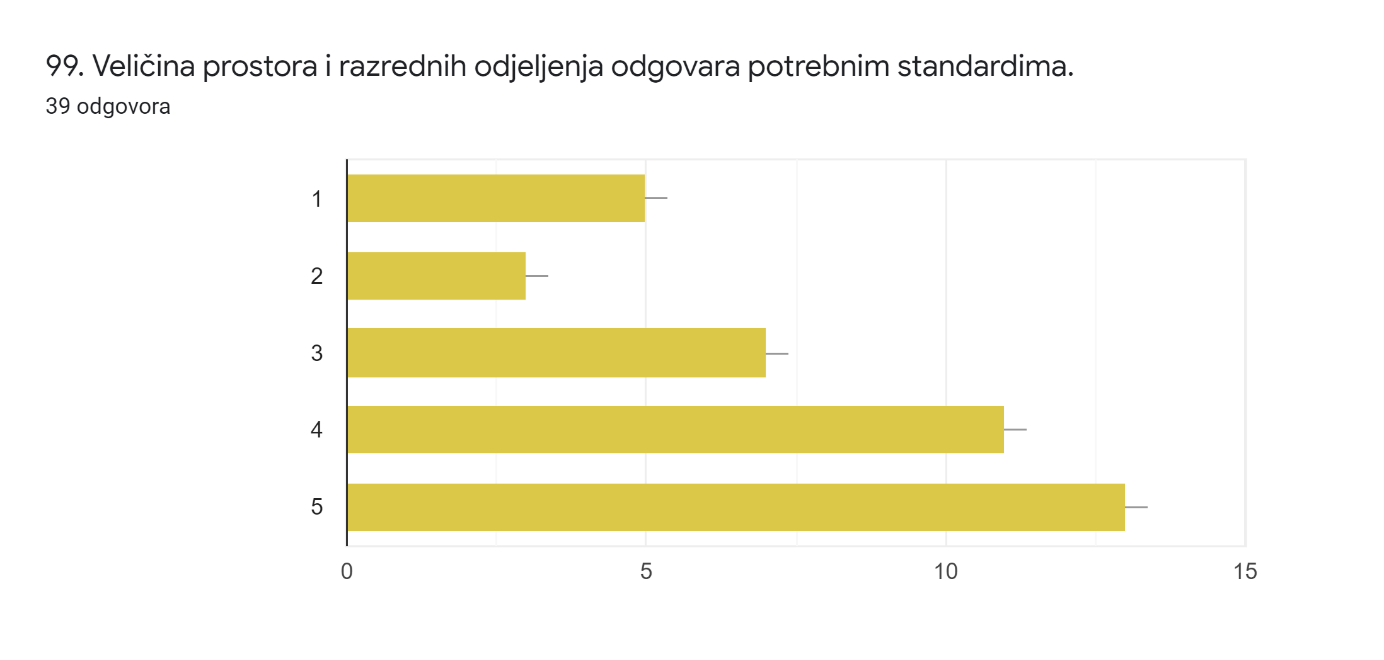 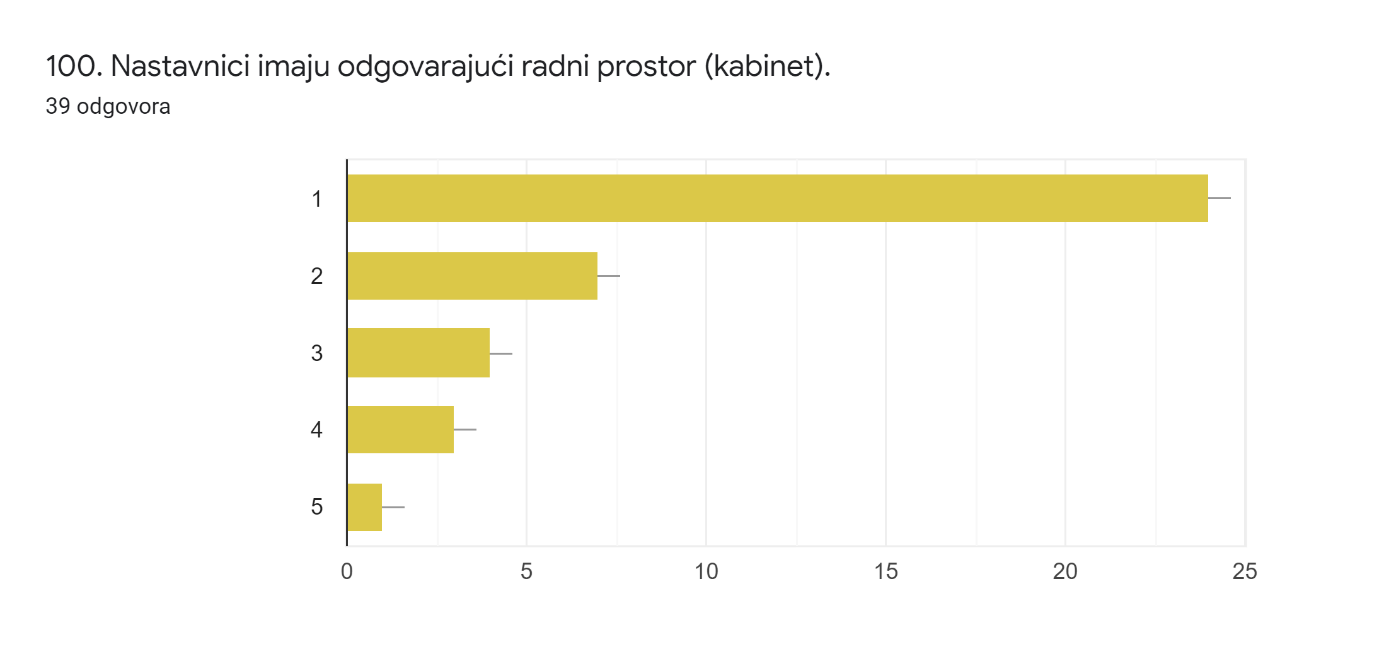 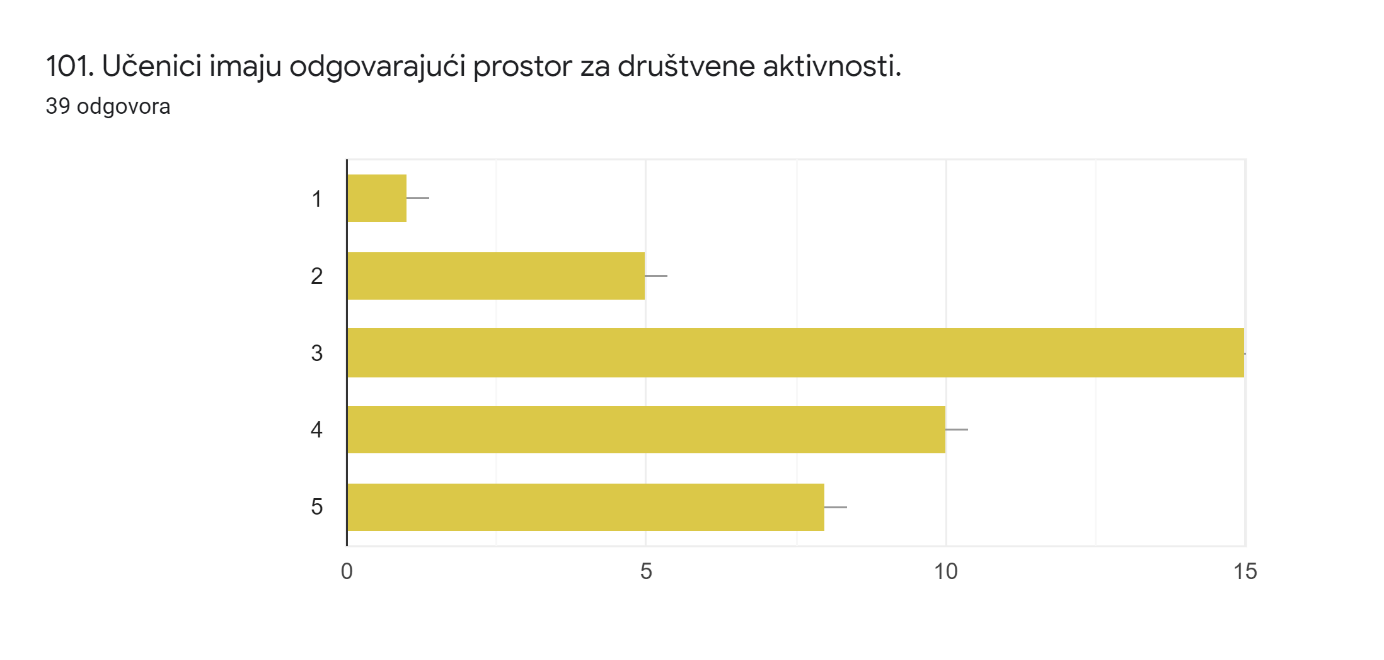 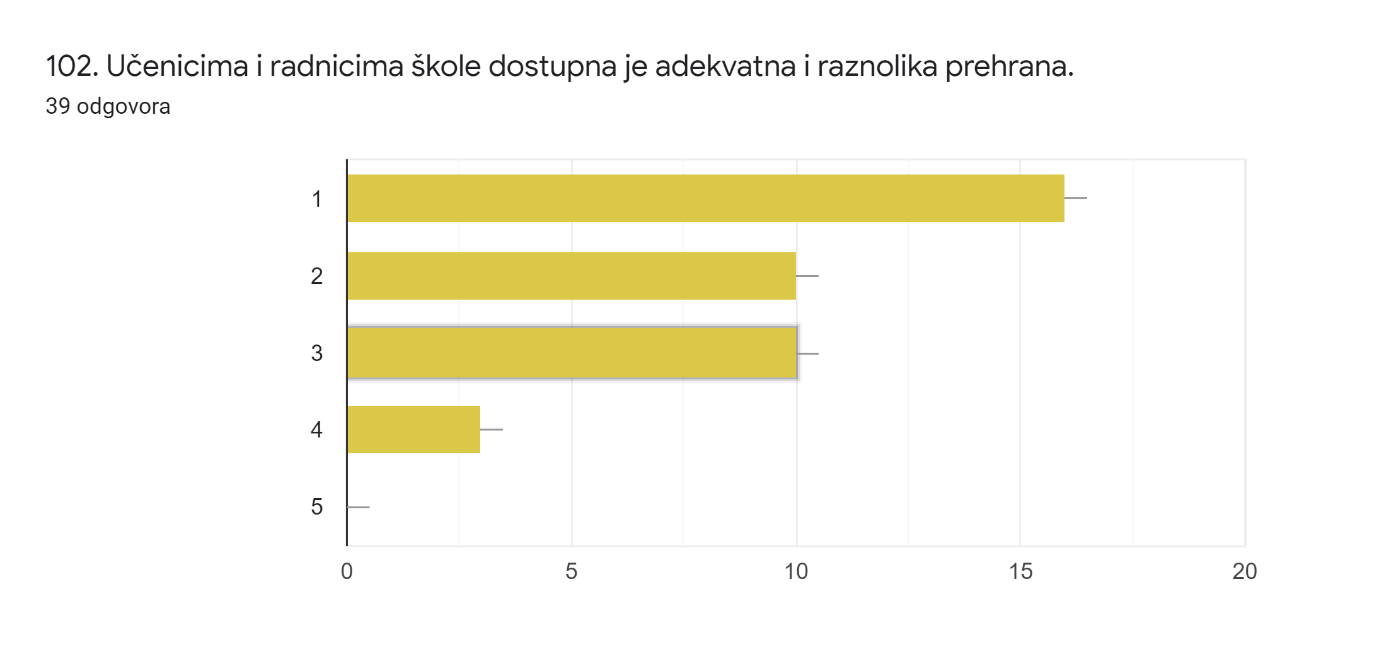 Upravljanje materijalnim resursima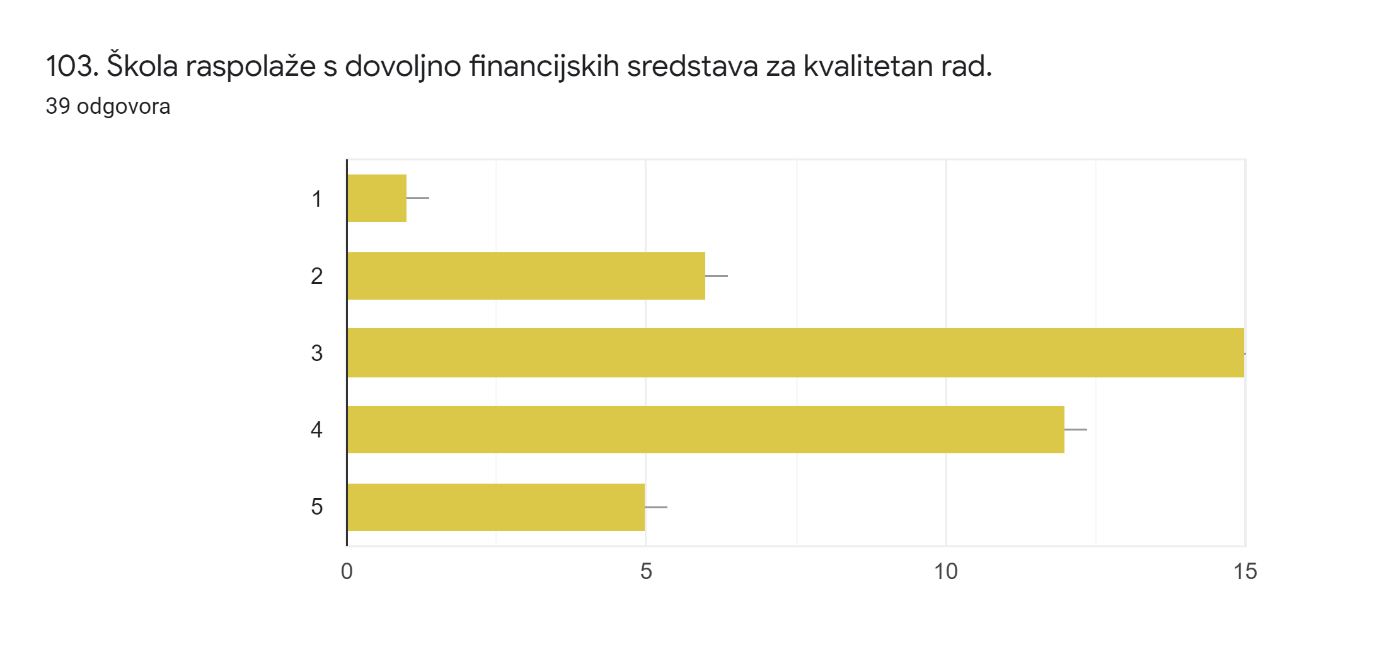 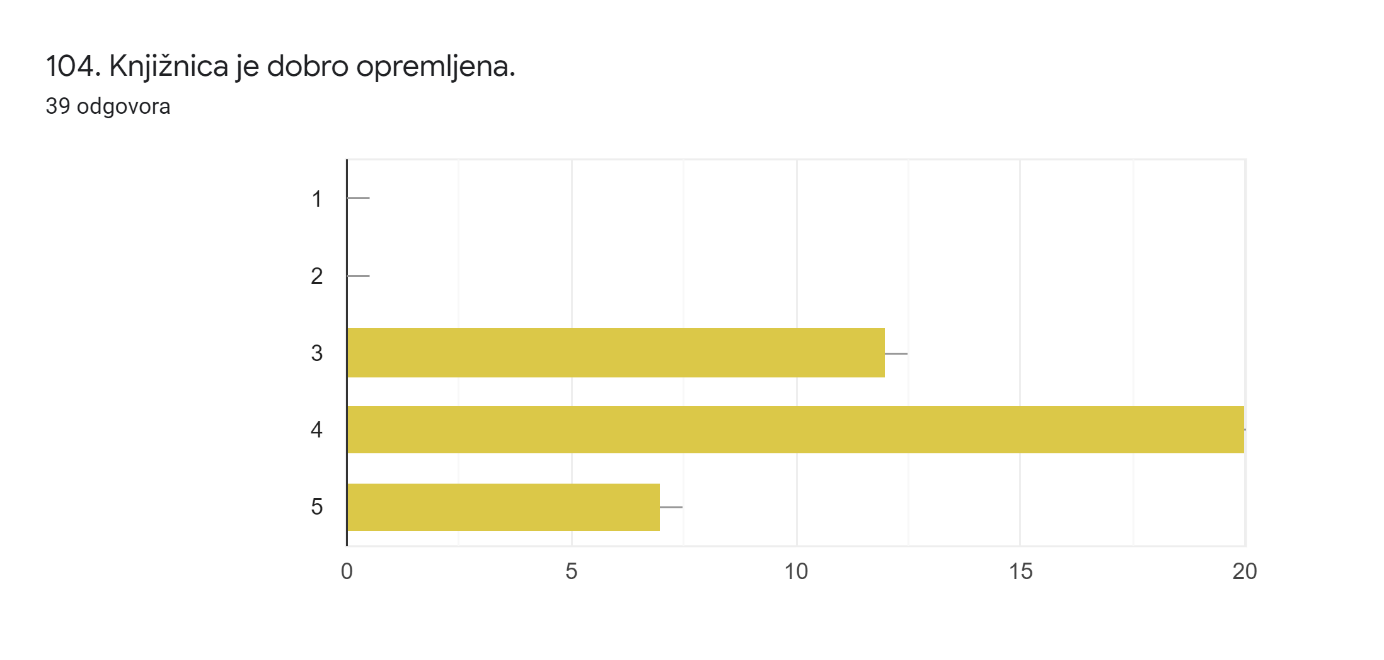 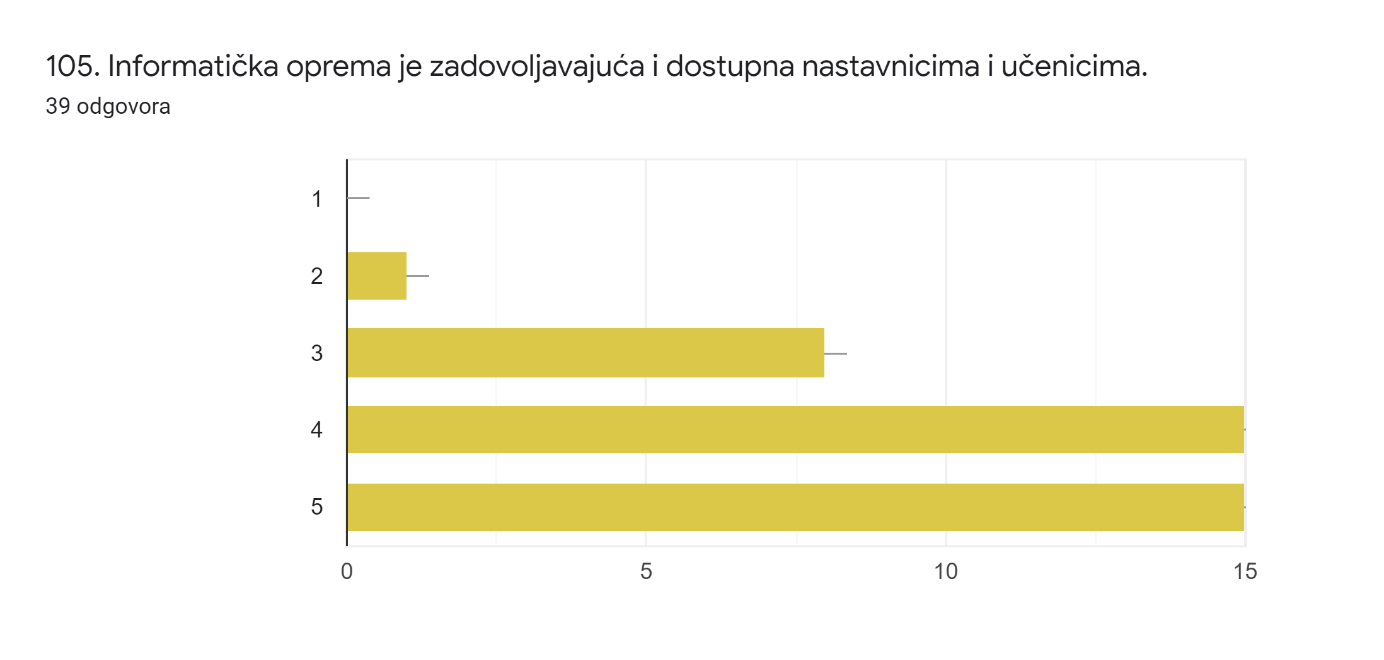 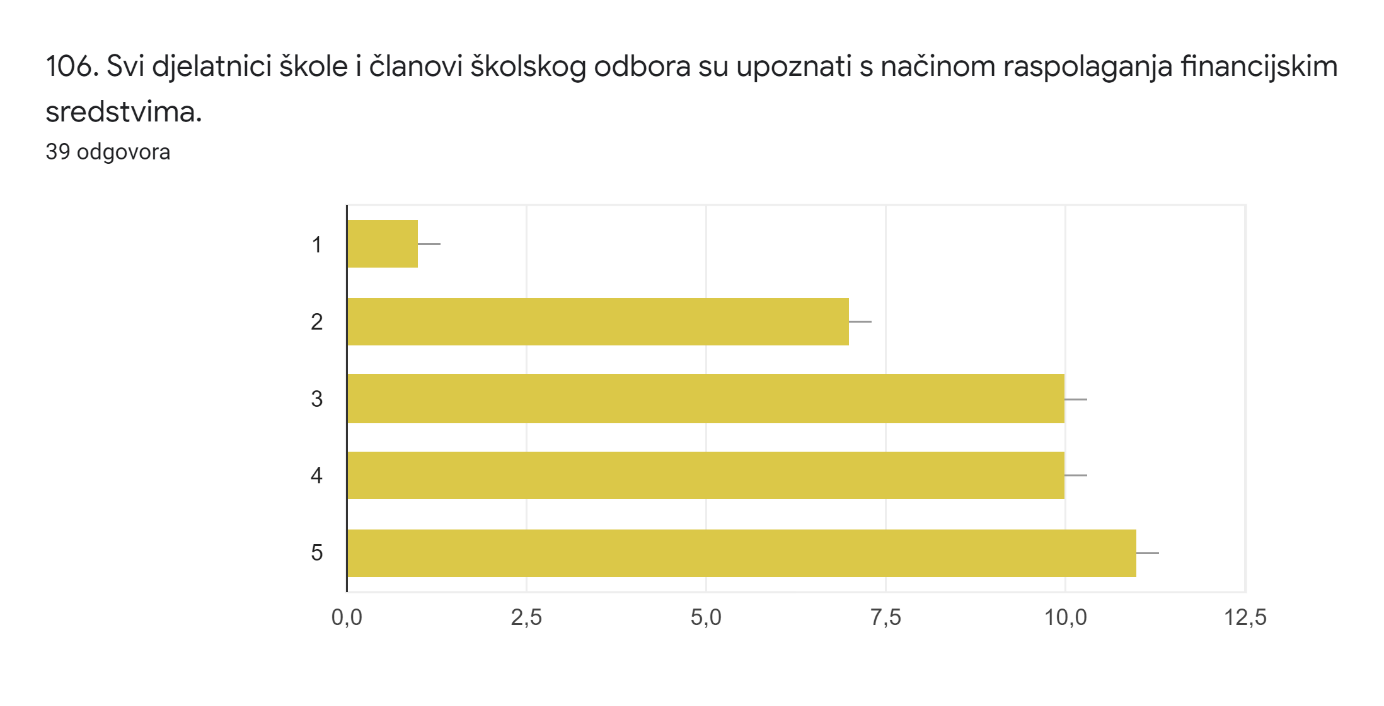 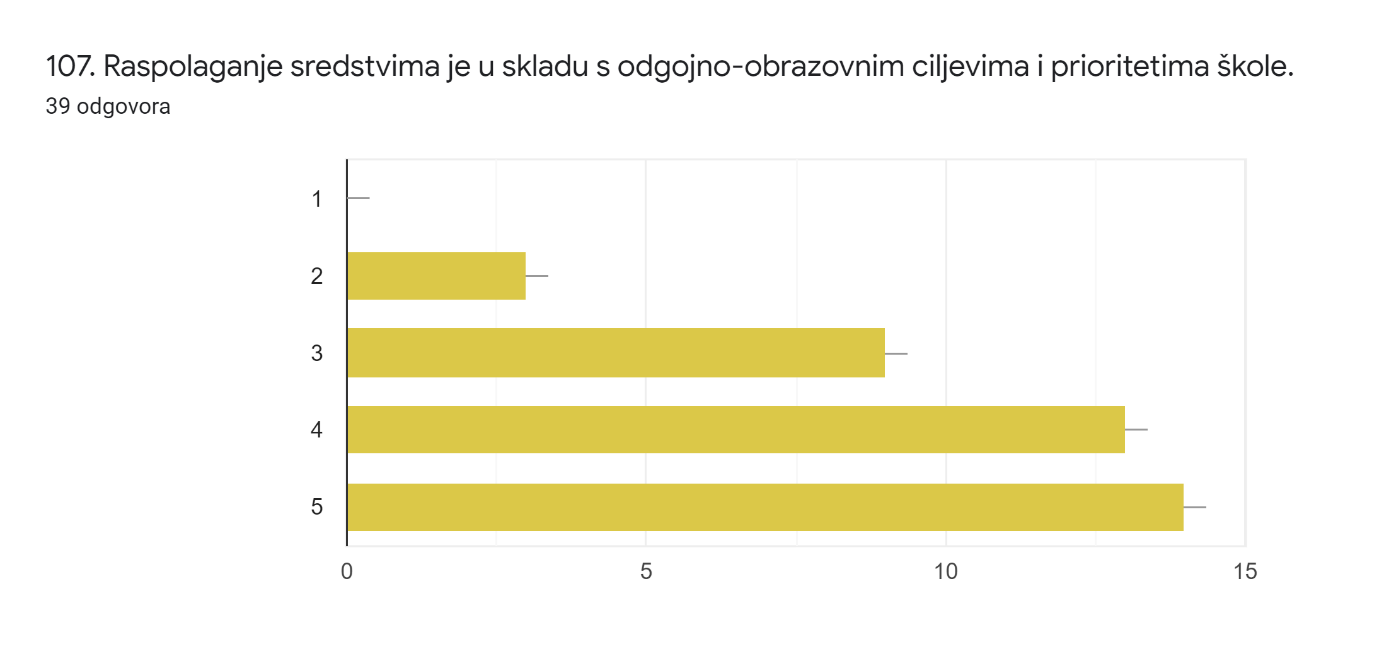 Zadovoljstvo ključnim faktorima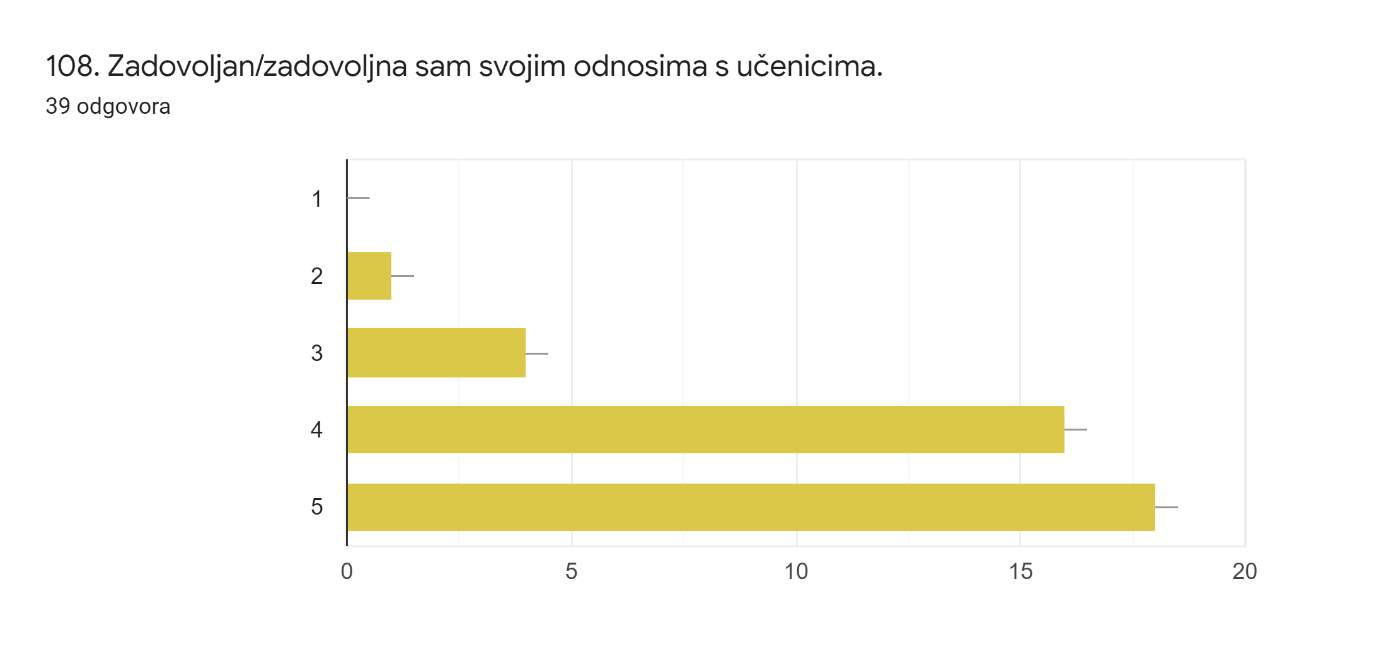 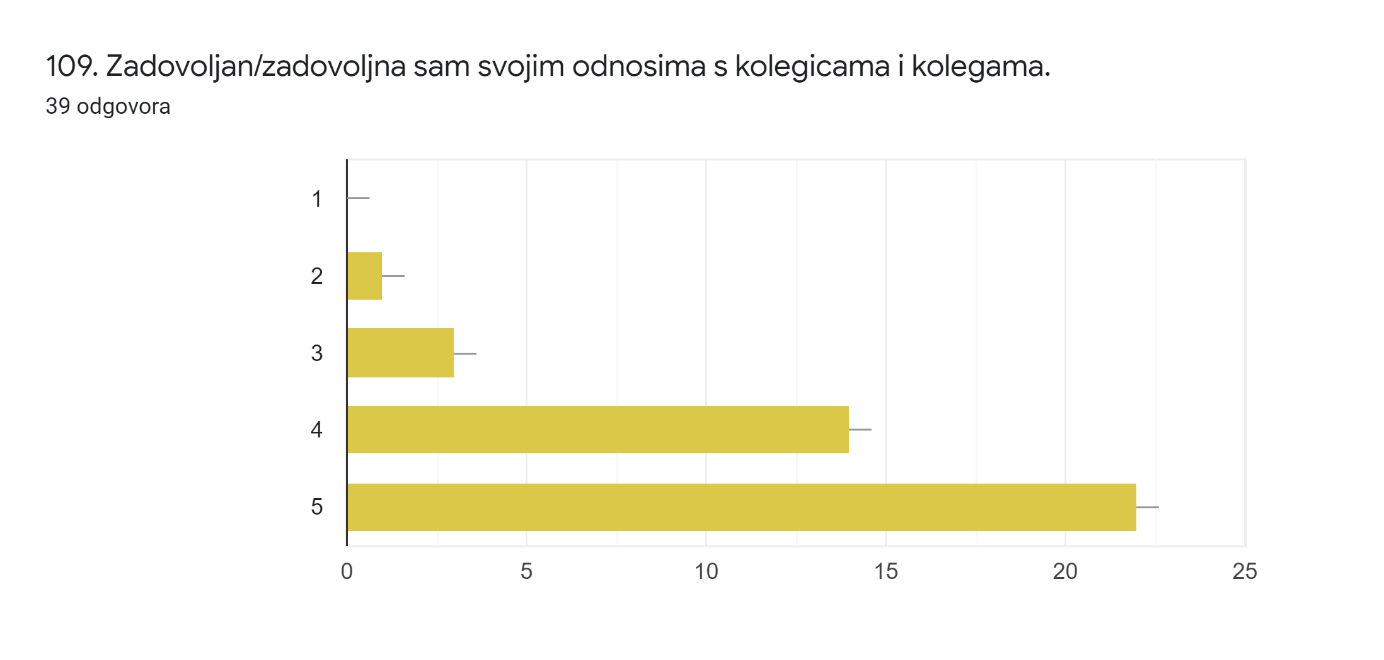 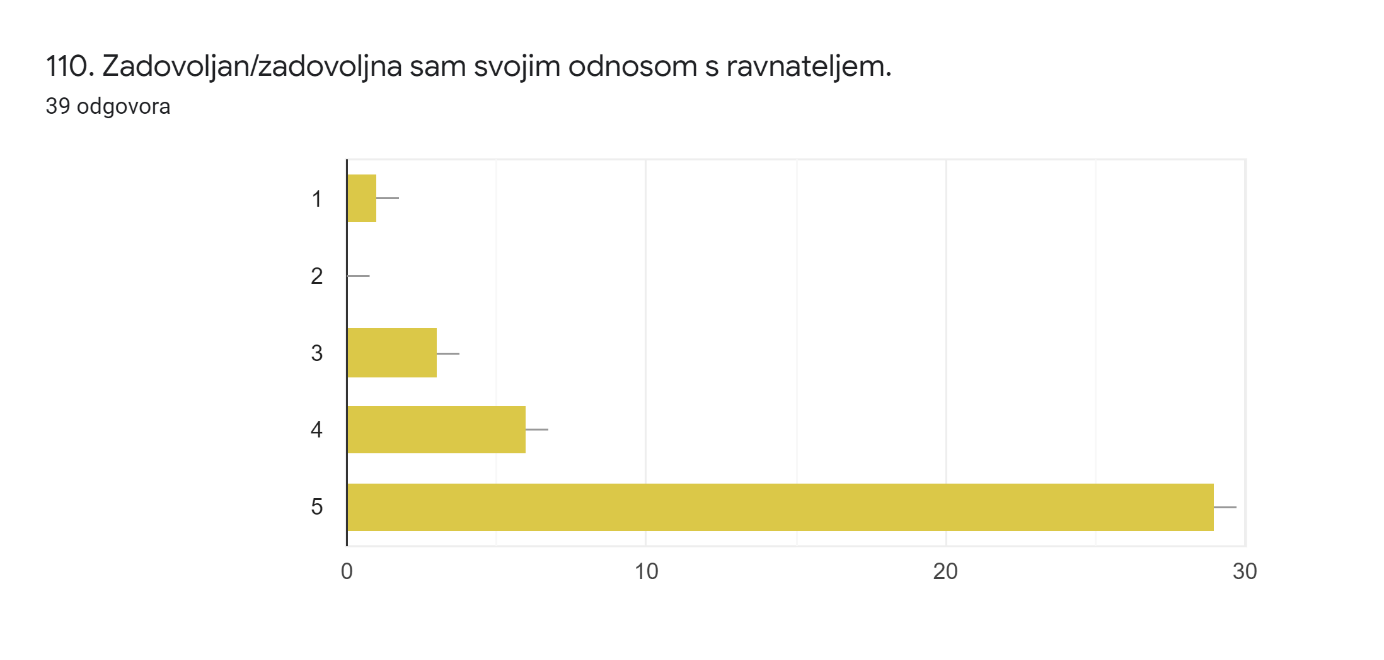 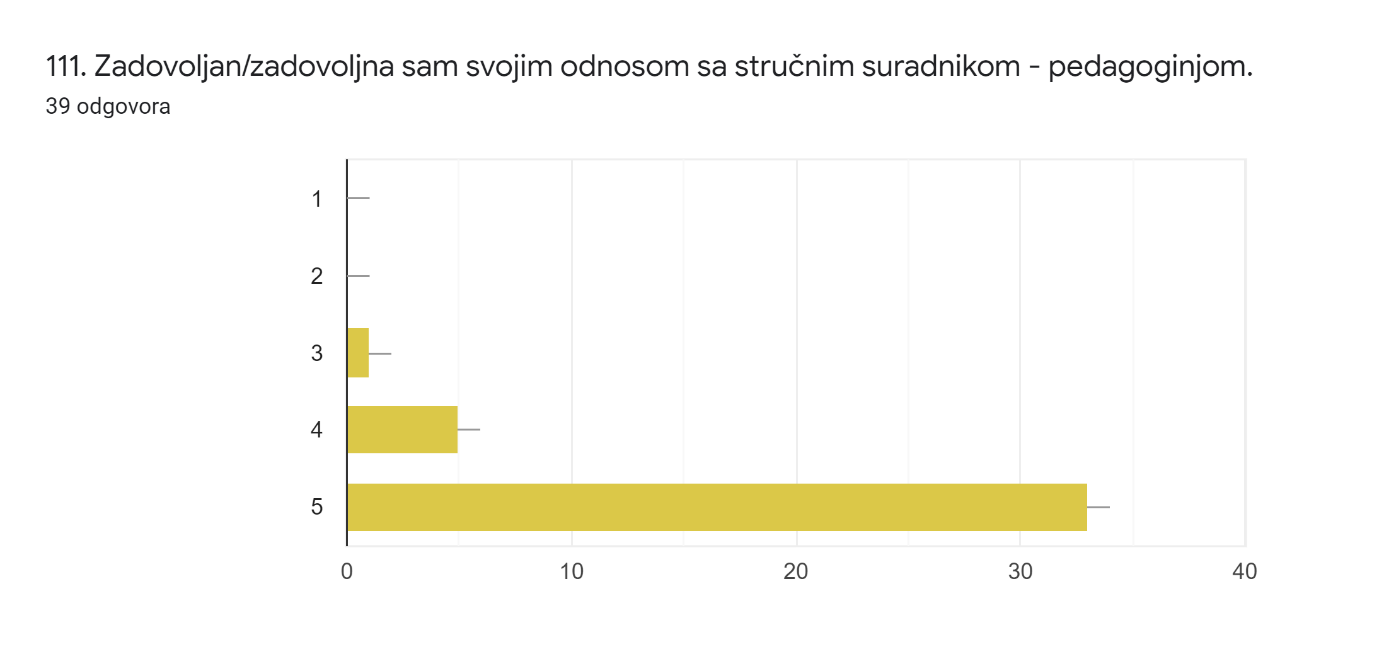 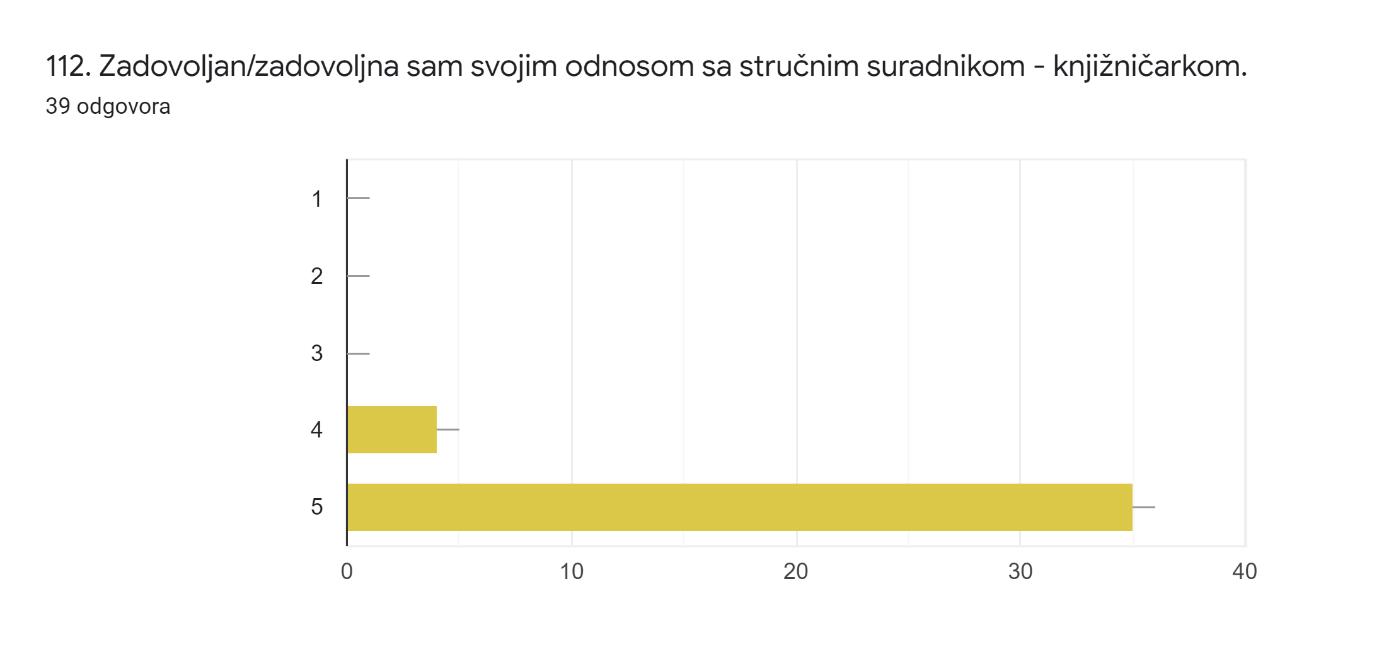 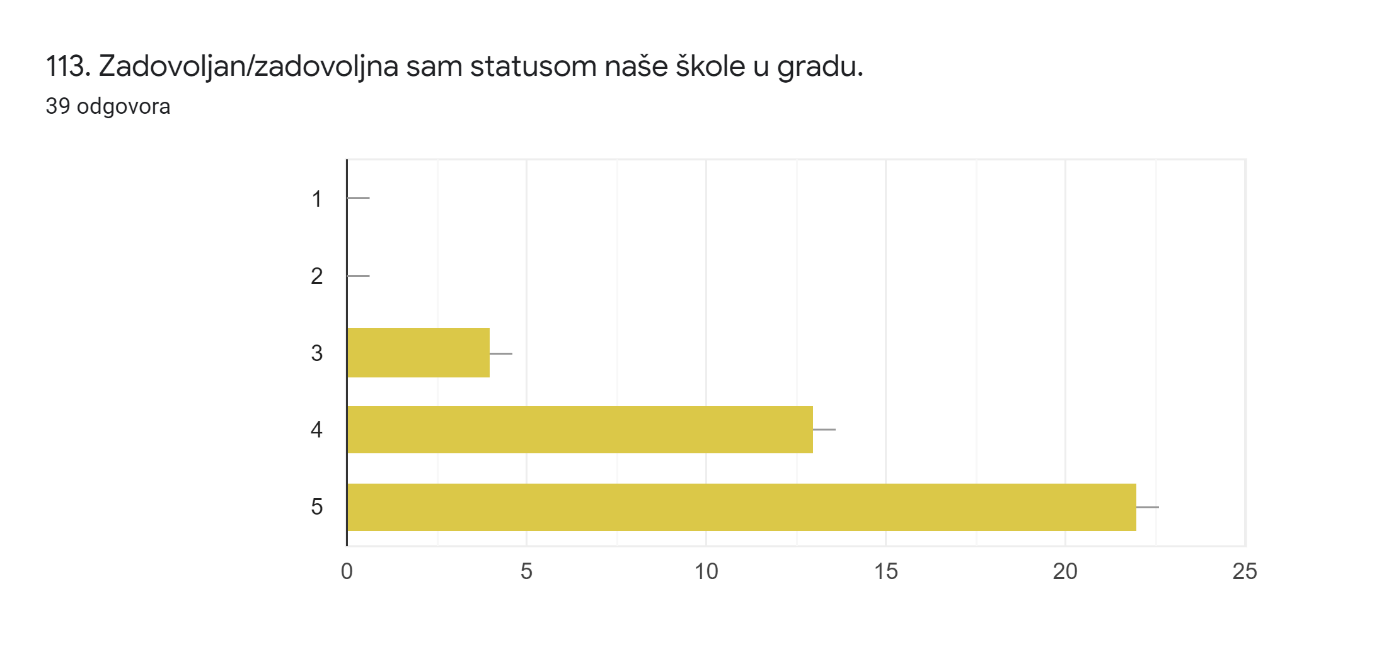 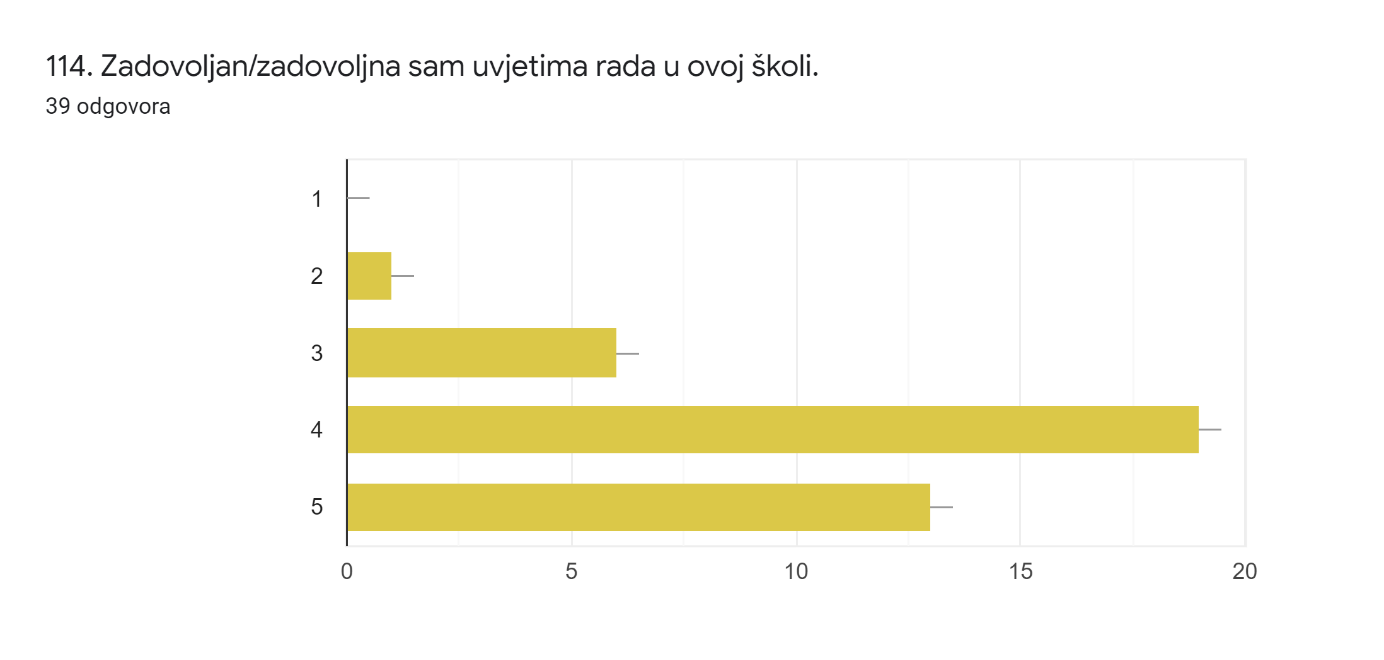 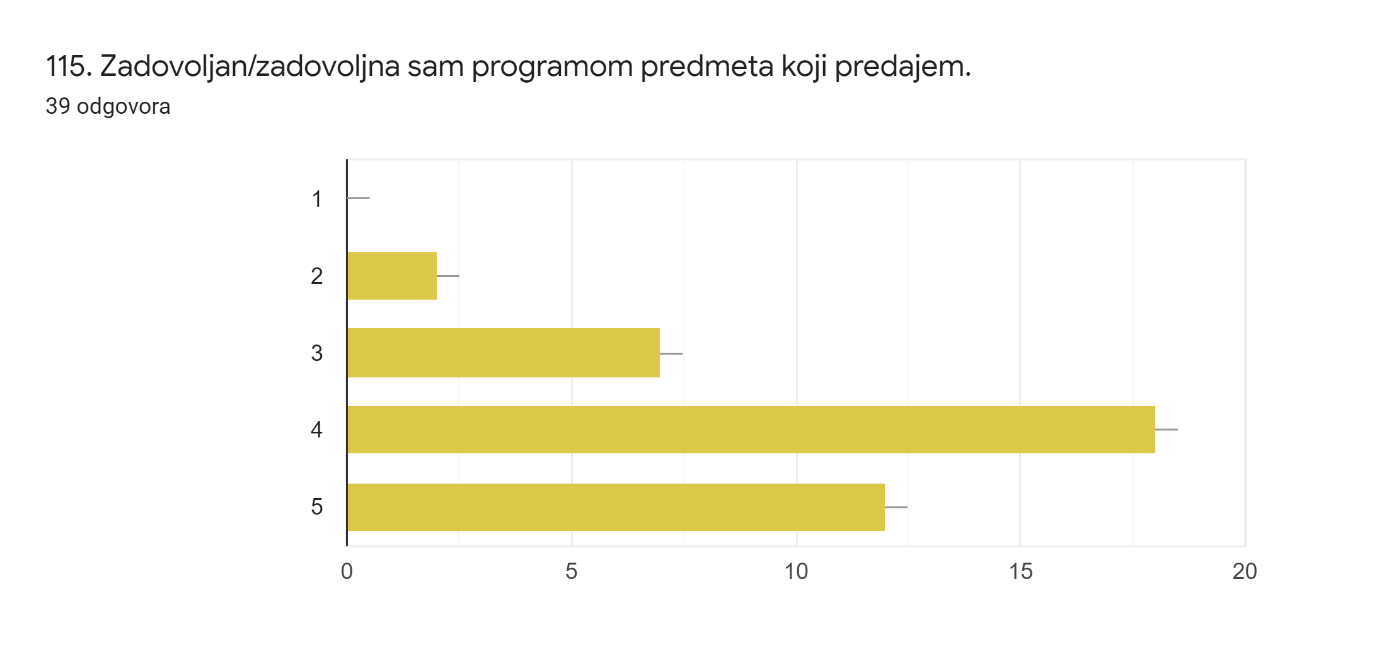 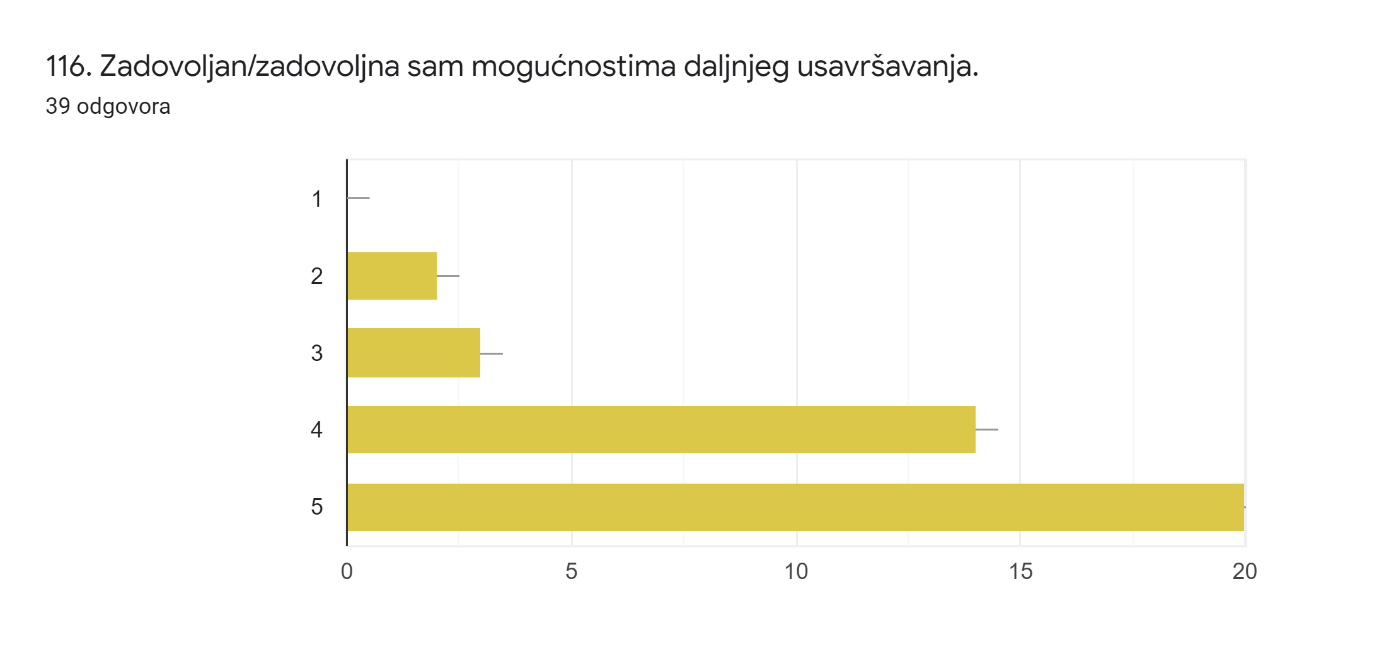 5. prioritetno područje -  SURADNJA UNUTAR USTANOVE - SURADNJA S OSTALIM DIONICIMA - PROMICANJE USTANOVE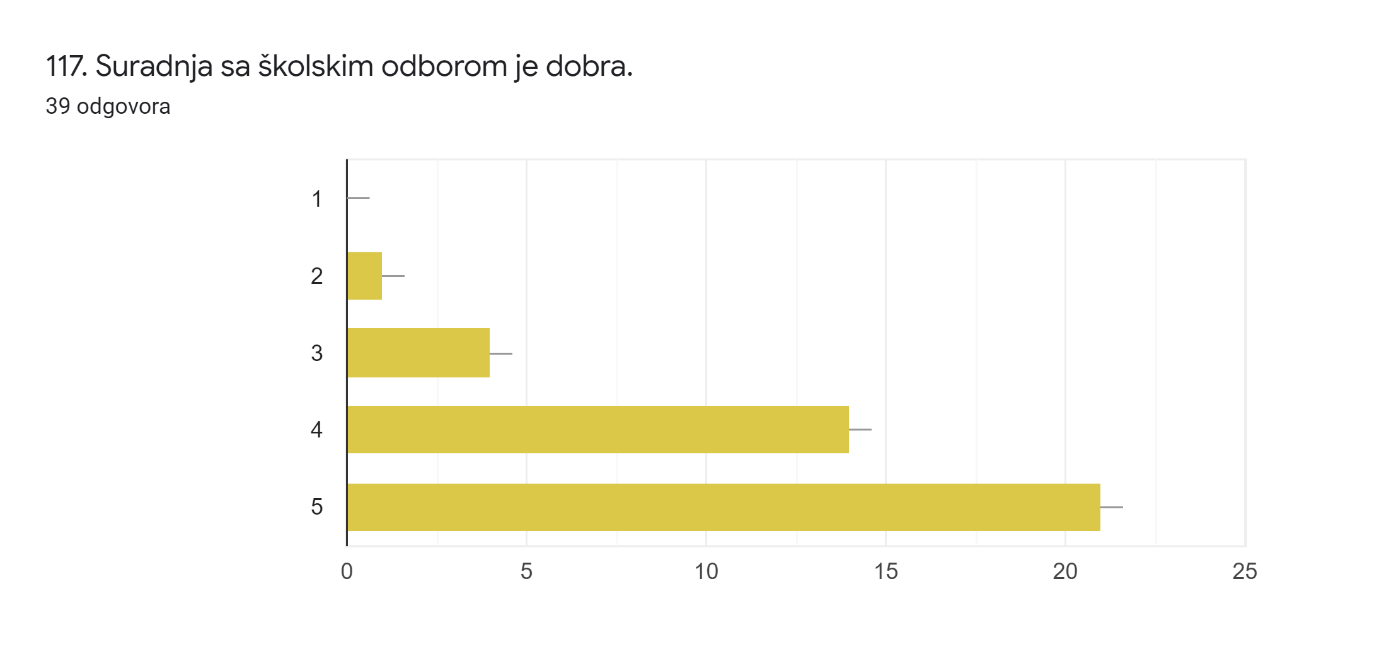 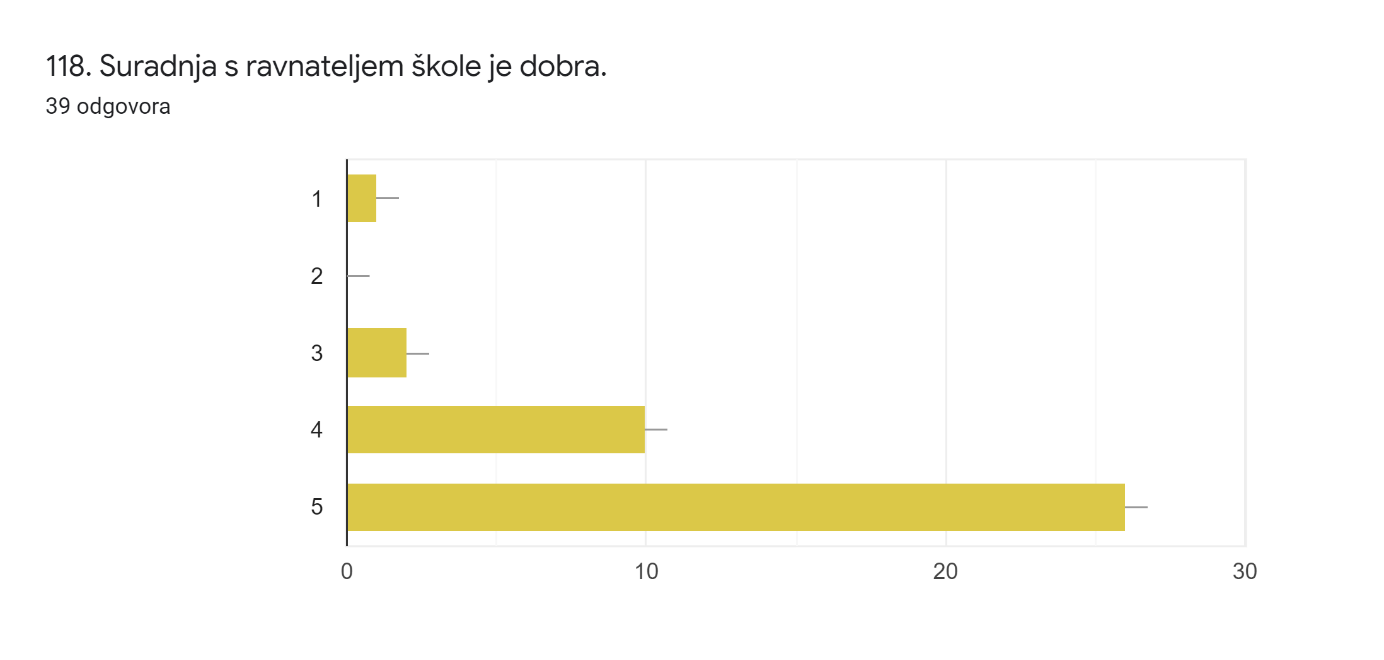 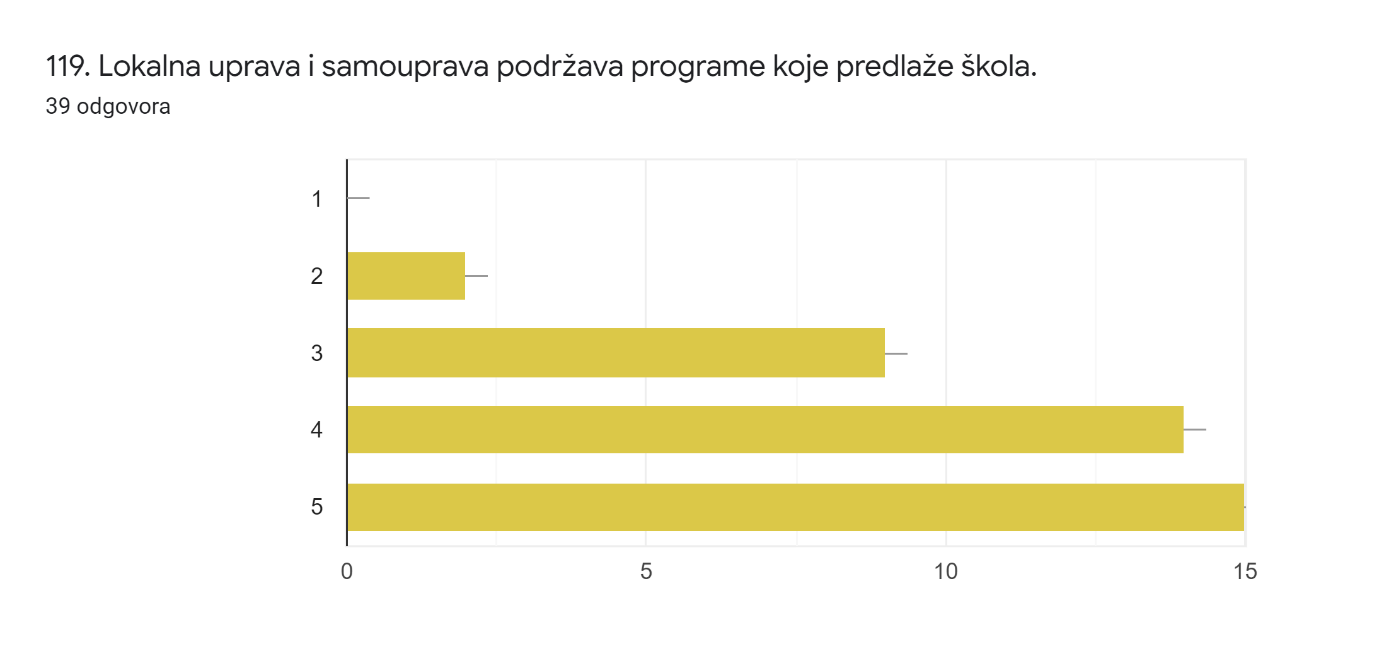 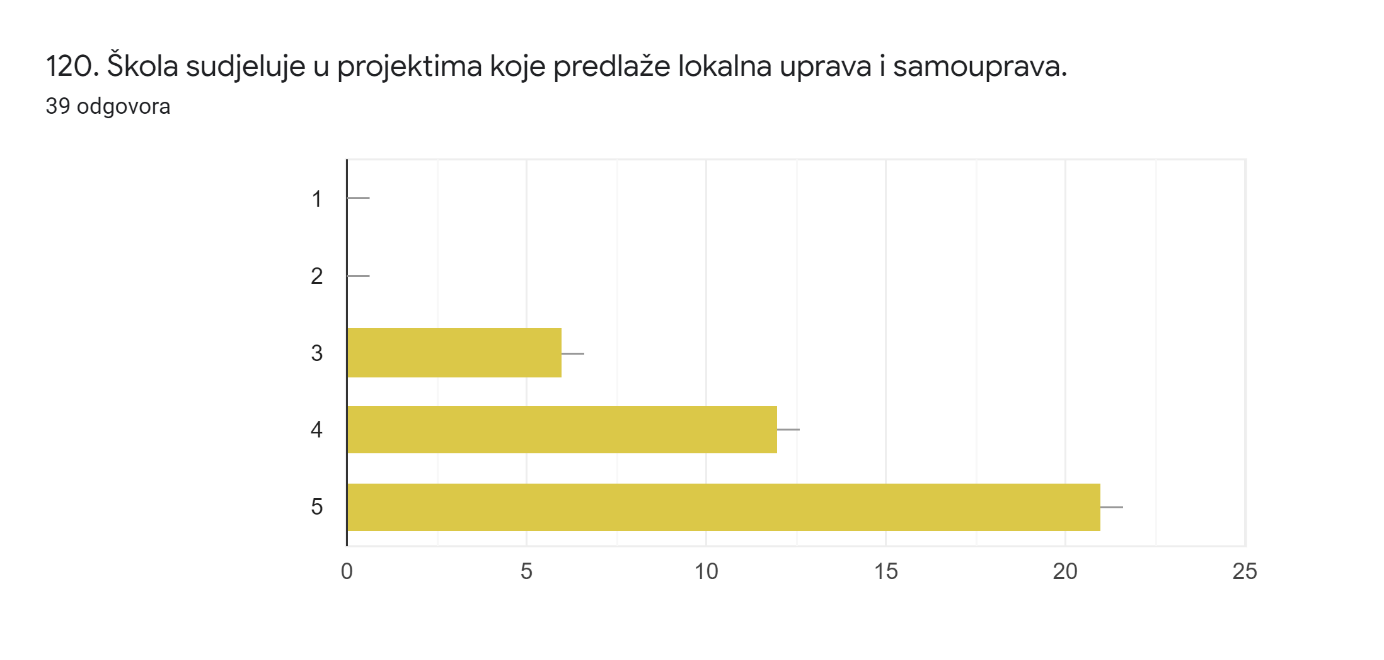 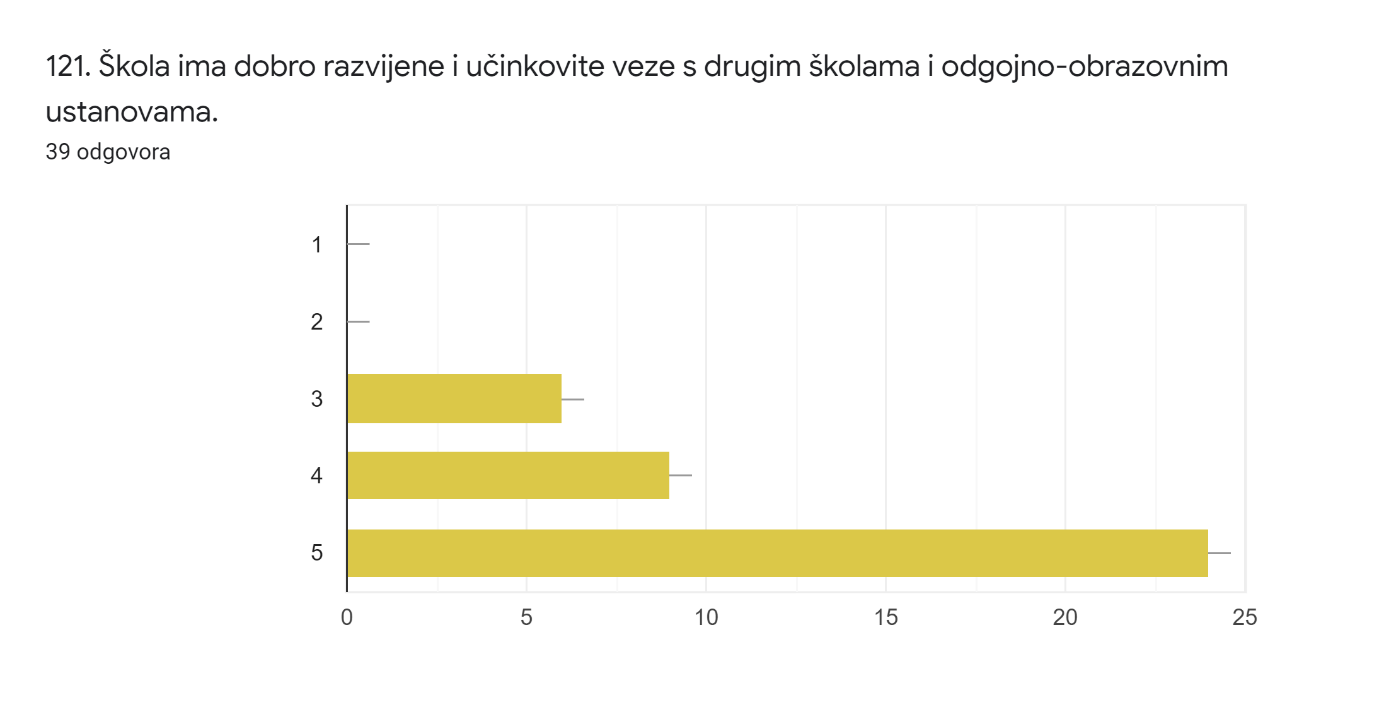 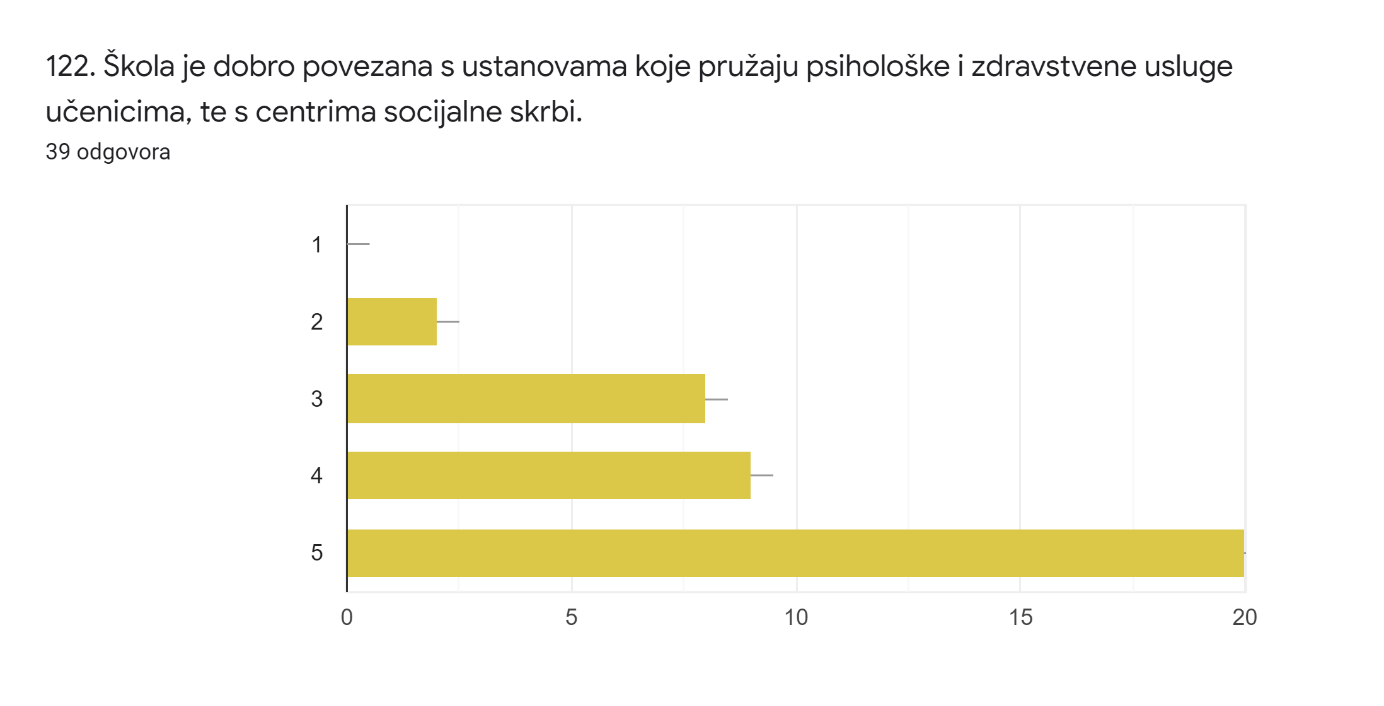 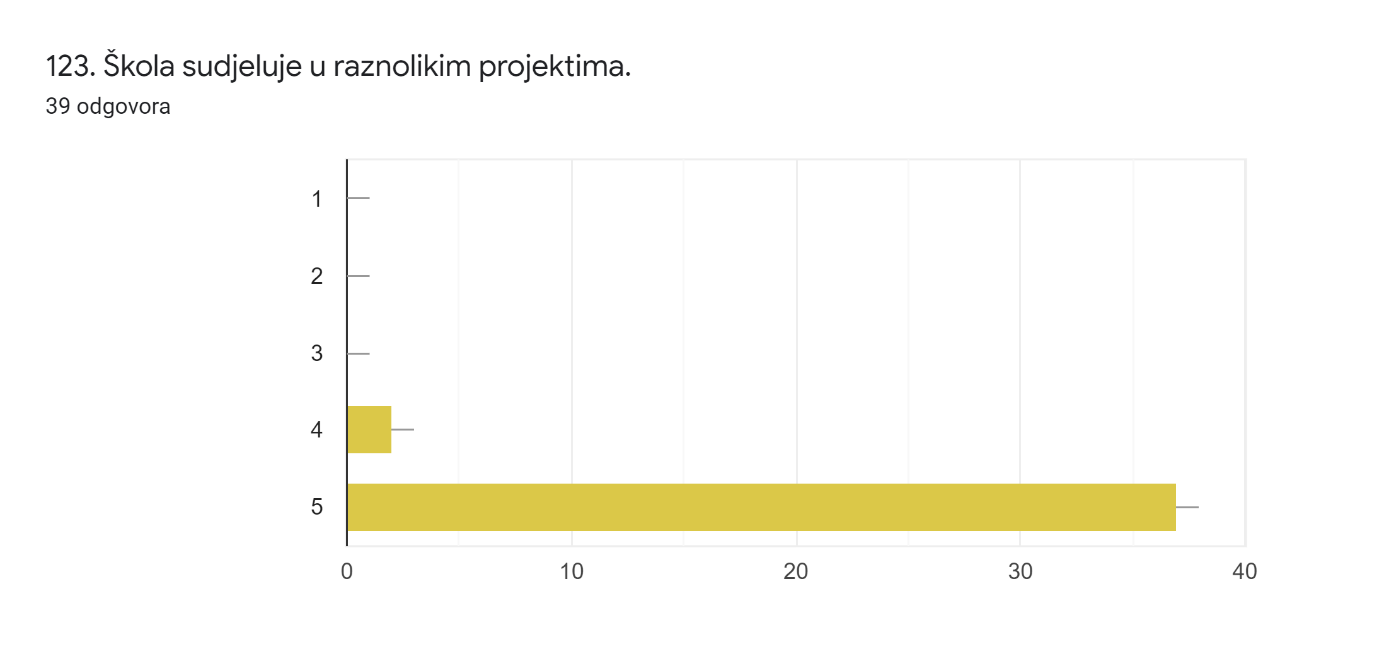 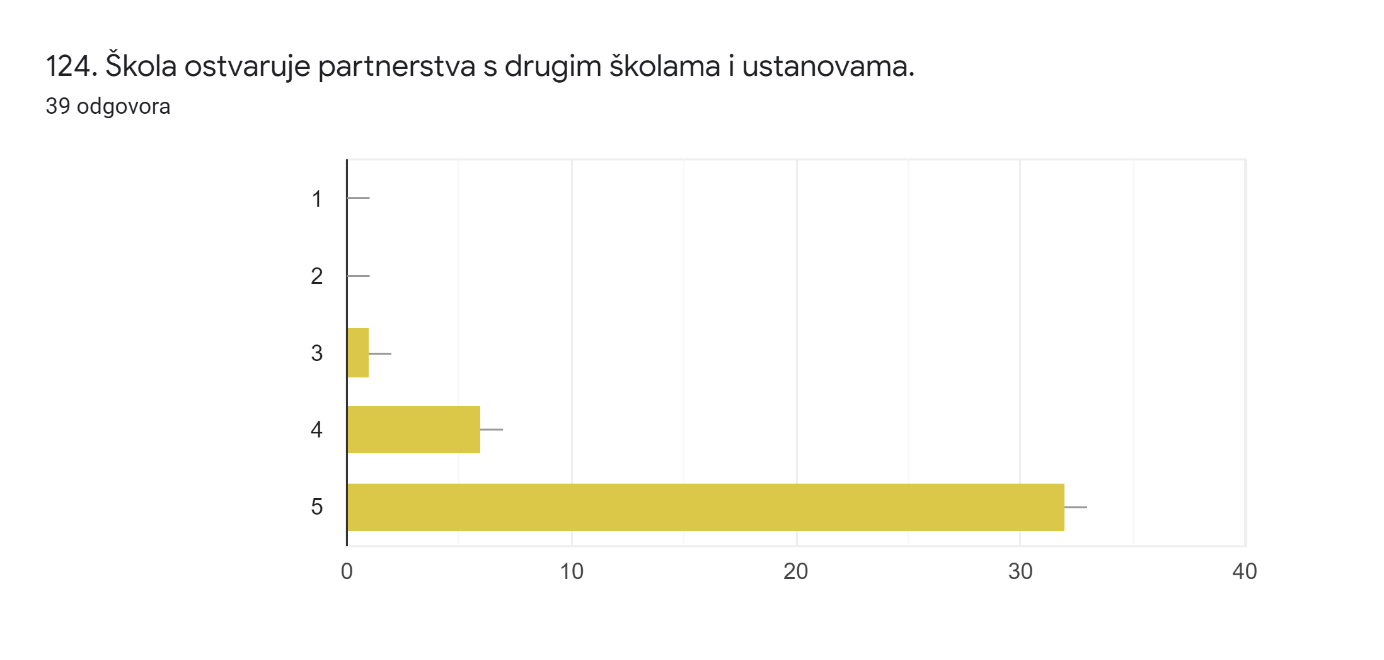 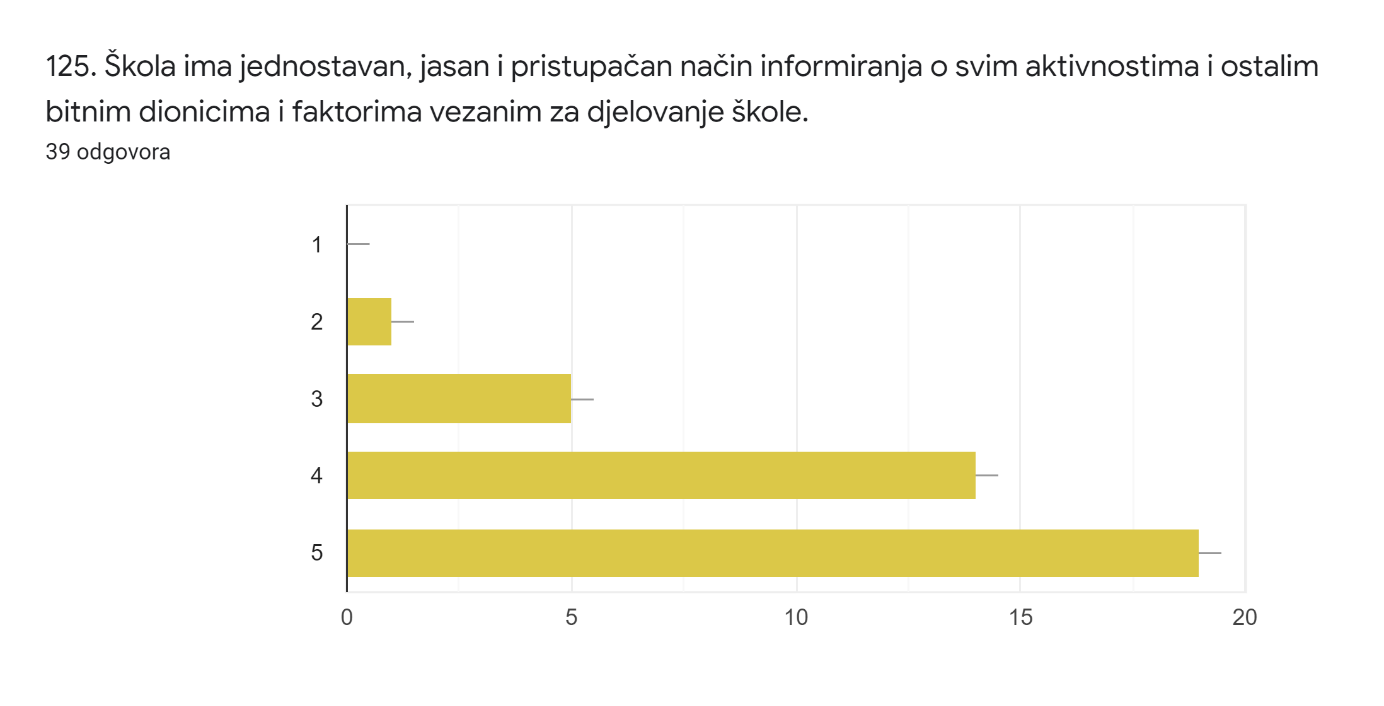 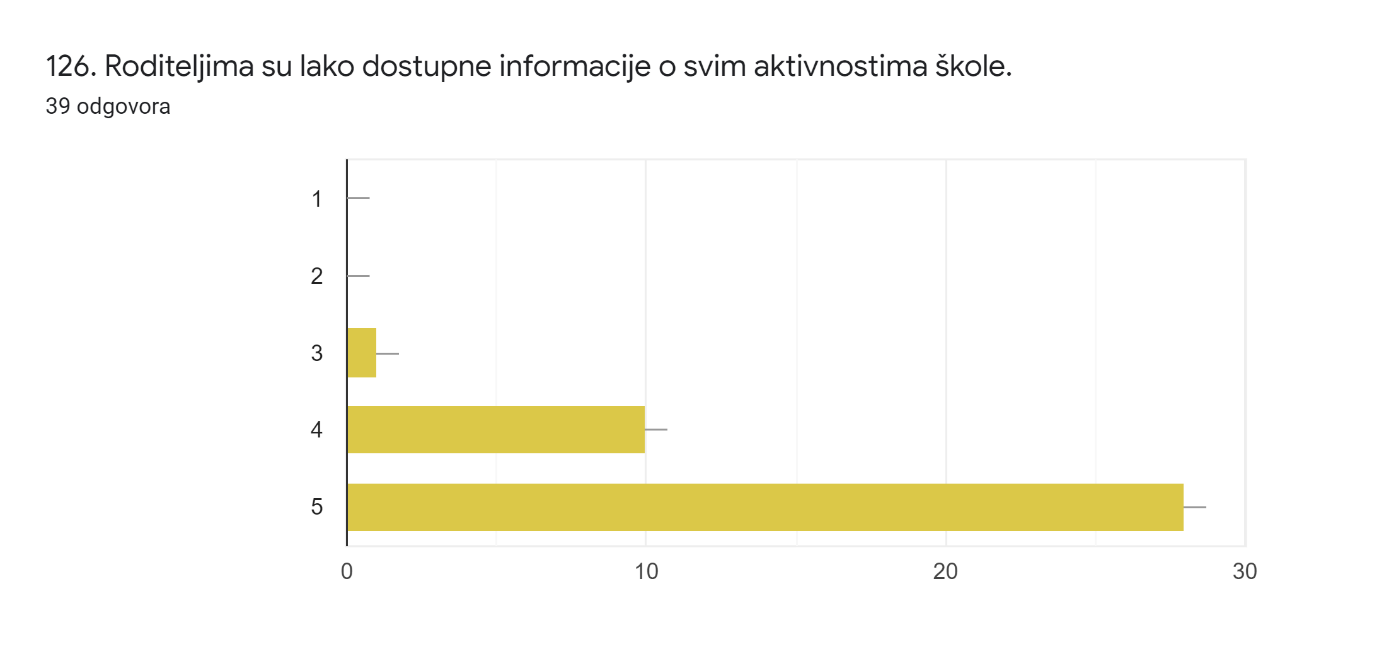 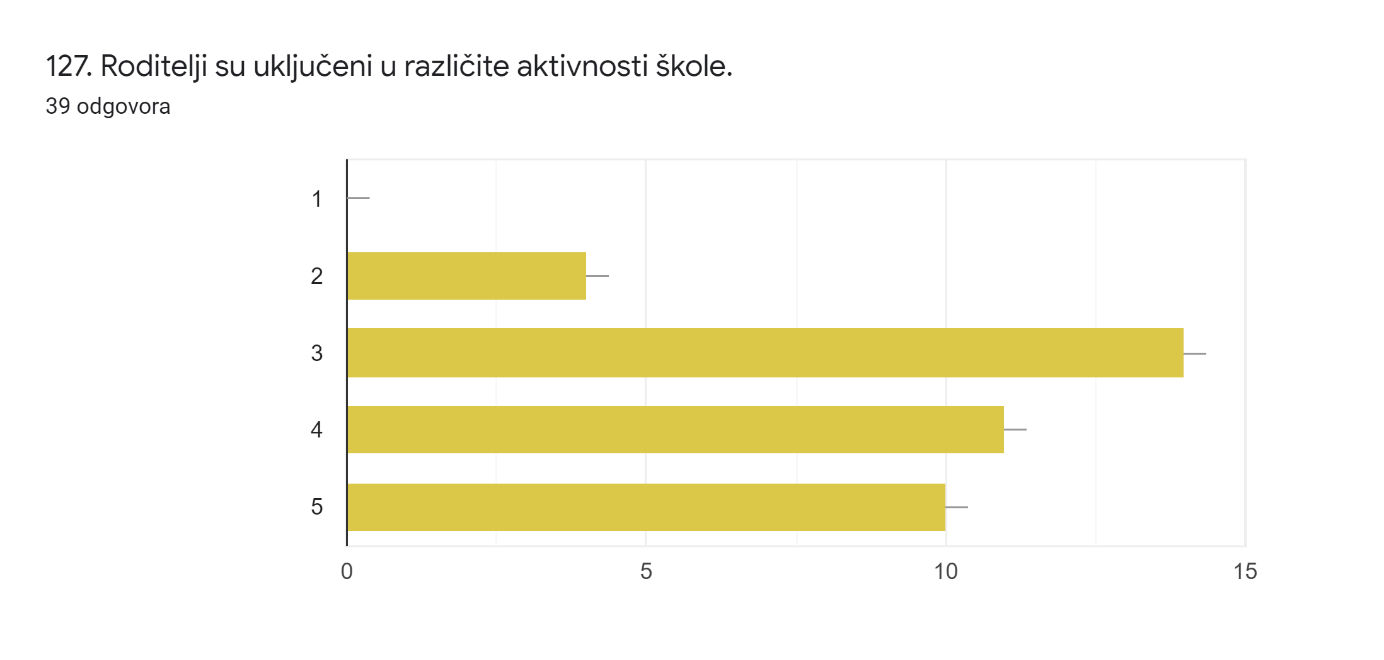 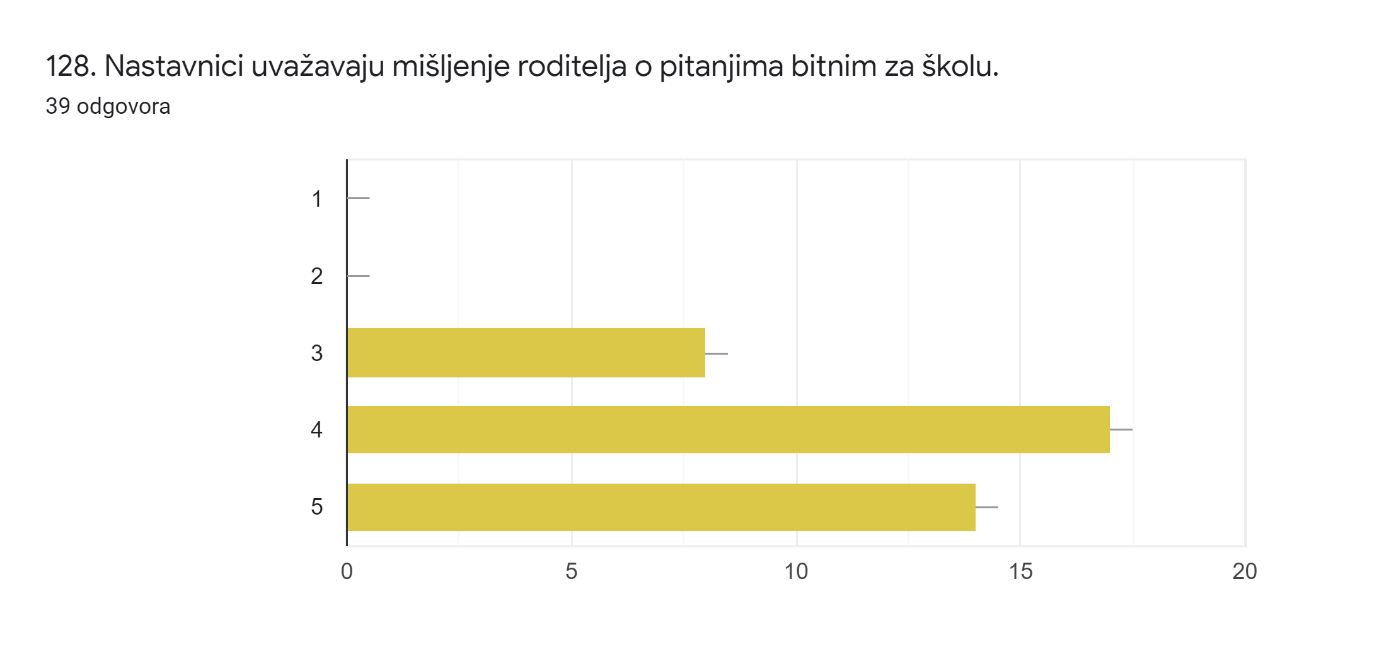 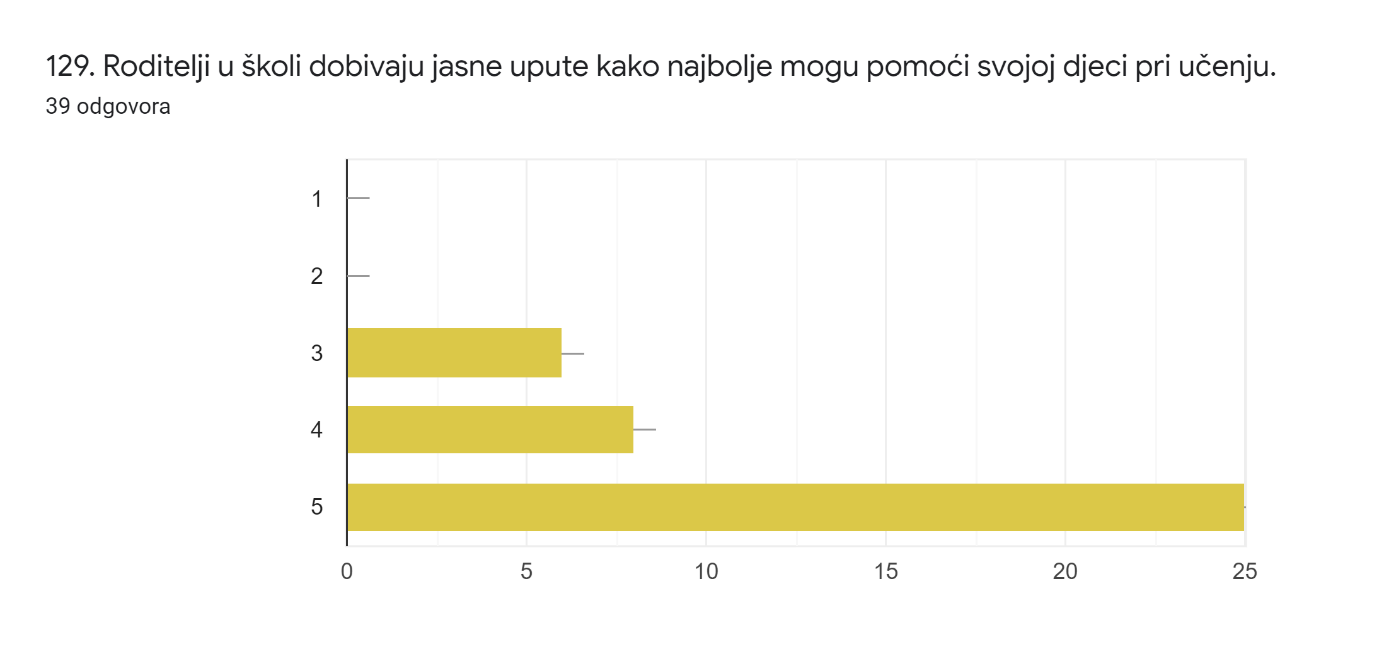 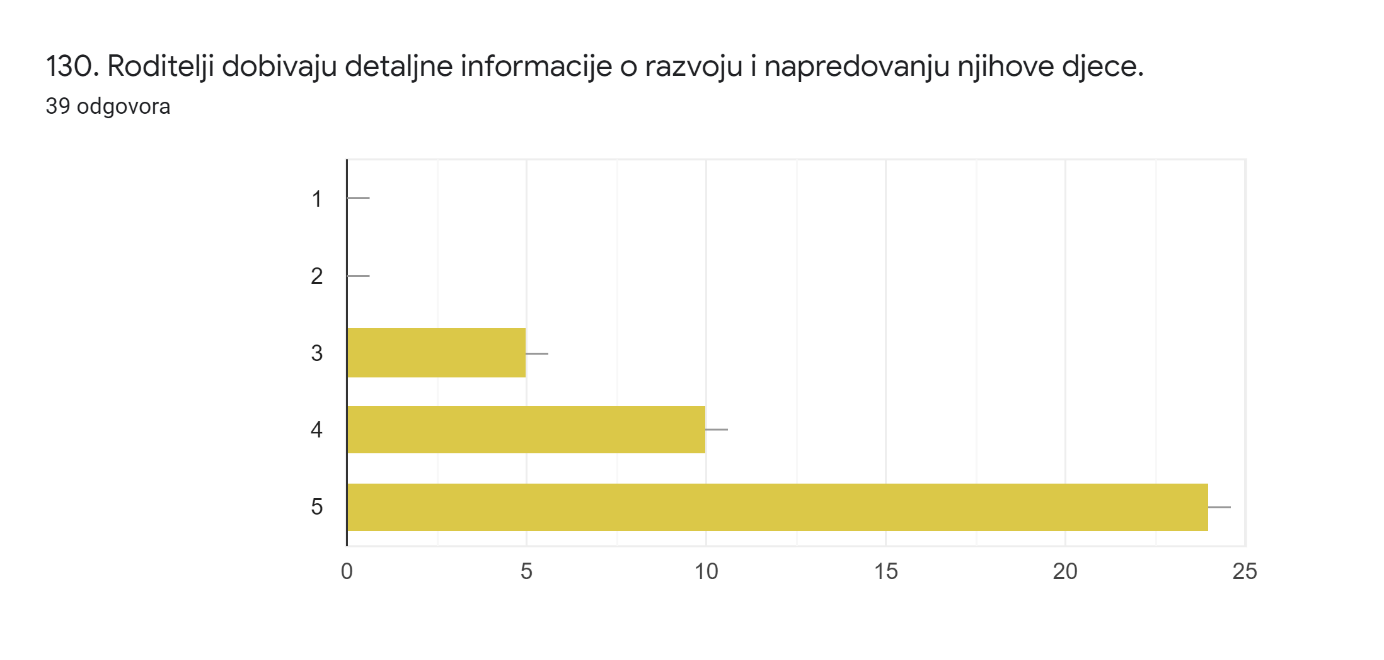 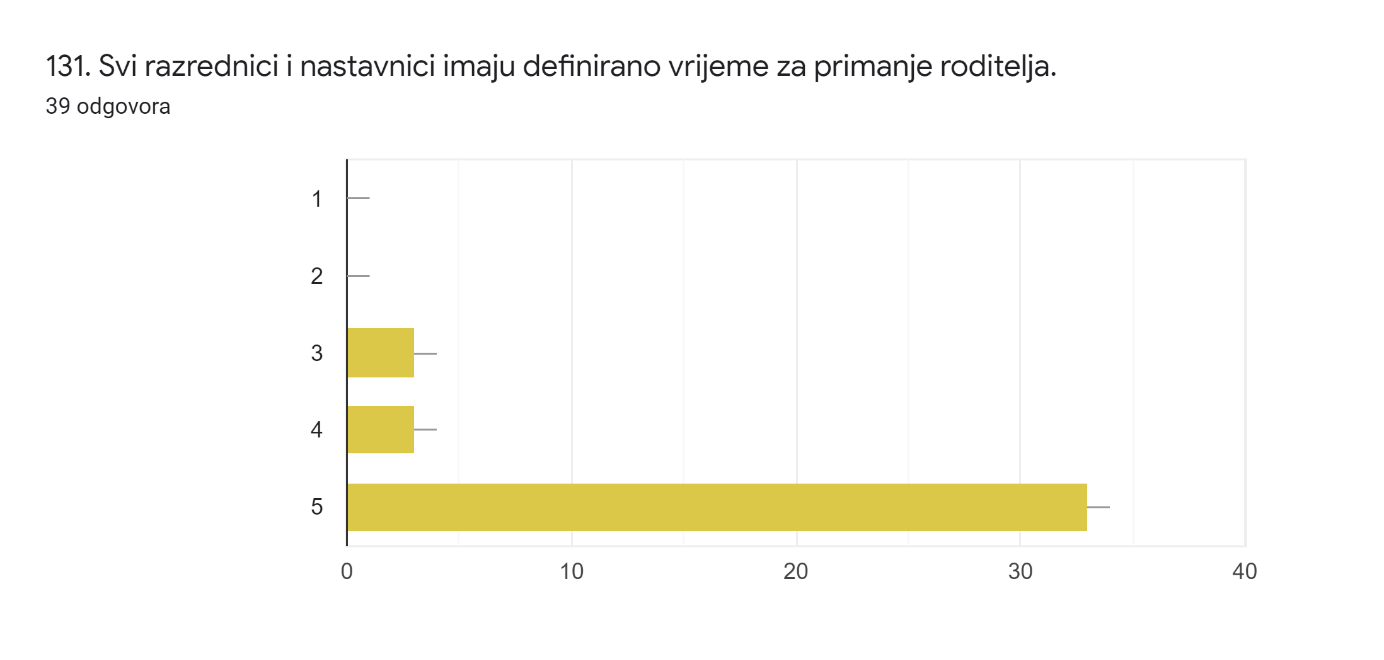 Ciljevi i razvojna politika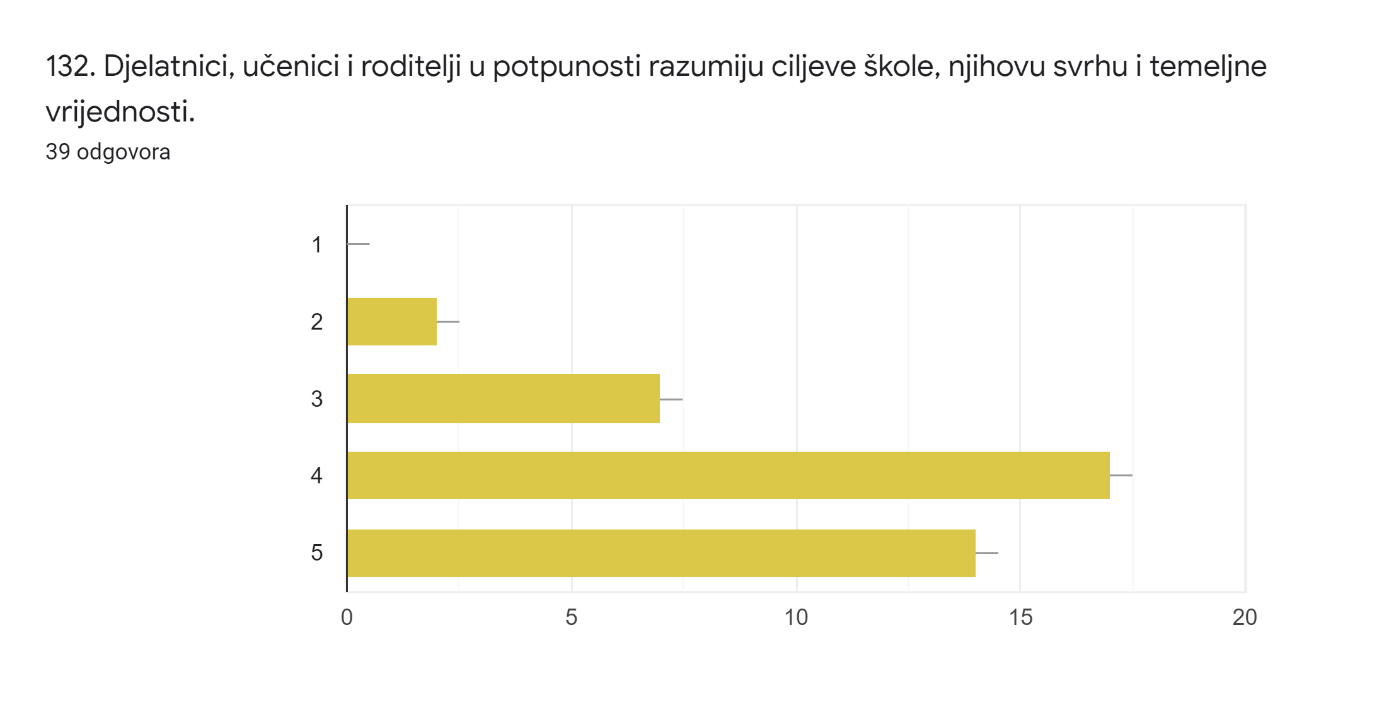 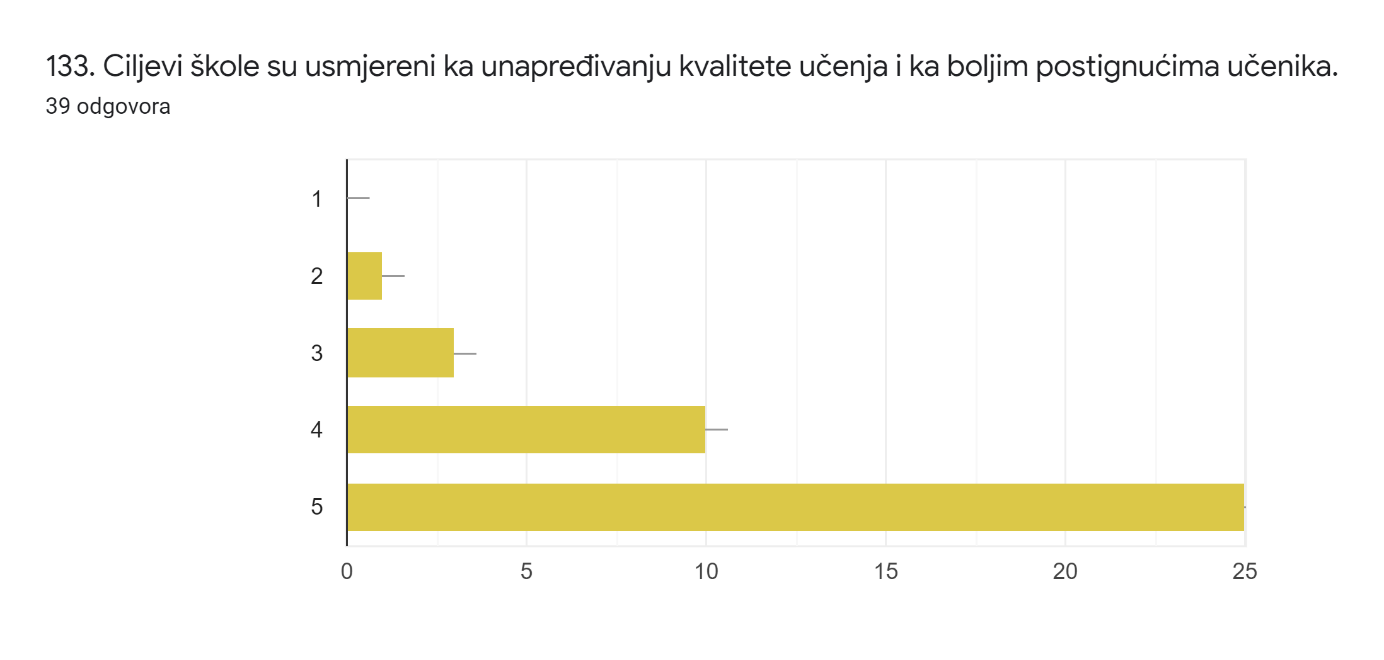 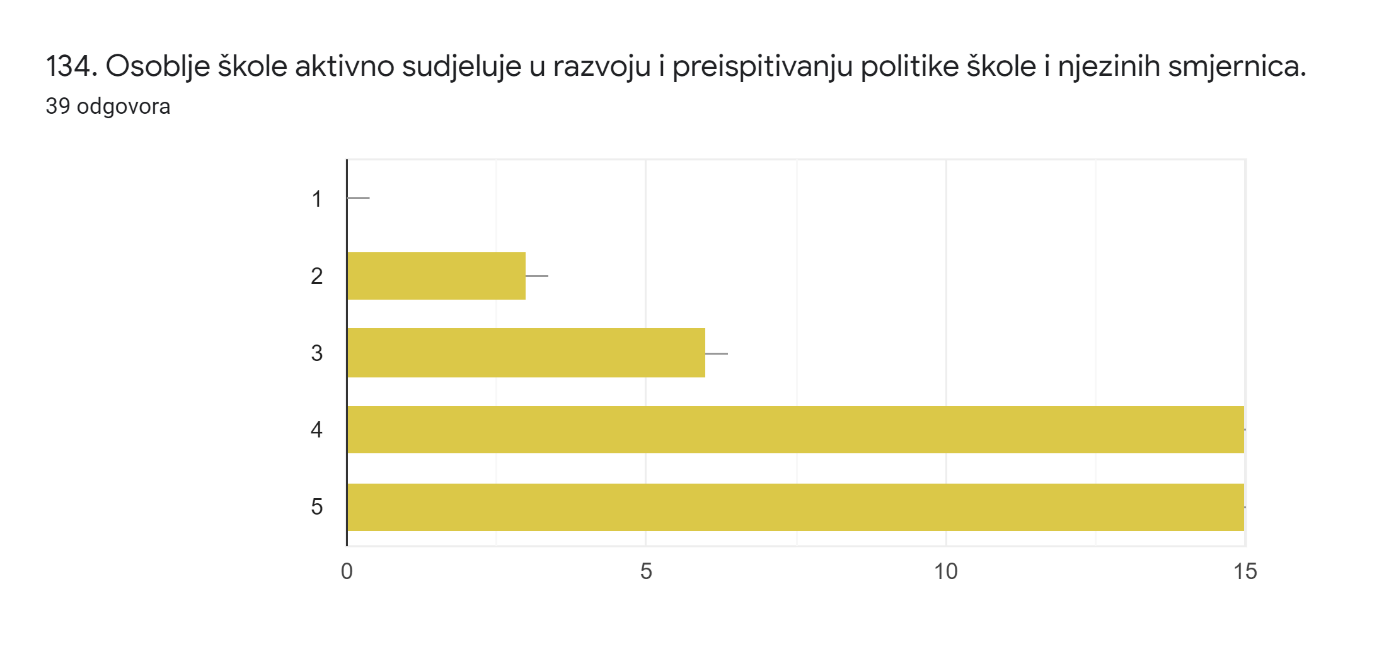 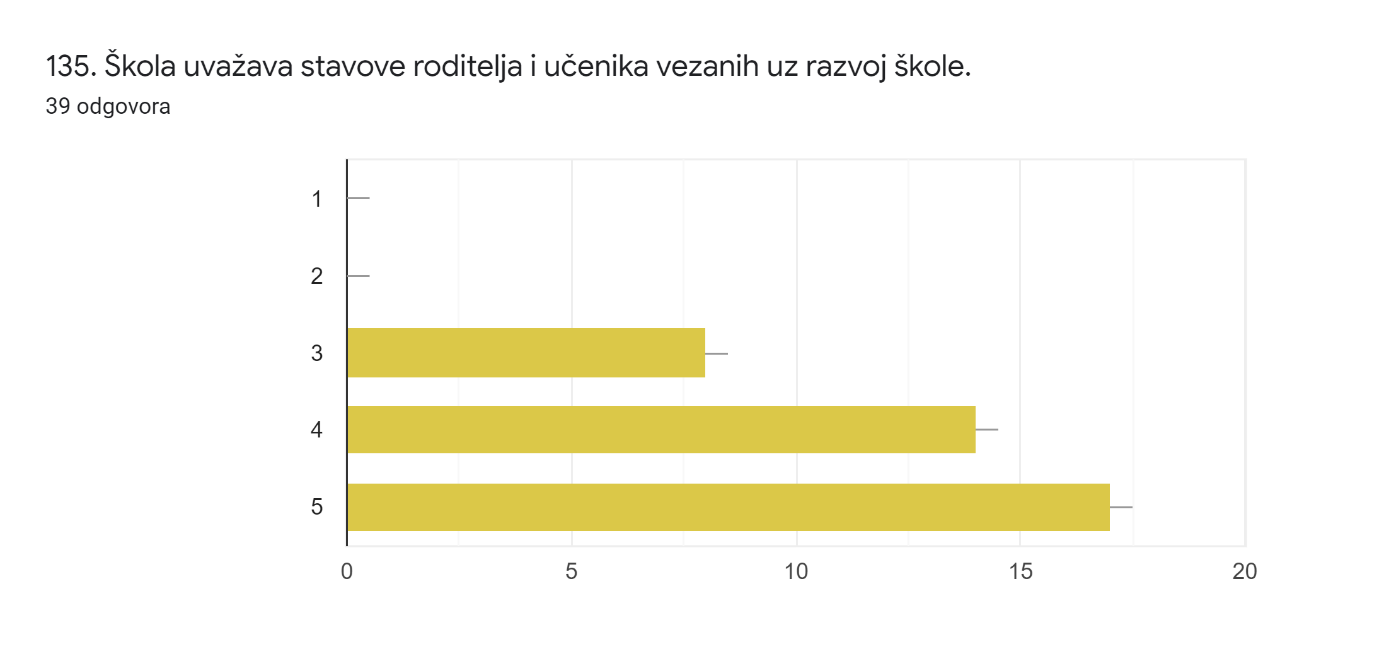 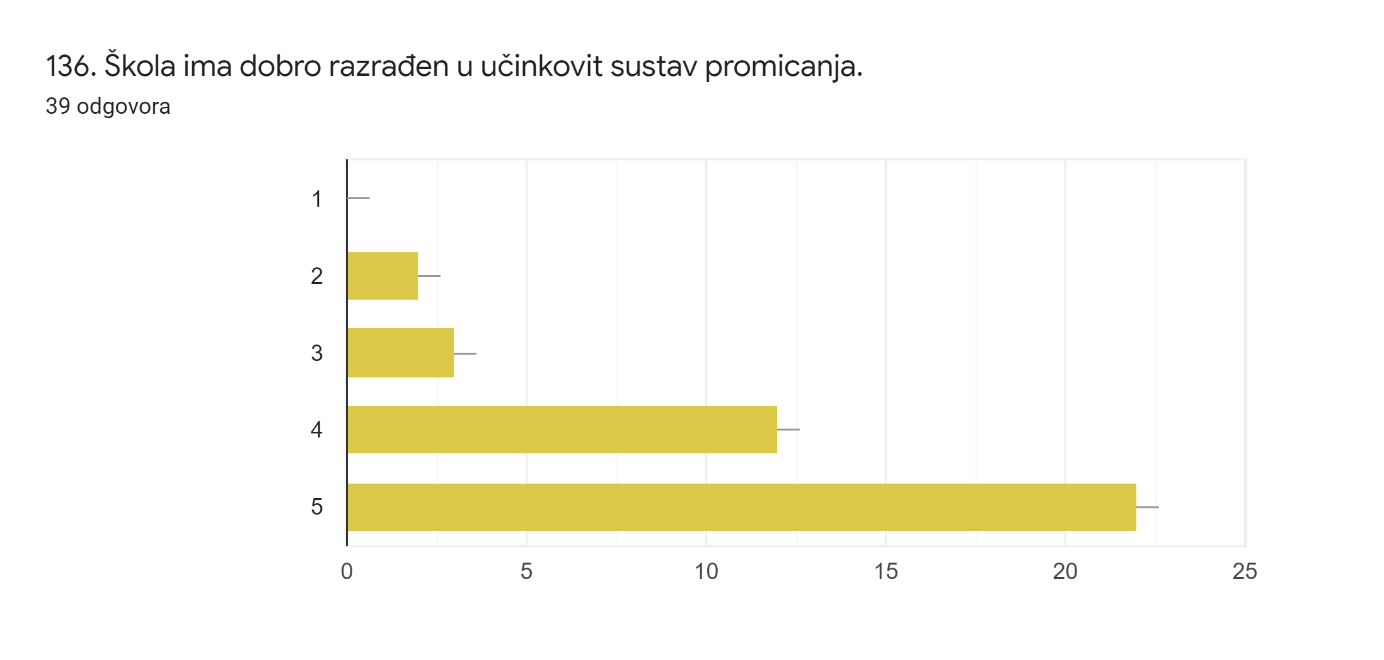 Planiranje poboljšanja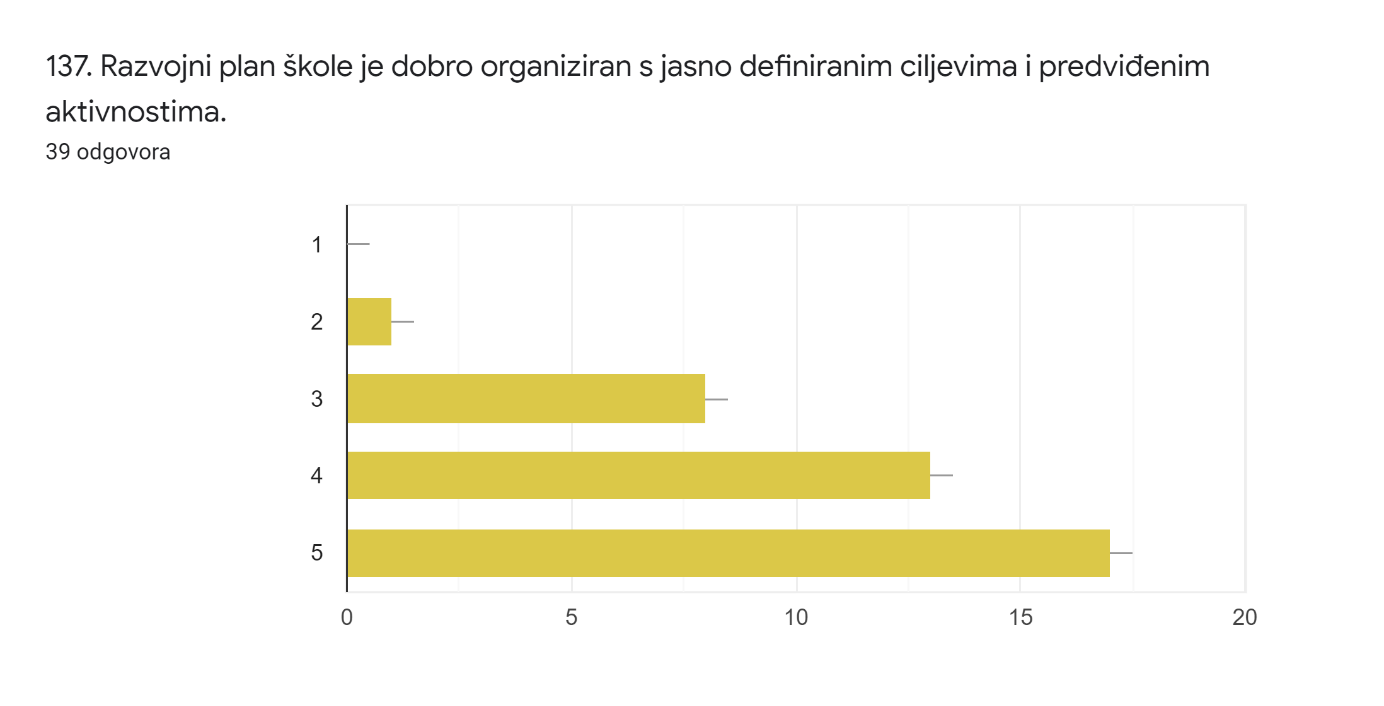 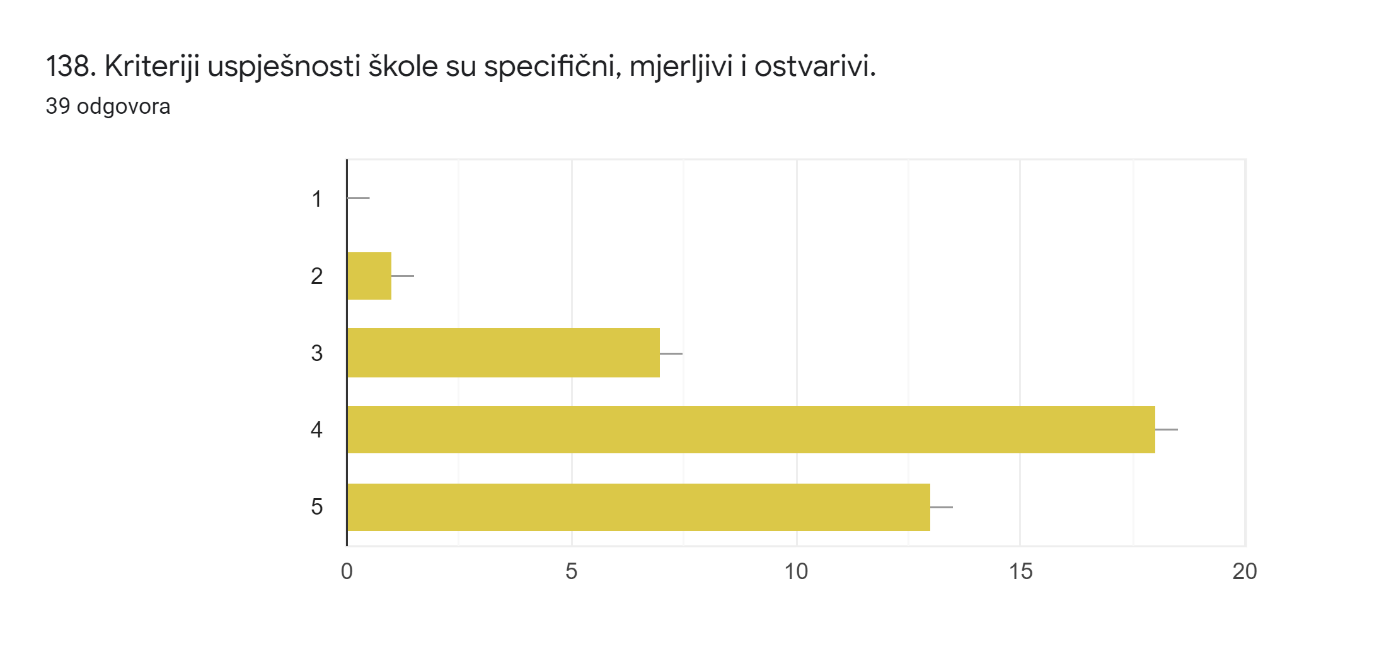 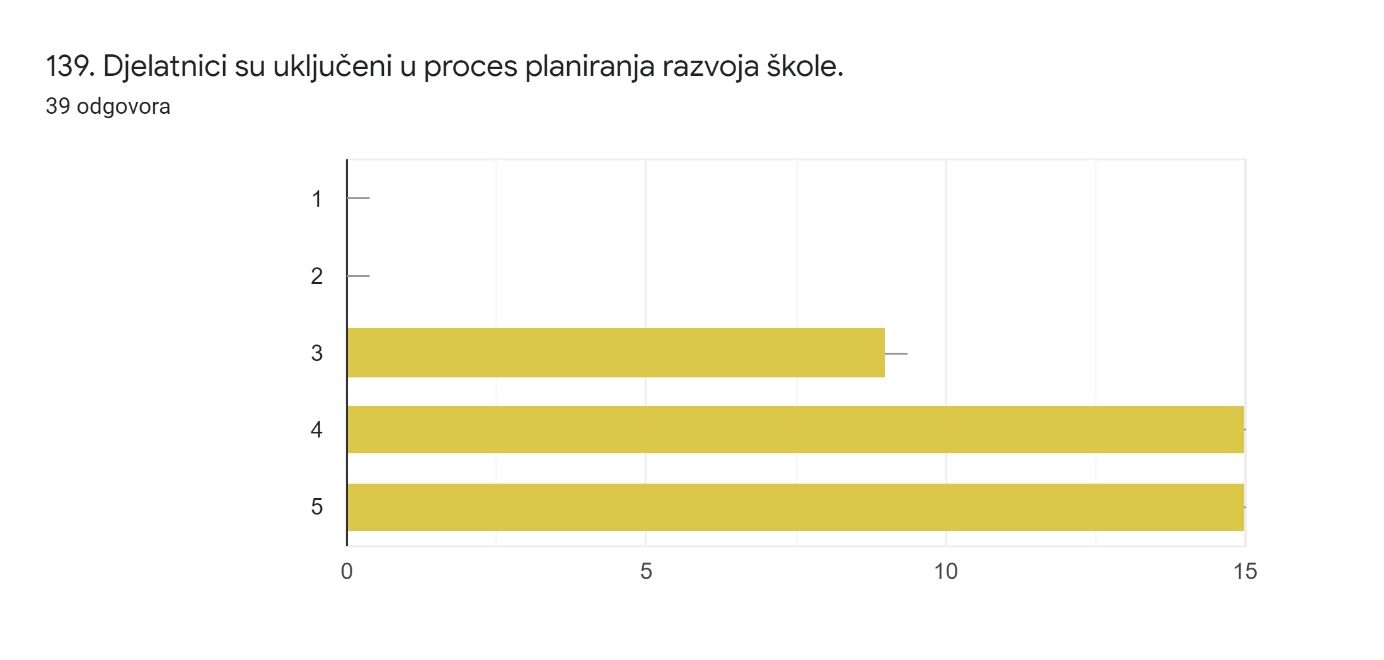 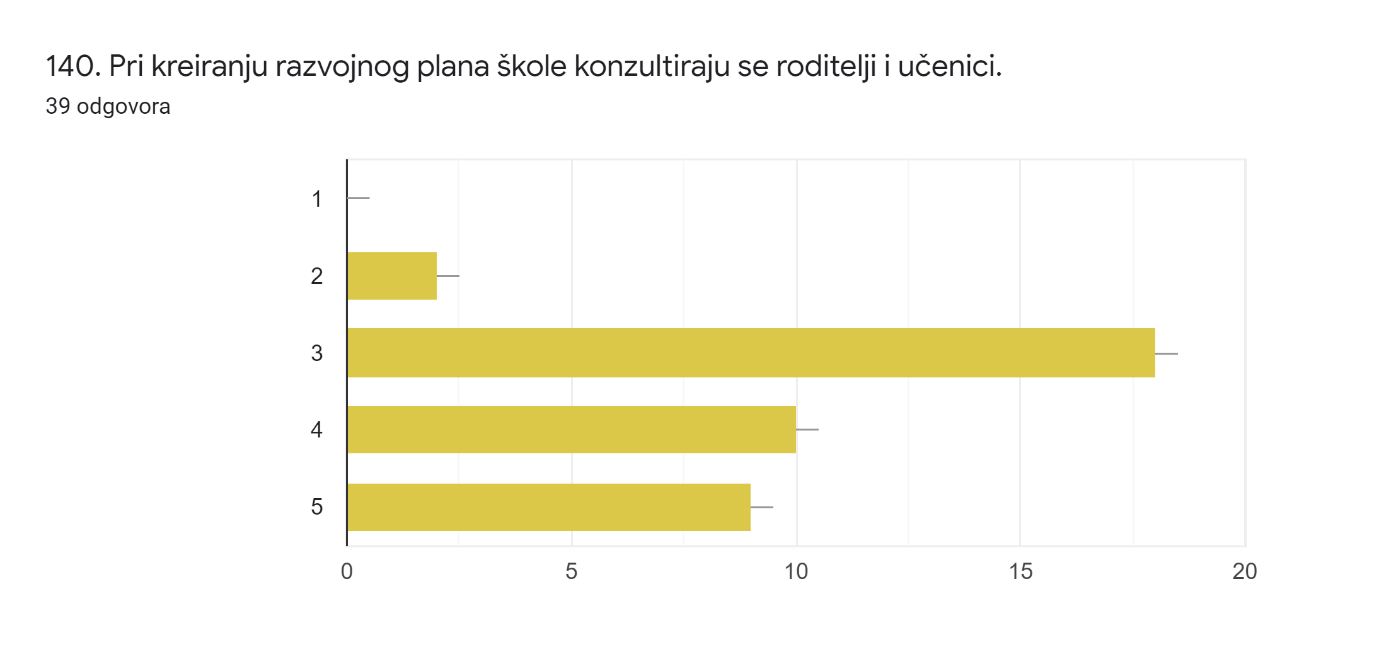 6. prioritetno područje – UPRAVLJANJE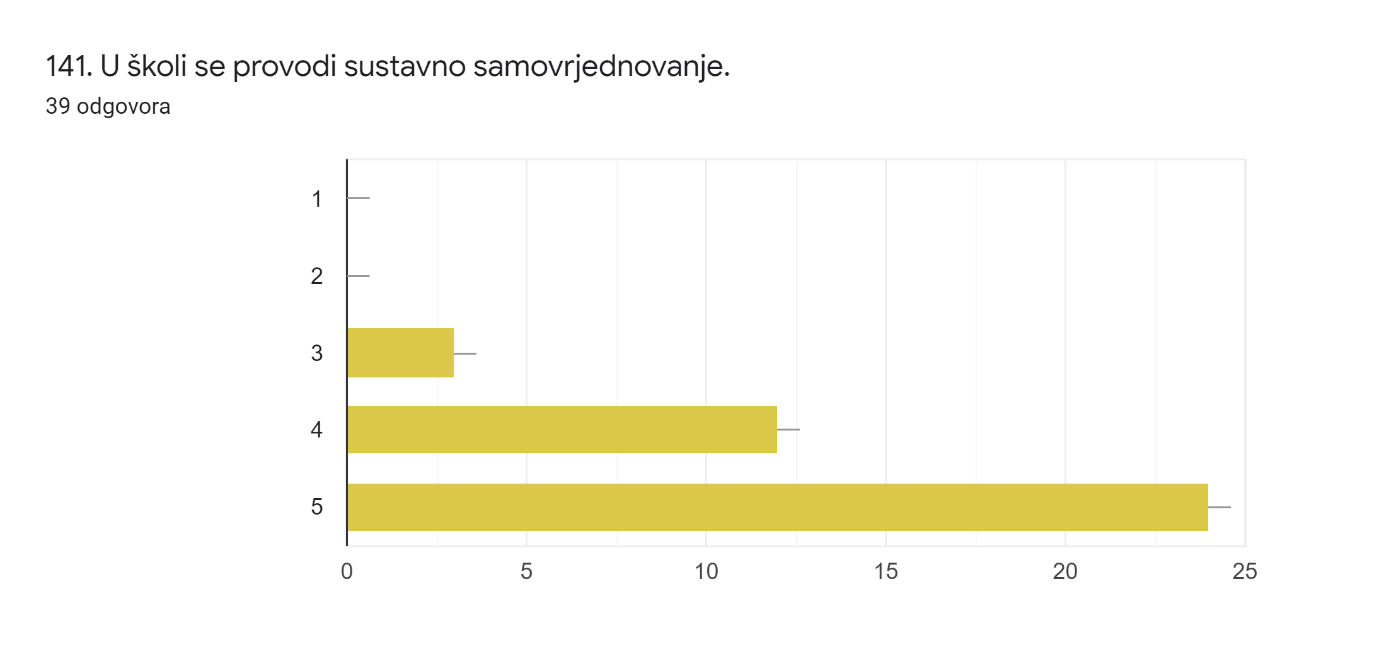 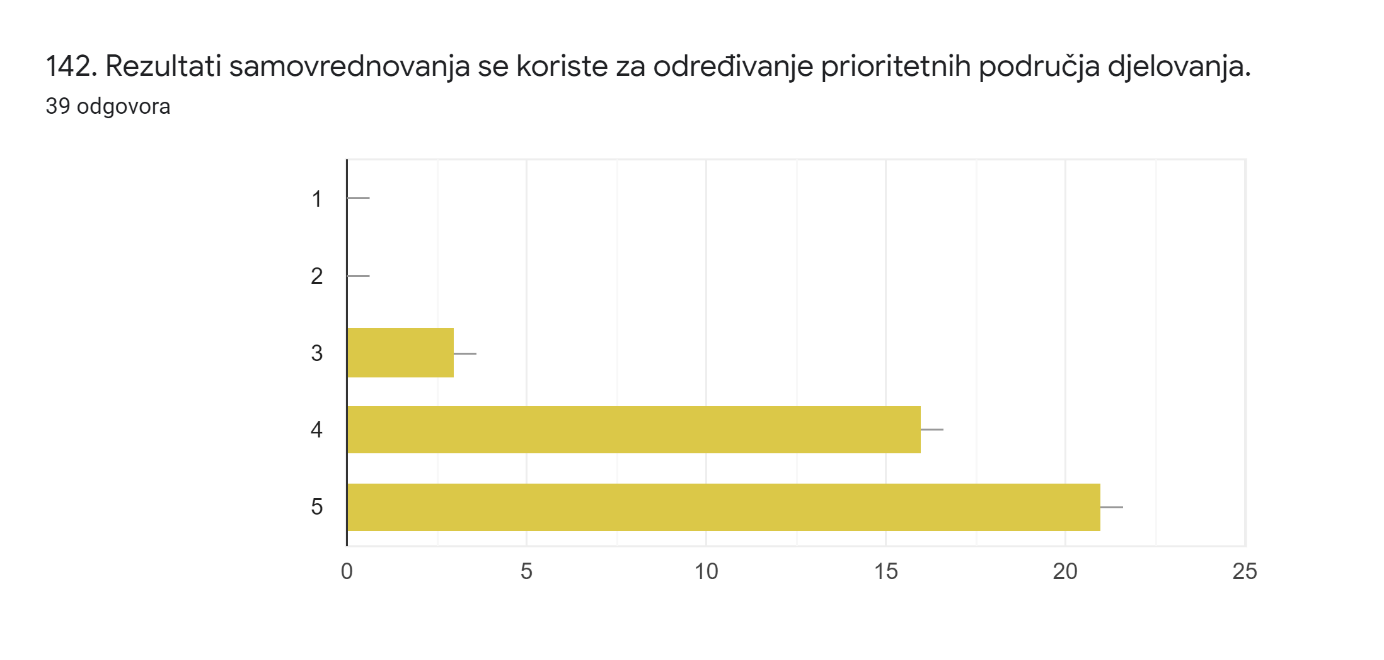 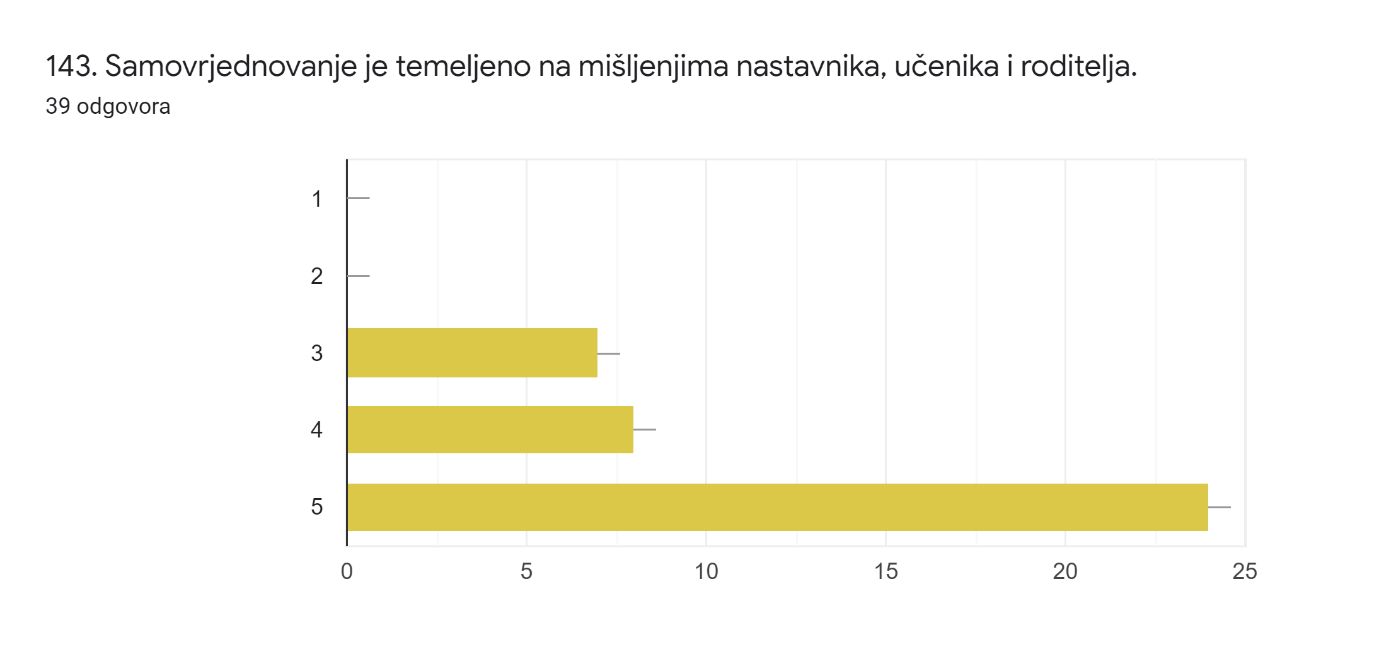 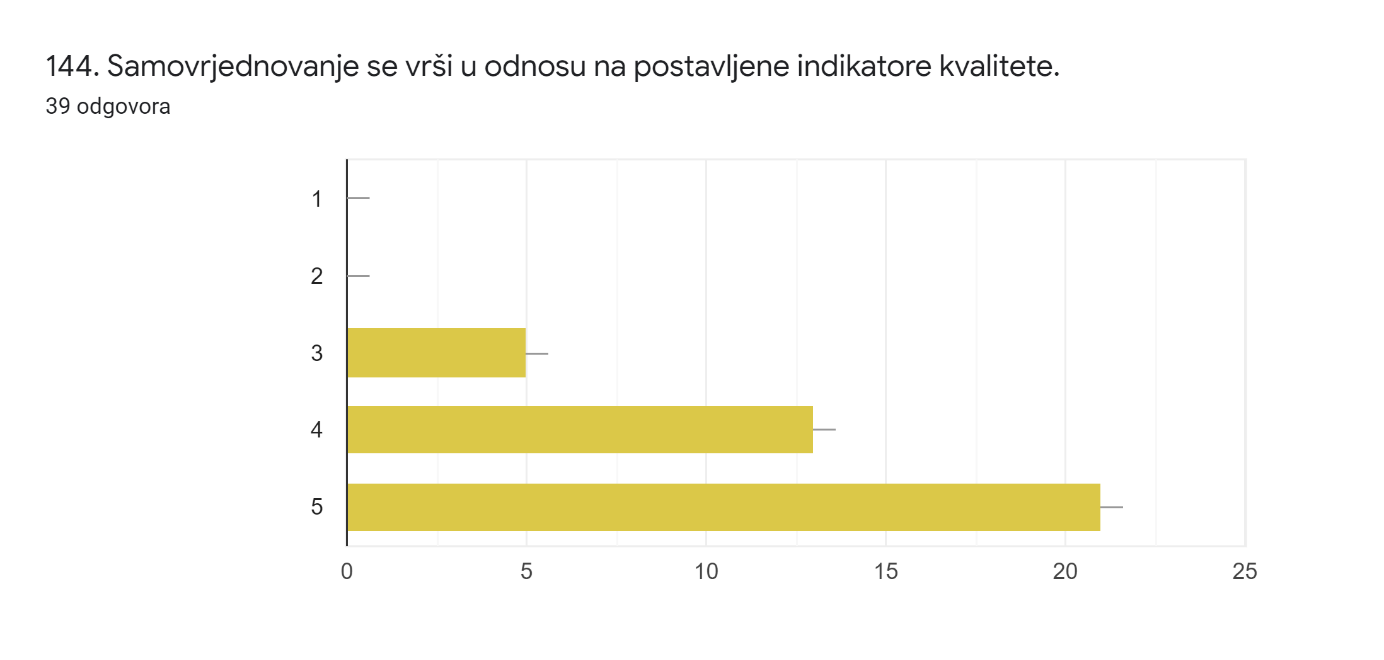 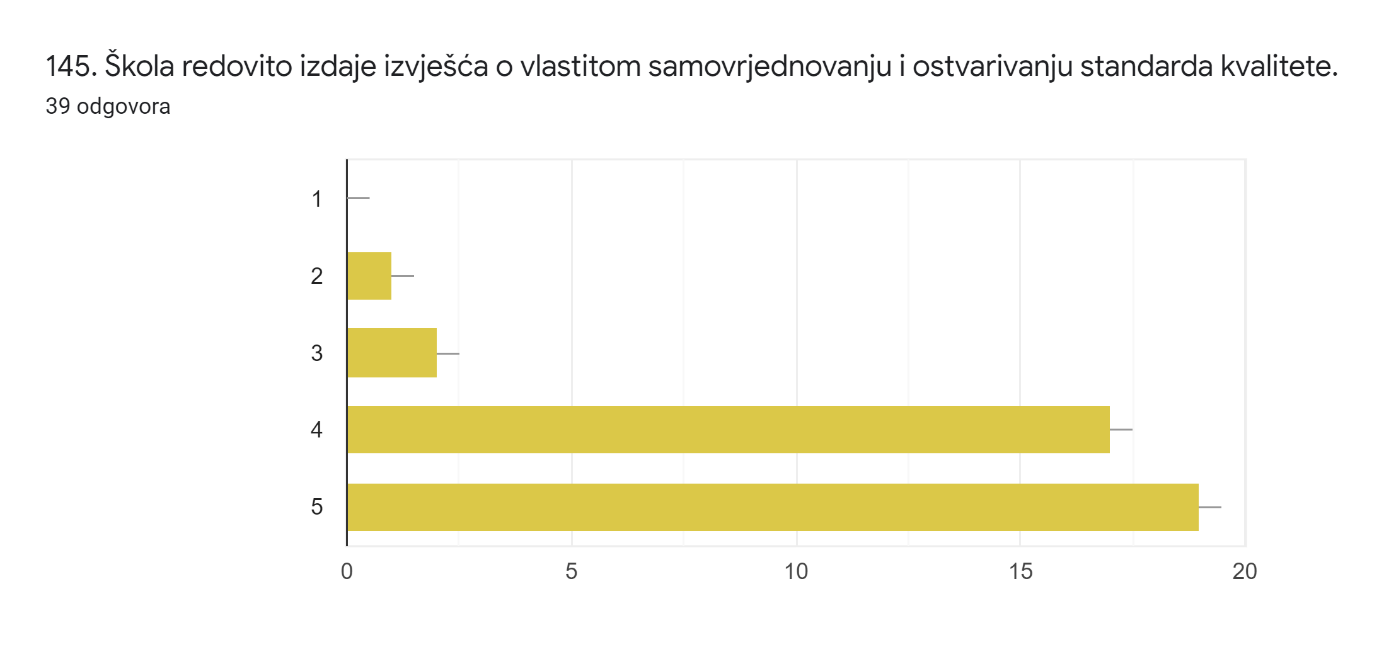 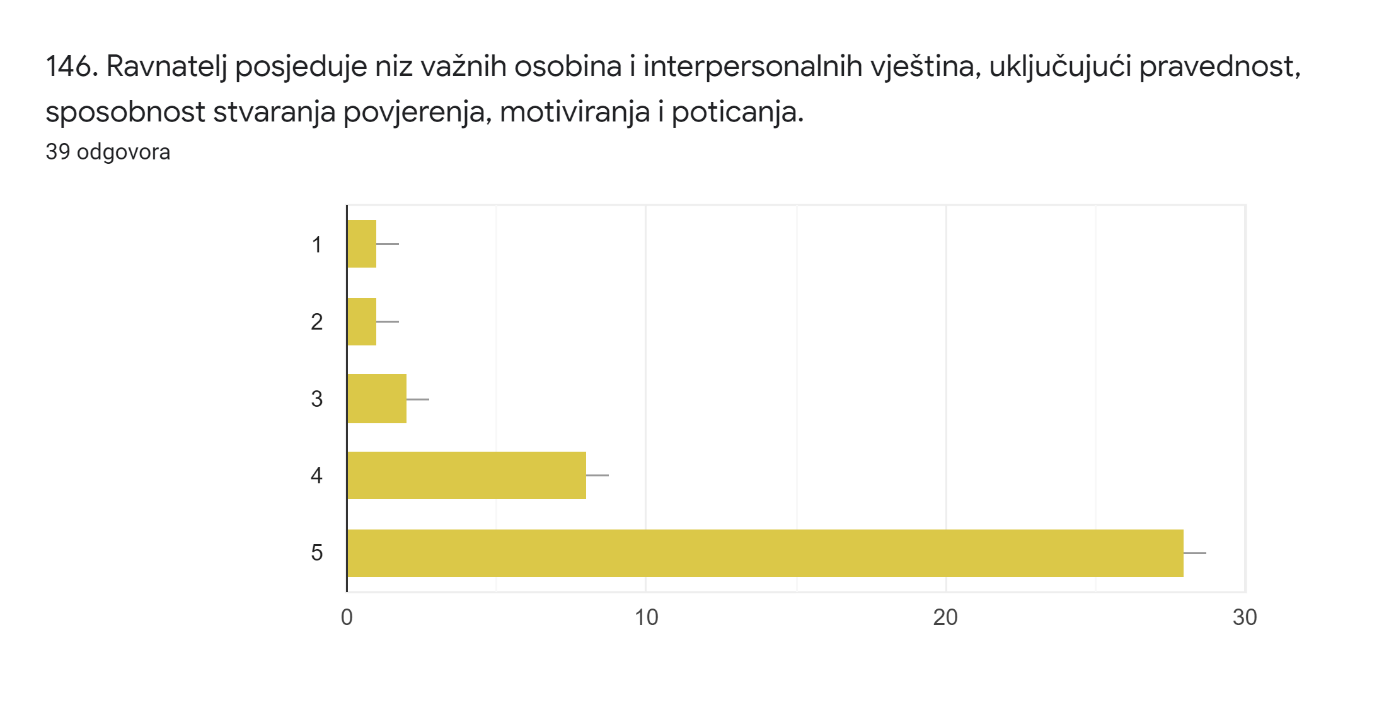 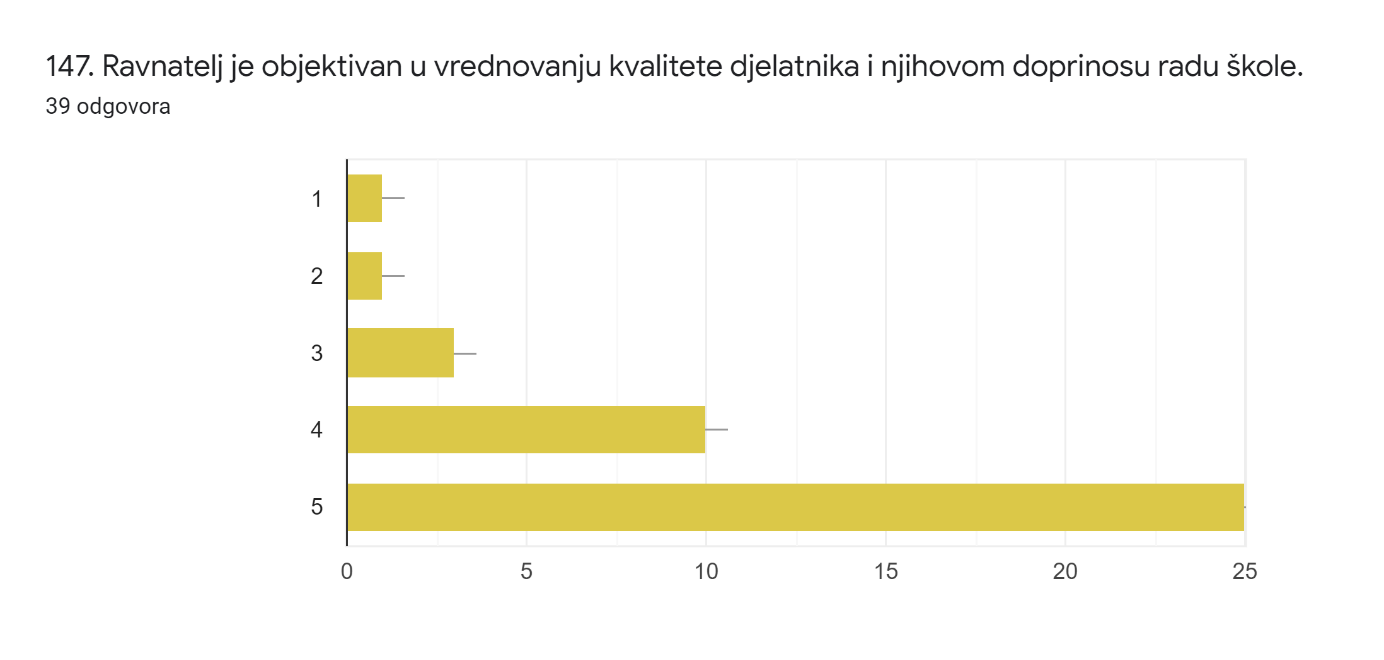 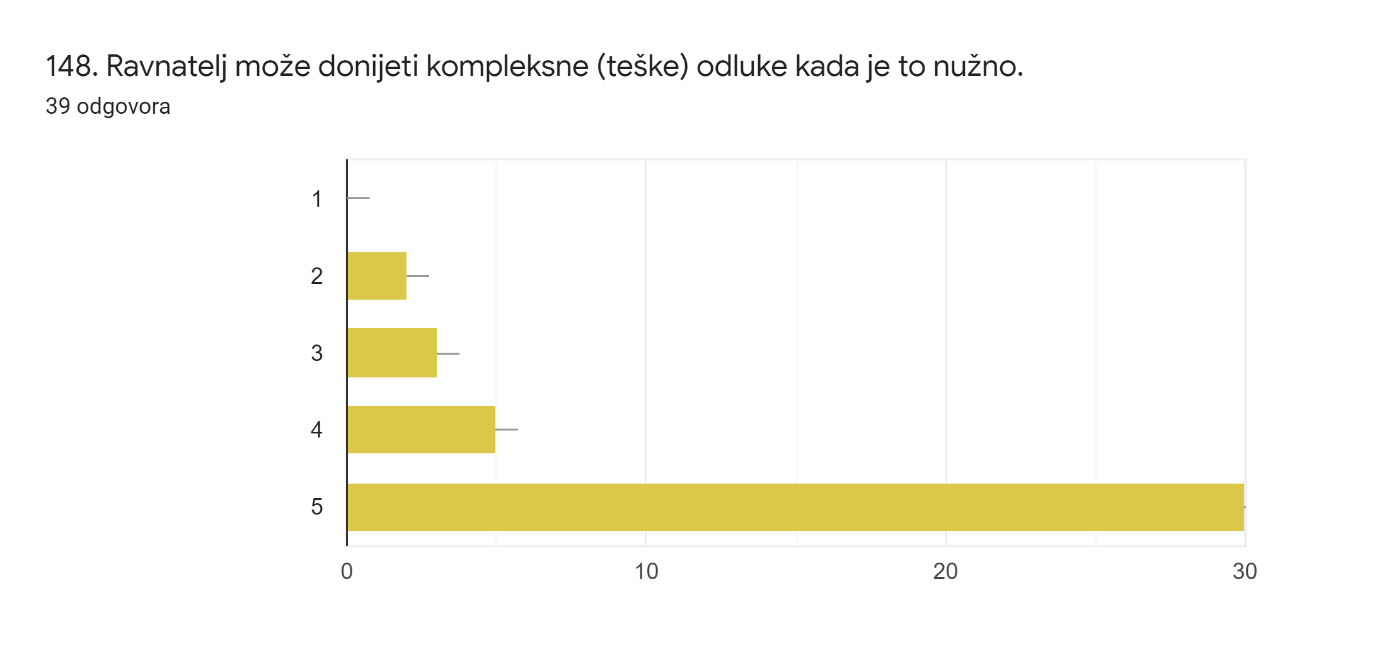 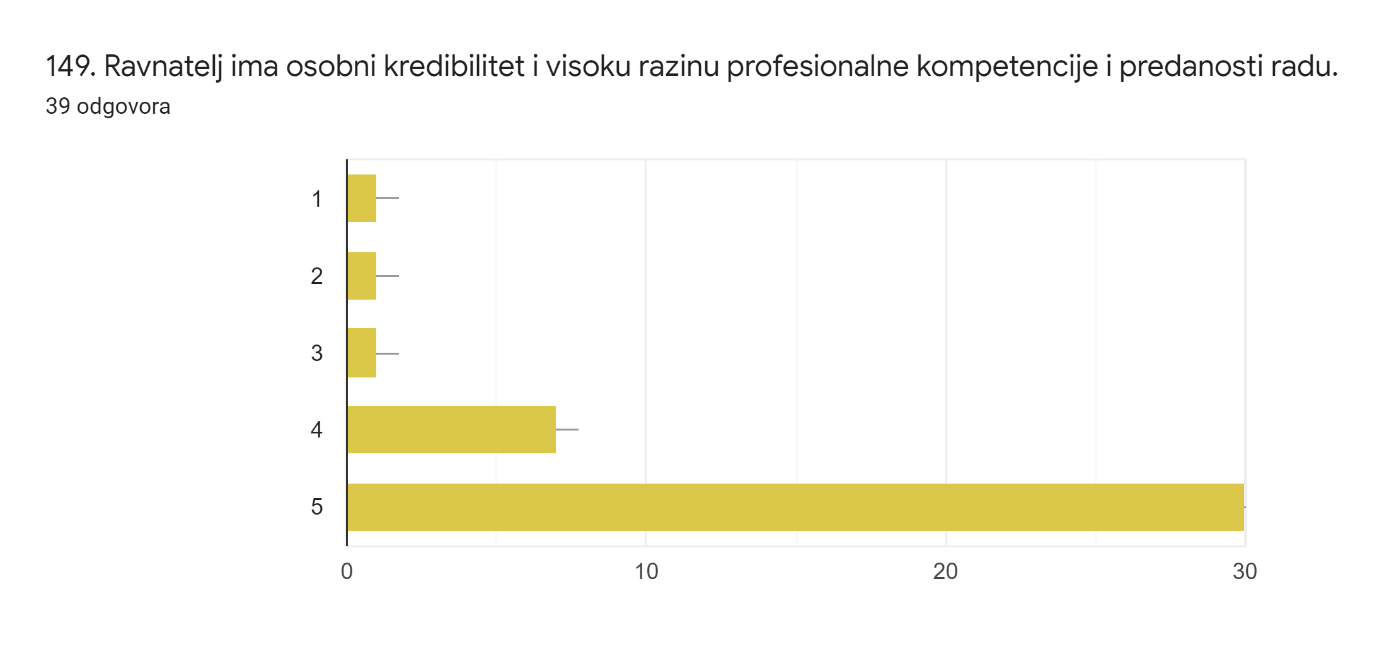 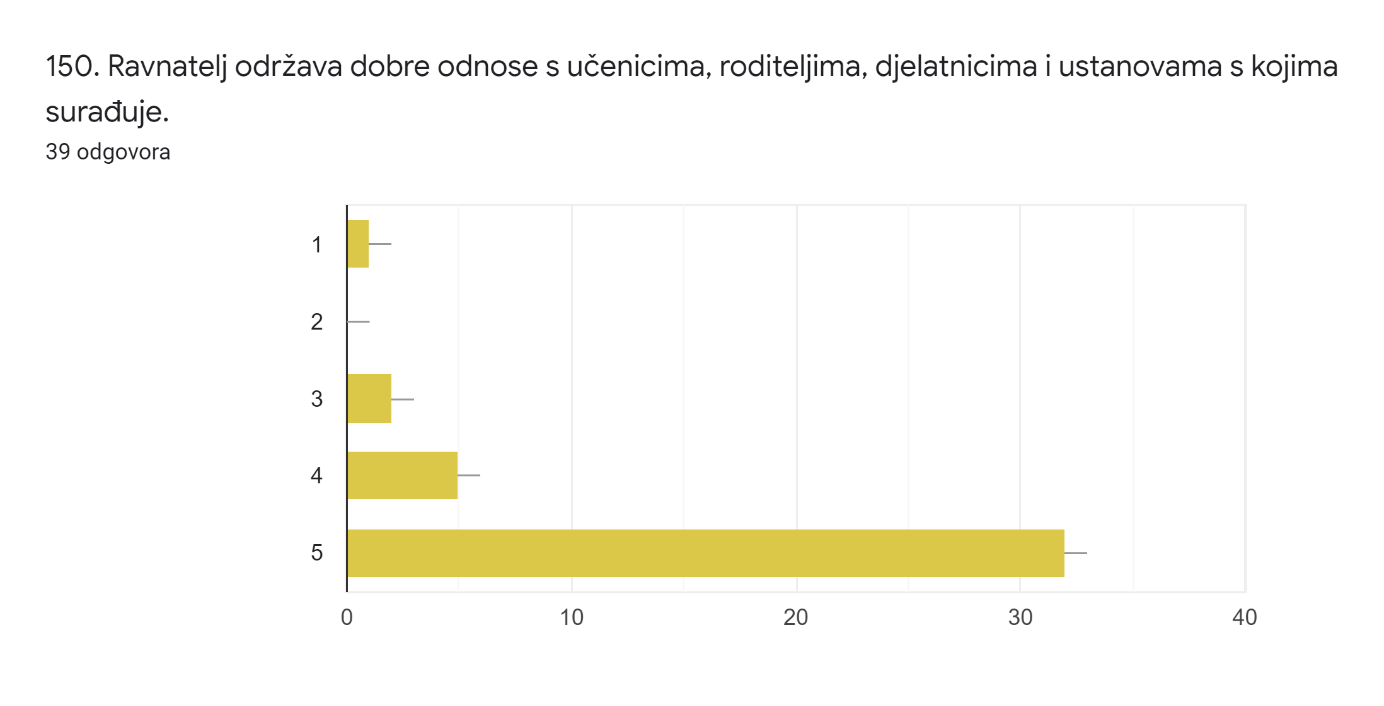 Dodatni komentari na kraju upitnika; Potrebna je bolja transparentnost u provođenju projektnih aktivnosti , pravovremene i detaljnije informacije,Sastavila i dopunila;Tanja KovačevićKoordinator samovrjednovanja Ekonomske i turističke škole Daruvar